ESTRUCTURA DEL PLAN DE GESTIÓN DEL RIESGO DE DESASTRES PARA INSTITUCION EDUCATIVA INFORMACIÓN GENERALBASE LEGALOBJETIVOS DIAGNÓSTICO (PELIGRO, VULNERABILIDAD, RIESGO), MEDIDAS DE REDUCCIÓN Y PREPARACIÓN. IDENTIFICACIÓN DE PELIGROCROQUIS DE RIESGOS INTERNOS Y EXTERNOS DE LA IE.ANÁLISIS DE VULNERABILIDAD, IDENTIFICACIÓN DE RIESGOS, MEDIDAS Y RECURSOS PARA   REDUCCIÓN Y PREPARACIÓN.  ESTRUCTURA ORGANIZACIONAL DE LA COMISIÓN DE EDUCACIÓN AMBIENTAL Y GESTIÓN DEL RIESGO DE DESASTRES.5.1. FUNCIONES GENERALES DE LA COMISIÓN DE EDUCACIÓN AMBIENTAL Y        GESTIÓN DE RIESGOS DE DESASTRES 6.  ACTIVIDADES DE CONTINGENCIAANEXOSINFORMACIÓN GENERAL.Aquí se presenta información genérica de la institución educativa, así como la estadística de los miembros de la comunidad educativa.Cuadro N° 1: DATOS GENERALESCuadro N° 2: Estadística de miembros de la comunidad educativa(Describir las cantidades según las modalidades, en caso de tener turno  tarde agregar un cuadro para el siguiente turno y modalidad)BASE LEGAL El alcance y naturaleza de la participación política. Considera el marco normativo Sectorial, Regional y Local en GRD.Ley N° 28044, Ley General de Educación y su modificatoria.    Ley N° 28551 que establece la obligación  de elaborar  y presentar planes de contingencia.D.S. N° 011-2012-ED, que aprueba el Reglamento de la Ley  N° 28044, Ley General de Educación y su modificatoria.Ley Nº 29664, Ley que crea el Sistema Nacional de Gestión del Riesgo de Desastres (SINAGERD).Decreto Supremo Nº 048-2011-PCM, que aprueba el Reglamento de la Ley N° 29664, Ley que crea el Sistema Nacional de Gestión del Riesgo de Desastres (SINAGERD).    Decreto Supremo N° 017-2012-ED, que aprueba la Política Nacional de Educación Ambiental.    Decreto Supremo N° 016-2016-MINEDU, que aprueba el Plan Nacional de Educación Ambiental 2017-2022.    Resolución Ministerial N° 066-2018-MINEDU, que aprueba la Norma Técnica denominada “Orientaciones para la constitución de las Brigadas de Protección Escolar (BAPE) en las instituciones educativas de Educación Básica.Resolución Ministerial N° 396-2018-MINEDU,  que modifica disposiciones de la Resolución Ministerial N° 321-2017-MINEDU.Resolución Ministerial N° 712-2018-MINEDU, que aprueba la Norma Técnica denominada  “Orientaciones para el desarrollo del año escolar 2019 en instituciones educativas y programas educativos de la Educación Básica”. OBJETIVOGENERAL  Reducir el riesgo de desastres, con medidas de reducción y así como, como la preparación para la respuesta y la continuidad del servicio educativo ante ocurrencia de un evento adverso. 3.2  OBJETIVO ESPECIFICO  Fortalecer la participación de la comunidad  educativa de forma organizada para el desarrollo de una cultura de prevención. Reducir las vulnerabilidades con medidas  de reducción del riesgo de desastres para garantizar una Escuela Segura.Brindar acciones de respuesta y continuidad del servicio educativo en situación de emergencias ante la ocurrencia de un evento adverso.DIAGNÓSTICO (PELIGROS , VULNERABILIDAD, RIESGO) Y MEDIDAS DE REDUCCIÓN Y PREPARACIÓNIDENTIFICACIÓN DE PELIGROS (Marcar el peligro que afectan a la IE así como el mes donde se produce)  CROQUIS  DE RIESGOS INTERNOS Y EXTERNO. Por diferentes tipos de peligro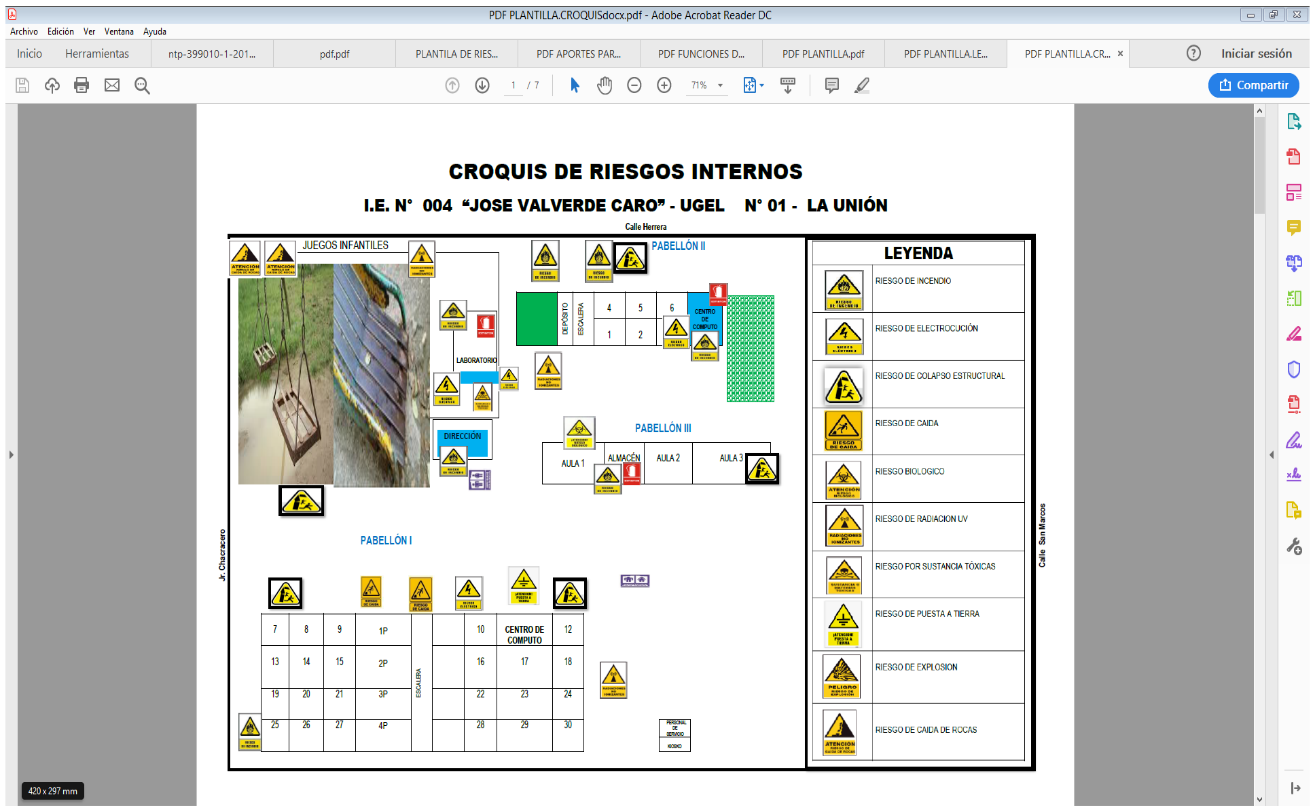 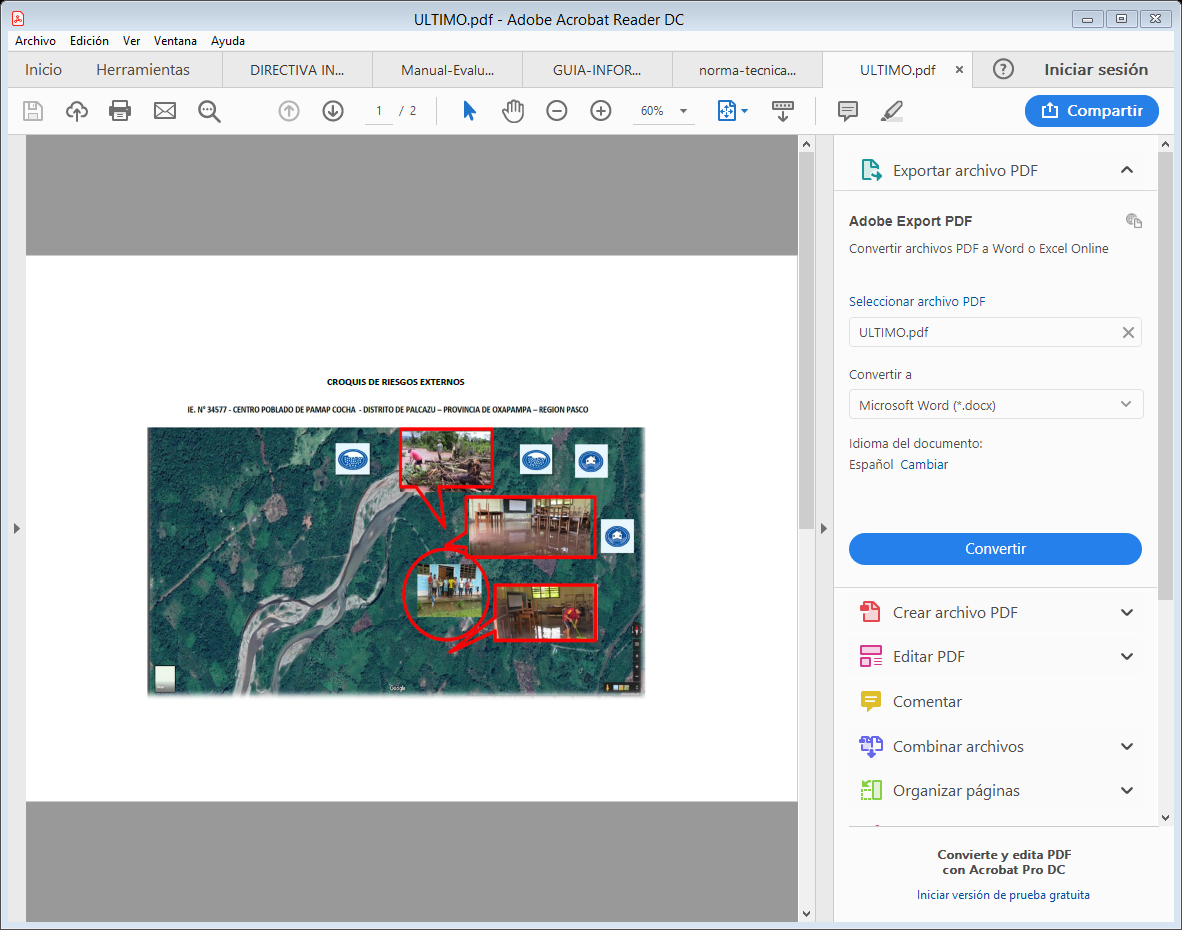 ANÁLISIS DE VULNERABILIDAD, IDENTIFICACIÓN  DEL  RIESGO, MEDIDAS Y RECURSOS PARA  REDUCCIÓN Y PREPARACIÓN5. ESTRUCTURA ORGANIZACIONAL DE LA COMISIÓN DE EDUCACIÓN   AMBIENTAL  Y GESTIÓN DEL RIESGO DE DESASTRES Las funciones de la Comisión de Educación Ambiental y Gestión del Riesgo de Desastres en materia de Gestión de Riesgos  son:Planificar, organizar, ejecutar, monitorear y evaluar las acciones de gestión del riesgo de desastres que son de responsabilidad sectorial, en el marco del Plan Nacional de Gestión del Riesgo de Desastres - PLANAGERD 2014-2021.Elaborar, ejecutar, monitorear y evaluar el Plan de Gestión del Riesgo que contenga las acciones de reducción, preparación y contingencia por amenazas o peligros y que esté articulado con el Plan de Gestión del Riesgo de Desastres de la UGEL, en el marco del PLANAGERD 2014-2021.     Desarrollar acciones de capacitación en Gestión de Riesgos de Desastres en coordinación con la Unidad de Gestión Educativa Local y con el apoyo de las Oficinas de Defensa Civil e instituciones especializadas.Organizar, ejecutar y evaluar la realización de los simulacros de acuerdo a la realidad fenomenológica de la zona de según el cronograma aprobado por el Ministerio de Educación, además de simulacros inopinados. Activar el espacio  de monitoreo de emergencias y desastres (EMED) a fin de reportar a las instancias correspondientes en coordinación con el Centro de Operaciones de Emergencia (COE) Sectorial Minedu.Organizar y promover la participación de los estudiantes, docentes y padres de familia, a través de la conformación de brigadas, en las acciones vinculadas a la gestión del riesgo de desastres y a la educación ambiental, de acuerdo a las orientaciones del Ministerio de Educación.Participar en la elaboración, actualización, implementación y evaluación de los instrumentos de gestión de la institución educativa garantizando la aplicación del Enfoque Ambiental.Desarrollar acciones de capacitación en Enfoque Ambiental en coordinación con la Unidad de Gestión Educativa Local y con el apoyo de las instituciones especializadas.Garantizar la elaboración, ejecución y evaluación de los Proyectos Educativos Ambientales Integrados (PEAI) que contengan las acciones orientadas a la mejora del entorno educativo y al logro de aprendizajes. Fuente: Resolución Ministerial N° 712-2018-MINEDU-Ítem 7.1.1.3. Gestión del Riesgo de Desastres, FUNCIONES GENERALES DE LA COMISIÓN DE EDUCACION AMBIENTAL Y GESTIÓN DE RIESGOS DE DESASTRES6. ACTIVIDADES DE CONTINGENCIA FRENTE A ………………………..DESCRIPCIÓN DEL ESCENARIO DE RIESGO.Describir el escenario de riesgo por el peligro más recurrente, tener en cuenta que las actividades de contingencia es por tipo de peligro, NO trabajar actividades de contingencia multipeligros Considerar las consecuencias probables del  evento adverso (llenar el cuadro con los posible daños  por  tipo de peligro.)Nota: Se debe considerar el Escenario de mayor nivel de riesgo: MUY ALTO ACCIONES PARA LA RESPUESTA. ACCIONES PARA  LA CONTINUIDAD DEL SERVICIO EDUCATIVO)ANEXOSGLOSARIO DE TERMINOS CROQUIS DE SEÑALIZACIÓN Y EVACUACIÓN INTERNA Y EXTERNA DIRECTORIO DE LA INSTITUCION EDUCATIVA (actualizados y completos)DIRECTORIO DE LOS ALIADOS ESTRATÉGICOS (actualizados y completos)PROTOCOLO  PARA LA  ENTREGA DE ESTUDIANTESFICHA DE REGISTRO DE ENTREGA DE ESTUDIANTES PROTOCOLO BÁSICO PARA EL SOPORTE SOCIOEMOCIONAL (CONTENCIÓN EMOCIONAL) EN SITUACIONES DE EMERGENCIALISTA DE ESTUDIANTES EMPADRONADOS PARA REQUERIMIENTO DE KITS INDIVIDUALESFICHA DE EVALUACIÓN DE DAÑOS Y ANÁLISIS DE NECESIDADES DEL MINISTERIO DE EDUCACIÓN (EDAN MINEDU GLOSARIO DE TÉRMINOSANÁLISIS DE RIESGOS: Procedimiento técnico, que permite identificar y caracterizar los peligros, analizar las vulnerabilidades, calcular, controlar, manejar y comunicar los riesgos, para lograr un desarrollo sostenido mediante una adecuada toma de decisiones en la Gestión del Riesgo de Desastres.ANÁLISIS DE LA VULNERABILIDAD: Etapa de la evaluación de riesgos, en la que se analiza los factores de exposición, fragilidad y la resiliencia en función al nivel de peligrosidad determinada, se evalúa el nivel de vulnerabilidad y se elabora el mapa del nivel de vulnerabilidad de la unidad física, social o ambiental evaluada.CÁLCULO DE RIESGOS: Etapa de la evaluación de riesgos, en la que se determina los niveles de riesgos, se estima (cualitativa y cuantitativa) los daños o afectaciones, se elabora el mapa de zonificación del nivel de riesgos y se recomiendan medidas de control preventivo y de reducción de orden estructural y no estructural.DESASTRES: Conjunto de daños y pérdidas, en la salud, fuentes de sustento, hábitat físico, infraestructura, actividad económica y ambiente, que ocurre a consecuencia del impacto de un peligro o amenaza cuya intensidad genera graves alteraciones en el funcionamiento de las unidades sociales, sobrepasando la capacidad de respuesta local para atender eficazmente sus consecuencias, pudiendo ser de origen natural o inducido por la acción humana.DETERMINACIÓN DE PELIGROS: Etapa de la evaluación de riesgos, en la que se identifica y caracteriza los peligros, se evalúa la susceptibilidad de los peligros, se define los escenarios, se determina el nivel de peligrosidad y se elabora el mapa del nivel de peligrosidad.ELEMENTOS EN RIESGO O EXPUESTOS: Es el contexto social, económico y ambiental presentado por las personas y por los recursos, servicios y ecosistemas que pueden ser afectados por un fenómeno.EVALUACIÓN DE RIESGOS: Componente del procedimiento técnico del análisis de riesgos, el cual permite calcular y controlar los riesgos, previa identificación de los peligros y análisis de las vulnerabilidades, recomendando medidas de prevención y/o reducción del riesgo de desastres y valoración de riesgos.FENÓMENO DE ORIGEN NATURAL: Es toda manifestación de la naturaleza que puede ser percibido por los sentidos o por instrumentos científicos de detección. Se refiere a cualquier evento natural como resultado de su funcionamiento interno.FENÓMENOS INDUCIDOS POR LA ACCIÓN HUMANA: Es toda manifestación que se origina en el desarrollo cotidiano de las actividades, tareas productivas (pesquería, minería, agricultura, ganadería, etc.) o industriales (comerciales y/o de fabricación industrial, etc.) realizadas por el ser humano, en la que se encuentran presentes sustancias y/o residuos (biológicos, físicos y químicos) que al ser liberados pueden ser percibidos por los sentidos o por instrumentos científicos de detección.GESTIÓN DEL RIESGO DE DESASTRES: Es un proceso social cuyo fin último es la prevención, la reducción y el control permanente de los factores de riesgo de desastre en la sociedad, así como la adecuada preparación y respuesta ante situaciones de desastre, considerando las políticas nacionales con especial énfasis en aquellas relativas a materia económica, ambiental, de seguridad, defensa nacional y territorial de manera sostenible.GESTIÓN CORRECTIVA: Es el conjunto de acciones que se planifican y realizan con el objeto de corregir o mitigar el riesgo existente.GESTIÓN PROSPECTIVA: Es el conjunto de acciones que se planifican y realizan con el fin de evitar y prevenir la conformación del riesgo futuro que podría originarse con el desarrollo de nuevas inversiones y proyectos en el territorio.GESTIÓN REACTIVA: Es el conjunto de acciones y medidas destinadas a enfrentar los desastres ya sea por un peligro inminente o por la materialización del riesgo.INCENDIO: Es la destrucción de materiales combustibles por la acción incontrolada del fuego, que puede ser extremadamente peligroso para los seres vivos y las estructuras de las viviendas y establecimientos económicos y de servicios.La exposición a un incendio puede producir quemaduras severas y los síntomas de la inhalación de humo, como es el caso más común de la asfixia. De acuerdo al lugar donde se produzca el incendio, pueden ser: urbanos y forestales.INFRAESTRUCTURA: Es el conjunto de estructuras de ingeniería e instalaciones, con su correspondiente vida útil de diseño, que constituyen la base sobre la cual se produce la prestación de servicios considerados necesarios para el desarrollo de fines productivos, políticos, sociales y personales.MEDIDAS ESTRUCTURALES: Cualquier construcción física para reducir o evitar los riesgos o la aplicación de técnicas de ingeniería para lograr la resistencia y la resiliencia de las estructuras o de los sistemas frente a las peligros.MEDIDAS NO ESTRUCTURALES: Cualquier medida que no suponga una construcción física y que utiliza el conocimiento, las prácticas o los acuerdos existentes para prevenir o reducir el riesgo y sus impactos, especialmente a través de políticas y leyes, una mayor concientización pública, la capacitación y la educación.MONITOREO: Proceso de observación y seguimiento del desarrollo y variaciones de un fenómeno, ya sea instrumental o visualmente, y que podría generar un desastre.PELIGRO: Probabilidad de que un fenómeno, potencialmente dañino, de origen natural o inducido por la acción humana, se presente en un lugar específico, con una cierta intensidad y en un período de tiempo y frecuencia definidos.PELIGRO INMINENTE: Fenómeno de origen natural o inducido por la acción humana, con alta probabilidad de ocurrir y de desencadenar un impacto de consecuencias significativas en la población y su entorno de tipo social, económico y ambiental debido al nivel de deterioro acumulado en el tiempo y que las condiciones de éstas no cambian.PREVENCIÓN: Proceso de la gestión del riesgo de desastres, que comprende las acciones que se orientan a evitar la generación de nuevos riesgos en la sociedad en el contexto de la gestión del desarrollo sostenible.PROCESO DE ESTIMACIÓN DEL RIESGO: Acciones y procedimientos que se realizan para generar el conocimiento de los peligros o amenazas, analizar la vulnerabilidad y establecer los niveles de riesgo que permitan la toma de decisiones en la Gestión del Riesgo de Desastres.REDUCCIÓN: Proceso de la gestión del riesgo de desastres, que comprende las acciones que se realizan para reducir las vulnerabilidades y riesgos existentes en el contexto de la gestión del desarrollo sostenible.RESILIENCIA: Capacidad de las personas, familias y comunidades, entidades públicas y privadas, las actividades económicas y las estructuras físicas, para asimilar, absorber, adaptarse, cambiar, resistir y recuperarse, del impacto de un peligro o amenaza, así como de incrementar su capacidad de aprendizaje y recuperación de los desastres pasados para protegerse mejor en el futuro.RIESGO DE DESASTRE: Es la probabilidad de que la población y sus medios de vida sufran daños y pérdidas a consecuencia de su condición de vulnerabilidad y el impacto de un peligro.VULNERABILIDAD: Es la susceptibilidad de la población, la estructura física o las actividades socioeconómicas, de sufrir daños por acción de un peligro. La vulnerabilidad puede ser explicada por tres factores: Exposición, Fragilidad y Resiliencia. Se expresa en términos de 0 a 1.SISTEMA NACIONAL DE GESTIÓN DEL RIESGO DE DESASTRES: Sistema interinstitucional, sinérgico, descentralizado, transversal y participativo, con la finalidad de identificar y reducir los riesgos asociados a peligros o minimizar sus efectos, así como evitar la generación de nuevos riesgos, y preparación y atención ante situaciones de desastre mediante el establecimiento de principios, lineamientos de política, componentes, procesos e instrumentos de la Gestión del Riesgo de Desastres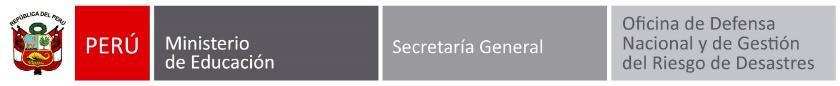 2.-CROQUIS DE SEÑALIZACIÓN Y EVACUACIÓN INTERNA  EJEPMLO POR SISMO 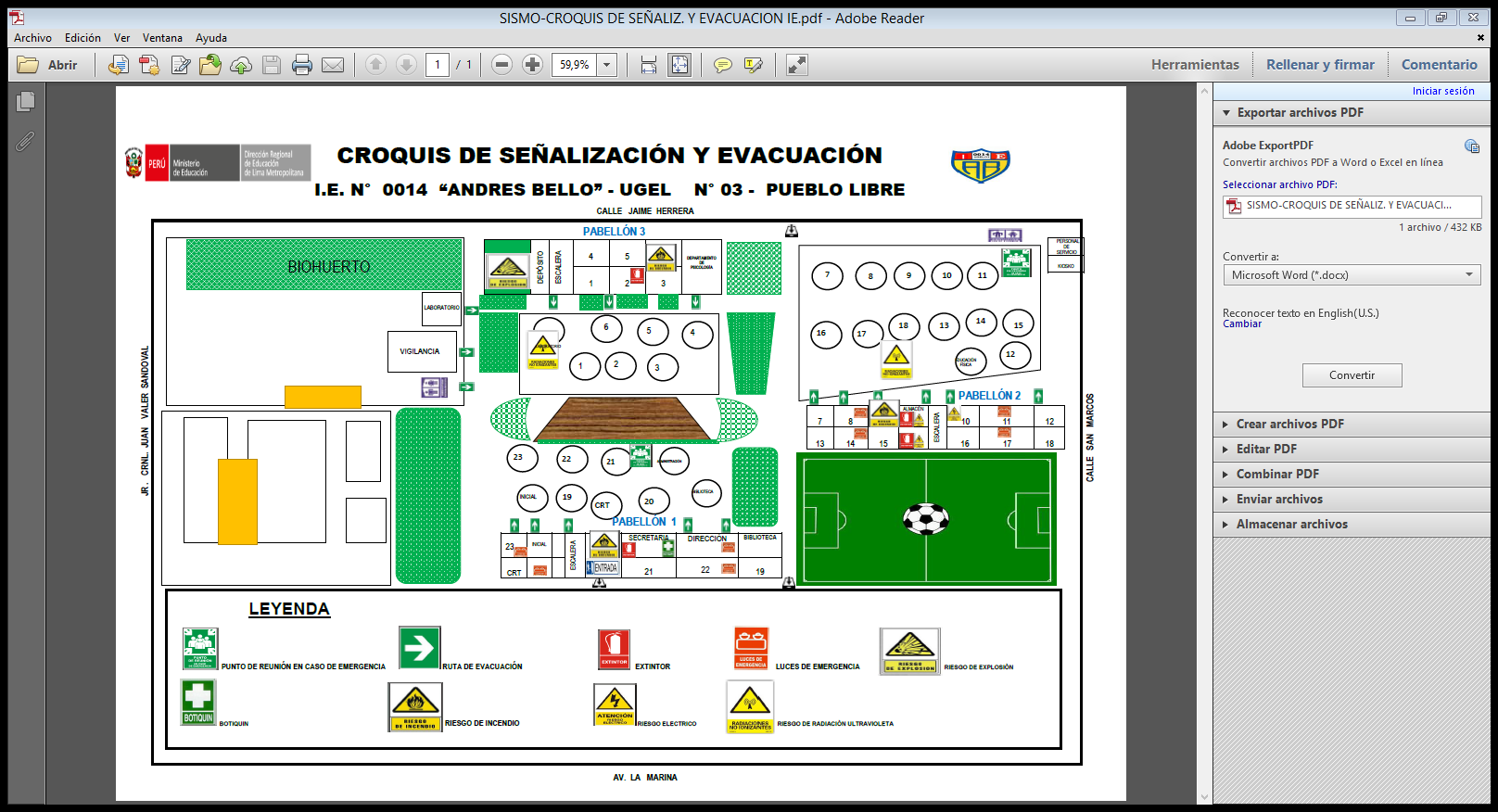 2.1  -CROQUIS DE SEÑALIZACIÓN Y EVACUACIÓN EXTERNA   POR TSUNAMI  (EJEMPLO)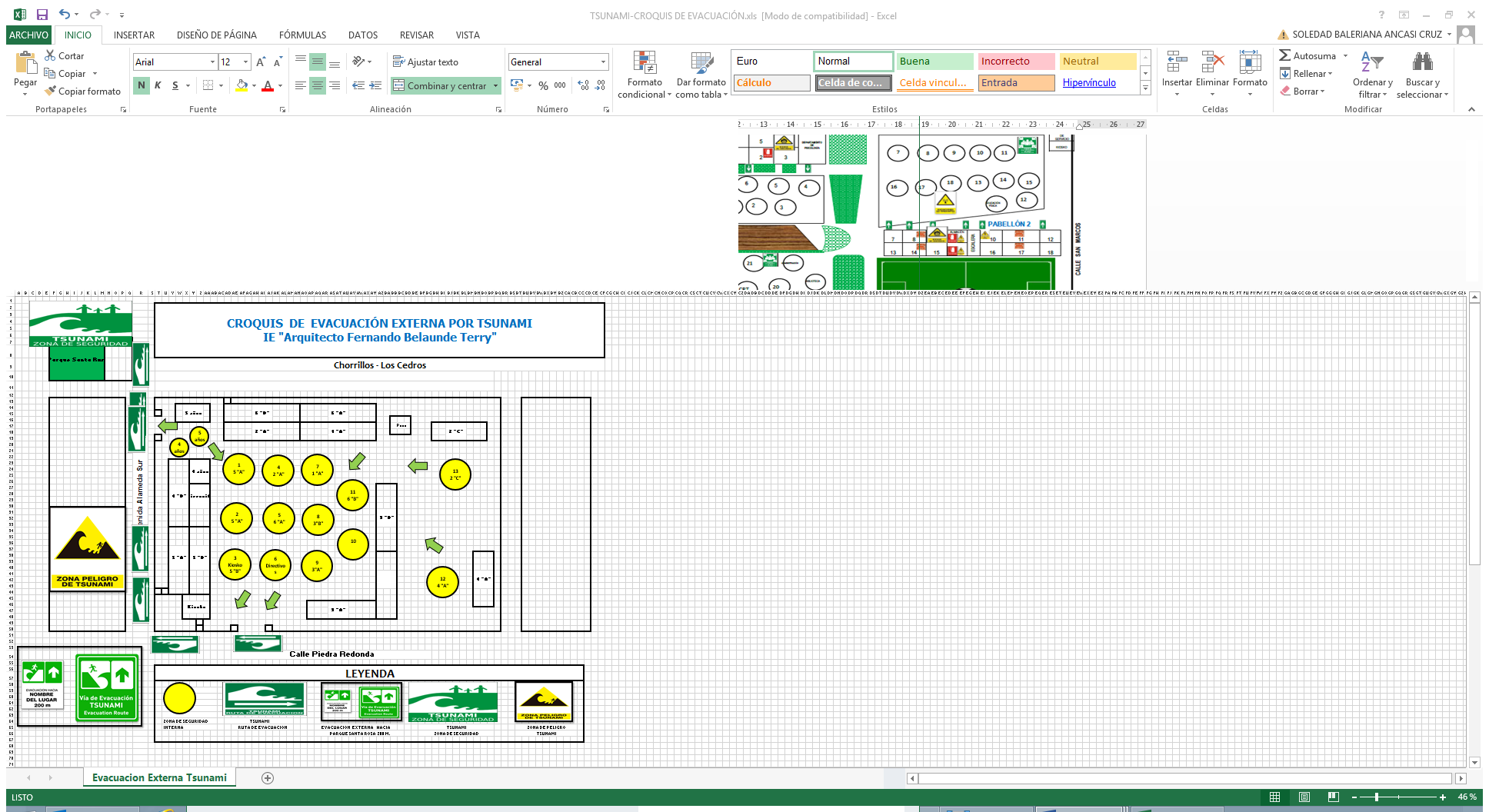 DIRECTORIO DE LA INSTITUCION EDUCATIVA (actualizados y completos)DIRECTORIO DE LOS ALIADOS ESTRATÉGICOS (actualizados y completos)NOTAAl culminar la elaboración de los planes, el director deberá aprobar con resolución directoral el plan de GRD - Contingencia  de la IEEl plan de GRD - Contingencia deberá ser socializado con la comunidad educativa y  autoridades localesDATOS GENERALESDATOS GENERALESDATOS GENERALESDATOS GENERALESDATOS GENERALESDATOS GENERALESDATOS GENERALESDATOS GENERALESDATOS GENERALESDATOS GENERALESDATOS GENERALESDATOS GENERALESDATOS GENERALESNOMBRE  IE.:TIPO DE IE:TIPO DE IE:TIPO DE IE:DRE:UGEL.:UGEL.:UGEL.:PROVINCIA:DISTRITO:DISTRITO:DISTRITO:CENTRO POBLADO:AREA GEOGRÁFICA:AREA GEOGRÁFICA:AREA GEOGRÁFICA:URBANAURBANARURALRURALDIRECCIÓN:ALTITUD:ALTITUD:ALTITUD:CODIGO LOCAL:CODIGO  MODULAR INICIALCODIGO  MODULAR INICIALCODIGO  MODULAR INICIALCODIGO  MODULAR: PRIMARIACODIGO  MODULAR: SECUNDARIA CODIGO  MODULAR: SECUNDARIA CODIGO  MODULAR: SECUNDARIA TIPO DE GESTIÓN:TURNO:JORNADA ESCOLAR COMPLETAMAÑANA TARDENOCHENOCHEDIRECTOR (A):CELULAR  DIRECTOR(A):CELULAR  DIRECTOR(A):CELULAR  DIRECTOR(A):SUBDIRECTORES SUBDIRECTORES TELÉFONO I.E.:CORREO ELECTRÓNICO:CORREO ELECTRÓNICO:CORREO ELECTRÓNICO:NIVEL:MODALIDAD:MODALIDAD:MODALIDAD:RESPONSABLE DE EDUCACION AMBIENTAL :RESPONSABLE EN GESTIÓN DEL RIESGO  DE DESASTRES:RESPONSABLE EN GESTIÓN DEL RIESGO  DE DESASTRES:RESPONSABLE EN GESTIÓN DEL RIESGO  DE DESASTRES:ESTADÍSTICA DE LOS MIEMBROS DE LA COMUNIDAD EDUCATIVAESTADÍSTICA DE LOS MIEMBROS DE LA COMUNIDAD EDUCATIVAESTADÍSTICA DE LOS MIEMBROS DE LA COMUNIDAD EDUCATIVAESTADÍSTICA DE LOS MIEMBROS DE LA COMUNIDAD EDUCATIVAESTADÍSTICA DE LOS MIEMBROS DE LA COMUNIDAD EDUCATIVAESTADÍSTICA DE LOS MIEMBROS DE LA COMUNIDAD EDUCATIVAESTADÍSTICA DE LOS MIEMBROS DE LA COMUNIDAD EDUCATIVAESTADÍSTICA DE LOS MIEMBROS DE LA COMUNIDAD EDUCATIVAESTADÍSTICA DE LOS MIEMBROS DE LA COMUNIDAD EDUCATIVAESTADÍSTICA DE LOS MIEMBROS DE LA COMUNIDAD EDUCATIVAESTADÍSTICA DE LOS MIEMBROS DE LA COMUNIDAD EDUCATIVAESTADÍSTICA DE LOS MIEMBROS DE LA COMUNIDAD EDUCATIVAESTADÍSTICA DE LOS MIEMBROS DE LA COMUNIDAD EDUCATIVAESTADÍSTICA DE LOS MIEMBROS DE LA COMUNIDAD EDUCATIVAESTADÍSTICA DE LOS MIEMBROS DE LA COMUNIDAD EDUCATIVAESTADÍSTICA DE LOS MIEMBROS DE LA COMUNIDAD EDUCATIVAESTADÍSTICA DE LOS MIEMBROS DE LA COMUNIDAD EDUCATIVAESTADÍSTICA DE LOS MIEMBROS DE LA COMUNIDAD EDUCATIVAESTADÍSTICA DE LOS MIEMBROS DE LA COMUNIDAD EDUCATIVAESTADÍSTICA DE LOS MIEMBROS DE LA COMUNIDAD EDUCATIVAESTADÍSTICA DE LOS MIEMBROS DE LA COMUNIDAD EDUCATIVAESTADÍSTICA DE LOS MIEMBROS DE LA COMUNIDAD EDUCATIVAESTADÍSTICA DE LOS MIEMBROS DE LA COMUNIDAD EDUCATIVAModalidadN°EstudiantesN°EstudiantesN° Estudiantes con  necesidades educativas especialesN° Estudiantes con  necesidades educativas especialesN°DocentesN°DocentesN°               de DirectivosN°               de DirectivosN°AdministrativosN°AdministrativosN°Personal de mantenimientoN°Personal de mantenimientoN°Auxiliar de educaciónN°Auxiliar de educaciónN°personal de saludN°personal de saludN°Coordinador innovación N°Coordinador innovación N°Personal de VigilanciaN°Personal de VigilanciaN°Personal de VigilanciaEBRHMHMHMHMHMHMHMHMHMHMSecundariaPrimariaInicialSub totalTOTALCLASIFICACIÓN DE LOS PELIGROSCLASIFICACIÓN DE LOS PELIGROSCLASIFICACIÓN DE LOS PELIGROSMarcar con una  x los peligros identificados en su comunidad VERANOVERANOVERANOOTOÑOOTOÑOOTOÑOINVIERNOINVIERNOINVIERNOPRIMAVERAPRIMAVERAPRIMAVERACLASIFICACIÓN DE LOS PELIGROSCLASIFICACIÓN DE LOS PELIGROSCLASIFICACIÓN DE LOS PELIGROSMarcar con una  x los peligros identificados en su comunidad DEFMAMJJASONPELIGROS GENERADOS POR FENÓMENOS DE ORIGEN NATURALPELIGROS GENERADOS POR FENÓMENOS DE GEODINÁMICA INTERNASismoPELIGROS GENERADOS POR FENÓMENOS DE ORIGEN NATURALPELIGROS GENERADOS POR FENÓMENOS DE GEODINÁMICA INTERNATsunamis o maremotosPELIGROS GENERADOS POR FENÓMENOS DE ORIGEN NATURALPELIGROS GENERADOS POR FENÓMENOS DE GEODINÁMICA INTERNAVulcanismoPELIGROS GENERADOS POR FENÓMENOS DE ORIGEN NATURALPELIGROS GENERADOS POR FENÓMENOS  DE  GEODINÁMICA EXTERNACaídas de roca (detritos o suelo)PELIGROS GENERADOS POR FENÓMENOS DE ORIGEN NATURALPELIGROS GENERADOS POR FENÓMENOS  DE  GEODINÁMICA EXTERNAVolcamiento de roca (bloque)PELIGROS GENERADOS POR FENÓMENOS DE ORIGEN NATURALPELIGROS GENERADOS POR FENÓMENOS  DE  GEODINÁMICA EXTERNADeslizamiento de arena, limo, suelo, roca fracturada.PELIGROS GENERADOS POR FENÓMENOS DE ORIGEN NATURALPELIGROS GENERADOS POR FENÓMENOS  DE  GEODINÁMICA EXTERNAPropagación lateral lenta, por licuación rápidaPELIGROS GENERADOS POR FENÓMENOS DE ORIGEN NATURALPELIGROS GENERADOS POR FENÓMENOS  DE  GEODINÁMICA EXTERNAFlujo de detritos (Huayco)xXPELIGROS GENERADOS POR FENÓMENOS DE ORIGEN NATURALPELIGROS GENERADOS POR FENÓMENOS  DE  GEODINÁMICA EXTERNAFlujo de lodo (avalanchas)PELIGROS GENERADOS POR FENÓMENOS DE ORIGEN NATURALPELIGROS GENERADOS POR FENÓMENOS  DE  GEODINÁMICA EXTERNAReptación de suelosPELIGROS GENERADOS POR FENÓMENOS DE ORIGEN NATURALPELIGROS GENERADOS POR FENÓMENOS  DE  GEODINÁMICA EXTERNADeformaciones gravitacionales profundas (deformaciones de laderas profundas)PELIGROS GENERADOS POR FENÓMENOS DE ORIGEN NATURALPELIGROS GENERADOS POR FENÓMENOS HIDROMETEREOLÓGICOS Y OCEANOGRAFICOSInundacionesPELIGROS GENERADOS POR FENÓMENOS DE ORIGEN NATURALPELIGROS GENERADOS POR FENÓMENOS HIDROMETEREOLÓGICOS Y OCEANOGRAFICOSLluvias intensasPELIGROS GENERADOS POR FENÓMENOS DE ORIGEN NATURALPELIGROS GENERADOS POR FENÓMENOS HIDROMETEREOLÓGICOS Y OCEANOGRAFICOSOleajes anómalosPELIGROS GENERADOS POR FENÓMENOS DE ORIGEN NATURALPELIGROS GENERADOS POR FENÓMENOS HIDROMETEREOLÓGICOS Y OCEANOGRAFICOSSequiasxxPELIGROS GENERADOS POR FENÓMENOS DE ORIGEN NATURALPELIGROS GENERADOS POR FENÓMENOS HIDROMETEREOLÓGICOS Y OCEANOGRAFICOSDescenso de temperatura :FriajePELIGROS GENERADOS POR FENÓMENOS DE ORIGEN NATURALPELIGROS GENERADOS POR FENÓMENOS HIDROMETEREOLÓGICOS Y OCEANOGRAFICOSDescenso de temperatura :HeladaxxPELIGROS GENERADOS POR FENÓMENOS DE ORIGEN NATURALPELIGROS GENERADOS POR FENÓMENOS HIDROMETEREOLÓGICOS Y OCEANOGRAFICOSGranizadasPELIGROS GENERADOS POR FENÓMENOS DE ORIGEN NATURALPELIGROS GENERADOS POR FENÓMENOS HIDROMETEREOLÓGICOS Y OCEANOGRAFICOSFenómeno El NiñoPELIGROS GENERADOS POR FENÓMENOS DE ORIGEN NATURALPELIGROS GENERADOS POR FENÓMENOS HIDROMETEREOLÓGICOS Y OCEANOGRAFICOSTormentas eléctricasPELIGROS GENERADOS POR FENÓMENOS DE ORIGEN NATURALPELIGROS GENERADOS POR FENÓMENOS HIDROMETEREOLÓGICOS Y OCEANOGRAFICOSVientos fuertesPELIGROS GENERADOS POR FENÓMENOS DE ORIGEN NATURALPELIGROS GENERADOS POR FENÓMENOS HIDROMETEREOLÓGICOS Y OCEANOGRAFICOSErosión de suelosPELIGROS GENERADOS POR FENÓMENOS DE ORIGEN NATURALPELIGROS GENERADOS POR FENÓMENOS HIDROMETEREOLÓGICOS Y OCEANOGRAFICOSIncendios forestales provocados por rayosPELIGROS GENERADOS POR FENÓMENOS DE ORIGEN NATURALPELIGROS GENERADOS POR FENÓMENOS HIDROMETEREOLÓGICOS Y OCEANOGRAFICOSOlas de calor y frioPELIGROS GENERADOS POR FENÓMENOS DE ORIGEN NATURALPELIGROS GENERADOS POR FENÓMENOS HIDROMETEREOLÓGICOS Y OCEANOGRAFICOSDesglaciación (disminución  de los glaciales)PELIGROS GENERADOS POR FENÓMENOS DE ORIGEN NATURALPELIGROS GENERADOS POR FENÓMENOS HIDROMETEREOLÓGICOS Y OCEANOGRAFICOSFenómeno La NiñaPELIGROS INDUCIDOS POR ACCIÓN HUMANAFISICOSPor radiaciones ionizantes: ondas electromagnéticas (rayos gamma, rayos x) o partículas (partículas alfa y  beta o neutrones).PELIGROS INDUCIDOS POR ACCIÓN HUMANAFISICOSPor radiaciones no ionizantes: (Exposición a radiación ultravioleta)PELIGROS INDUCIDOS POR ACCIÓN HUMANAFISICOSPor radiaciones nucleares (centrales nucleares)PELIGROS INDUCIDOS POR ACCIÓN HUMANAQUIMICOSPor materiales peligrosos :(Por explosivos, riesgo de incendio, por gases, líquidos y sólidos inflamables, etc.PELIGROS INDUCIDOS POR ACCIÓN HUMANAQUIMICOSPor residuos peligrosos :        (Por transporte de materiales y residuos peligrosos, derrames, fugas, etc.)PELIGROS INDUCIDOS POR ACCIÓN HUMANAQUIMICOSPor transporte de  materiales y residuos peligrososPELIGROS INDUCIDOS POR ACCIÓN HUMANABIOLÓGICOPor residuos sanitarios :   (cartón, papel, material de oficina, basura orgánica, apósitos, ropa manchada con sangre ,etc.,)PELIGROS INDUCIDOS POR ACCIÓN HUMANABIOLÓGICOPor agentes biológicos :                        (Ocasionados por bacterias, virus, hongos, protozoarios, parásitos)PELIGROS INDUCIDOS POR ACCIÓN HUMANABIOLÓGICOPor toxinas :                       Producidas por bacterias, mohos que se encuentran en los alimentos.ELEMENTOSVULNERABILIDADIDENTIFICACIÓN DEL RIESGOMEDIDAS Y RECURSOS DE REDUCCIÓN MEDIDAS Y RECURSOS PARA PREPRACIONMEDIDAS Y RECURSOS DE REDUCCIÓN MEDIDAS Y RECURSOS PARA PREPRACIONMEDIDAS Y RECURSOS DE REDUCCIÓN MEDIDAS Y RECURSOS PARA PREPRACIONMEDIDAS Y RECURSOS DE REDUCCIÓN MEDIDAS Y RECURSOS PARA PREPRACIONMEDIDAS Y RECURSOS DE REDUCCIÓN MEDIDAS Y RECURSOS PARA PREPRACIONMEDIDAS Y RECURSOS DE REDUCCIÓN MEDIDAS Y RECURSOS PARA PREPRACIONELEMENTOSVULNERABILIDADIDENTIFICACIÓN DEL RIESGOREDUCCIÓNRECURSOS CON LOS QUE CUENTA PARA REDUCCIONRECIRSOS A GESTIONAR PARA LA REDUCCIONPREPARACIONRECURSOS CON LOS QUE CUENTAPARA LA PREPARACIONRECIRSOS A GESTIONAR PARA LA PREPRACIONESTRUCTURALNO              ESTRUCTURALFUNCIONAL (organización frente a una emergencia, brigadas)  .ENTORNO INMEDIATO (Edificaciones  y estructuras alrededor del local escolar)Daños a la vida y a la saludDaños a la vida y a la saludDaños a la vida y a la saludDaños a la vida y a la saludLesionados(heridos)Lesionados(heridos)DesaparecidosFallecidosDaños a la vida y la salud (Cantidad)Daños a la vida y la salud (Cantidad)EstudiantesEstudiantes( 3    )( 3    )(     )(     )Daños a la vida y la salud (Cantidad)Daños a la vida y la salud (Cantidad)DocentesDocentes(     )(     )(     )(     )Daños a la vida y la salud (Cantidad)Daños a la vida y la salud (Cantidad)AdministrativosAdministrativos(     )(     )(    1 )(     )Daños a la vida y la salud (Cantidad)Daños a la vida y la salud (Cantidad)Afectación emocional:Afectación emocional:Afectación emocional:Afectación emocional:Afectación emocional:Afectación emocional:Daños a la infraestructura educativaDaños a la infraestructura educativaDaños a la infraestructura educativaDaños a la infraestructura educativaAfectadoAfectadoDestruidoInhabitableEBRINICIALN° Total de AulasN° Total de Aulas(     )(     )(     )(     )EBRINICIALDirecciónDirección(     )(     )(     )(     )EBRINICIALOtros ambientesOtros ambientes(     )(     )(     )(     )EBRPRIMARIAN° Total de AulasN° Total de Aulas(     )(     )(     )(     )EBRPRIMARIADirecciónDirección(     )(     )(     )(     )EBRPRIMARIAOtros ambientesOtros ambientes(     )(     )(     )(     )EBRSECUNDARIAN° Total de AulasN° Total de Aulas(     )(     )(     )(     )EBRSECUNDARIADirecciónDirección(     )(     )(     )(     )EBRSECUNDARIAOtros ambientesOtros ambientes(     )(     )(     )(     )CEBACEBAN° Total de AulasN° Total de Aulas(     )(     )(     )(     )CEBACEBADirecciónDirección(     )(     )(     )(     )CEBACEBAOtros ambientesOtros ambientes(     )(     )(     )(     )CEBECEBEN° Total de Aulas N° Total de Aulas (     )(     )(     )(     )(     )CEBECEBEDirecciónDirección(     )(     )(     )(     )(     )CEBECEBEOtros ambientesOtros ambientes(     )(     )(     )(     )(     )CETPROCETPRON° Total de Aulas N° Total de Aulas (     )(     )(     )(     )(     )CETPROCETPRODirecciónDirección(     )(     )(     )(     )(     )CETPROCETPROOtros ambientesOtros ambientes(     )(     )(     )(     )(     )SUPERIORSUPERIORN° Total de Aulas N° Total de Aulas (     )(     )(     )(     )(     )SUPERIORSUPERIORDirecciónDirección(     )(     )(     )(     )(     )SUPERIORSUPERIOROtros ambientesOtros ambientes(     )(     )(     )(     )(     )La infraestructura educativa presenta daños de consideración que no puede seguir funcionando.La infraestructura educativa presenta daños de consideración que no puede seguir funcionando.La infraestructura educativa presenta daños de consideración que no puede seguir funcionando.La infraestructura educativa presenta daños de consideración que no puede seguir funcionando.Si (x   )                        No(    )Si (x   )                        No(    )El lugar de ingreso al local escolar se encuentra afectado (inundado por agua o lodo).El lugar de ingreso al local escolar se encuentra afectado (inundado por agua o lodo).El lugar de ingreso al local escolar se encuentra afectado (inundado por agua o lodo).El lugar de ingreso al local escolar se encuentra afectado (inundado por agua o lodo).Si (   )                        No(    )Si (   )                        No(    )Si (   )                        No(    )Si (   )                        No(    )Daños al material educativo y equiposDaños al material educativo y equiposDaños al material educativo y equiposDaños al material educativo y equiposDaños al material educativo y equiposDaños al material educativo y equiposDaños al material educativo y equiposDaños al material educativo y equiposDaños al material educativo y equiposDaños al material educativo  y equipos(Cantidad)Daños al material educativo  y equipos(Cantidad)Daños al material educativo  y equipos(Cantidad)librolibroSi (   )    ………………….                     No (    )Si (   )    ………………….                     No (    )Si (   )    ………………….                     No (    )Si (   )    ………………….                     No (    )Daños al material educativo  y equipos(Cantidad)Daños al material educativo  y equipos(Cantidad)Daños al material educativo  y equipos(Cantidad)Cuaderno de trabajo Cuaderno de trabajo Si (   )   ……………………                     No (    )Si (   )   ……………………                     No (    )Si (   )   ……………………                     No (    )Si (   )   ……………………                     No (    )Daños al material educativo  y equipos(Cantidad)Daños al material educativo  y equipos(Cantidad)Daños al material educativo  y equipos(Cantidad)ComputadoraComputadoraSi ( x )   …10…………………..               No (    )Si ( x )   …10…………………..               No (    )Si ( x )   …10…………………..               No (    )Si ( x )   …10…………………..               No (    )Daños al material educativo  y equipos(Cantidad)Daños al material educativo  y equipos(Cantidad)Daños al material educativo  y equipos(Cantidad)OtrosOtrosDaños a la infraestructura  de servicios básicosDaños a la infraestructura  de servicios básicosDaños a la infraestructura  de servicios básicosDaños a la infraestructura  de servicios básicosDaños a la infraestructura  de servicios básicosDaños a la infraestructura  de servicios básicosDaños a la infraestructura  de servicios básicosDaños a la infraestructura  de servicios básicosDaños a la infraestructura  de servicios básicosDaños a la infraestructura  de servicios básicosDaños a la infraestructura  de servicios básicosDaños a la infraestructura  de servicios básicosAgua potableAgua potableSi (   )                        No (    )Si (   )                        No (    )Si (   )                        No (    )Si (   )                        No (    )Daños a la infraestructura  de servicios básicosDaños a la infraestructura  de servicios básicosDaños a la infraestructura  de servicios básicosRed de desagüeRed de desagüeSi ( x  )                        No (    )Si ( x  )                        No (    )Si ( x  )                        No (    )Si ( x  )                        No (    )Daños a la infraestructura  de servicios básicosDaños a la infraestructura  de servicios básicosDaños a la infraestructura  de servicios básicosRed de energía eléctricaRed de energía eléctricaSi (   )                        No (    )Si (   )                        No (    )Si (   )                        No (    )Si (   )                        No (    )Daños a la infraestructura  de servicios básicosDaños a la infraestructura  de servicios básicosDaños a la infraestructura  de servicios básicosServicios HigiénicosServicios HigiénicosSi (   )                        No (    )Si (   )                        No (    )Si (   )                        No (    )Si (   )                        No (    )Daños a la infraestructura  de servicios básicosDaños a la infraestructura  de servicios básicosDaños a la infraestructura  de servicios básicosOtrosOtrosDaños a la seguridad y protecciónDaños a la seguridad y protecciónDaños a la seguridad y protecciónDaños a la seguridad y protecciónDaños a la seguridad y protecciónDaños a la seguridad y protecciónDaños a la seguridad y protecciónDaños a la seguridad y protecciónDaños a la seguridad y protecciónDaños a la seguridad y protecciónDaños a la seguridad y protecciónDaños a la seguridad y protecciónPresencia de pandillajes Presencia de pandillajes Si (   )                        No (    )Si (   )                        No (    )Si (   )                        No (    )Si (   )                        No (    )Daños a la seguridad y protecciónDaños a la seguridad y protecciónDaños a la seguridad y protecciónDelincuencia juvenilDelincuencia juvenilSi ( x  )                        No (    )Si ( x  )                        No (    )Si ( x  )                        No (    )Si ( x  )                        No (    )Daños a la seguridad y protecciónDaños a la seguridad y protecciónDaños a la seguridad y protecciónOtros ( especificar)Otros ( especificar)Si (   )                        No (    )Si (   )                        No (    )Si (   )                        No (    )Si (   )                        No (    )Daños a las vías de accesoDaños a las vías de accesoDaños a las vías de accesoDaños a las vías de accesoDaños a las vías de accesoDaños a las vías de accesoDaños a las vías de accesoDaños a las vías de accesoDaños a las vías de accesoLas vías de acceso hacia el local escolar (caminos, carreteras o puentes) están  afectadosLas vías de acceso hacia el local escolar (caminos, carreteras o puentes) están  afectadosLas vías de acceso hacia el local escolar (caminos, carreteras o puentes) están  afectadosLas vías de acceso hacia el local escolar (caminos, carreteras o puentes) están  afectadosLas vías de acceso hacia el local escolar (caminos, carreteras o puentes) están  afectados                              Si ( x  )                        No (    )                               Si ( x  )                        No (    )                               Si ( x  )                        No (    )                               Si ( x  )                        No (    ) Las vías de acceso hacia el local escolar (caminos, carreteras o puentes) están  destruidos.Las vías de acceso hacia el local escolar (caminos, carreteras o puentes) están  destruidos.Las vías de acceso hacia el local escolar (caminos, carreteras o puentes) están  destruidos.Las vías de acceso hacia el local escolar (caminos, carreteras o puentes) están  destruidos.Las vías de acceso hacia el local escolar (caminos, carreteras o puentes) están  destruidos.                              Si ( x  )                       No (    )                              Si ( x  )                       No (    )                              Si ( x  )                       No (    )                              Si ( x  )                       No (    )Daños a las actividades económicas de la poblaciónDaños a las actividades económicas de la poblaciónDaños a las actividades económicas de la poblaciónDaños a las actividades económicas de la poblaciónDaños a las actividades económicas de la poblaciónDaños a las actividades económicas de la poblaciónDaños a las actividades económicas de la poblaciónDaños a las actividades económicas de la poblaciónDaños a las actividades económicas de la poblaciónLas viviendas de los estudiantes están destruidasLas viviendas de los estudiantes están destruidasLas viviendas de los estudiantes están destruidasLas viviendas de los estudiantes están destruidasLas viviendas de los estudiantes están destruidas                              Si (   )                        No (  x  )                               Si (   )                        No (  x  )                               Si (   )                        No (  x  )                               Si (   )                        No (  x  ) Los padres de los estudiantes no tienen trabajo producto de la emergencia o desastre.Los padres de los estudiantes no tienen trabajo producto de la emergencia o desastre.Los padres de los estudiantes no tienen trabajo producto de la emergencia o desastre.Los padres de los estudiantes no tienen trabajo producto de la emergencia o desastre.Los padres de los estudiantes no tienen trabajo producto de la emergencia o desastre.                              Si ( x  )                       No (    )                              Si ( x  )                       No (    )                              Si ( x  )                       No (    )                              Si ( x  )                       No (    )ACCIONES RECURSOSPLAZOSRESPONSABLESACCIONES RECURSOSPLAZOSRESPONSABLESNombres y apellidosCargoCorreoTeléfono fijoTeléfono celularInstituciónNombres y apellidosCorreoTeléfono fijoTeléfono celularBomberosMunicipalidad –Defensa CivilPolicía NacionalsaludFICHA DE EVALUACIÓN DE DAÑOS Y ANÁLISIS DE NECESIDADES DEL MINISTERIO DE EDUCACIÓN (FICHA EDAN MINEDU)FICHA DE EVALUACIÓN DE DAÑOS Y ANÁLISIS DE NECESIDADES DEL MINISTERIO DE EDUCACIÓN (FICHA EDAN MINEDU)FICHA DE EVALUACIÓN DE DAÑOS Y ANÁLISIS DE NECESIDADES DEL MINISTERIO DE EDUCACIÓN (FICHA EDAN MINEDU)FICHA DE EVALUACIÓN DE DAÑOS Y ANÁLISIS DE NECESIDADES DEL MINISTERIO DE EDUCACIÓN (FICHA EDAN MINEDU)FICHA DE EVALUACIÓN DE DAÑOS Y ANÁLISIS DE NECESIDADES DEL MINISTERIO DE EDUCACIÓN (FICHA EDAN MINEDU)FICHA DE EVALUACIÓN DE DAÑOS Y ANÁLISIS DE NECESIDADES DEL MINISTERIO DE EDUCACIÓN (FICHA EDAN MINEDU)FICHA DE EVALUACIÓN DE DAÑOS Y ANÁLISIS DE NECESIDADES DEL MINISTERIO DE EDUCACIÓN (FICHA EDAN MINEDU)FICHA DE EVALUACIÓN DE DAÑOS Y ANÁLISIS DE NECESIDADES DEL MINISTERIO DE EDUCACIÓN (FICHA EDAN MINEDU)FICHA DE EVALUACIÓN DE DAÑOS Y ANÁLISIS DE NECESIDADES DEL MINISTERIO DE EDUCACIÓN (FICHA EDAN MINEDU)FICHA DE EVALUACIÓN DE DAÑOS Y ANÁLISIS DE NECESIDADES DEL MINISTERIO DE EDUCACIÓN (FICHA EDAN MINEDU)FICHA DE EVALUACIÓN DE DAÑOS Y ANÁLISIS DE NECESIDADES DEL MINISTERIO DE EDUCACIÓN (FICHA EDAN MINEDU)FICHA DE EVALUACIÓN DE DAÑOS Y ANÁLISIS DE NECESIDADES DEL MINISTERIO DE EDUCACIÓN (FICHA EDAN MINEDU)FICHA DE EVALUACIÓN DE DAÑOS Y ANÁLISIS DE NECESIDADES DEL MINISTERIO DE EDUCACIÓN (FICHA EDAN MINEDU)FICHA DE EVALUACIÓN DE DAÑOS Y ANÁLISIS DE NECESIDADES DEL MINISTERIO DE EDUCACIÓN (FICHA EDAN MINEDU)FICHA DE EVALUACIÓN DE DAÑOS Y ANÁLISIS DE NECESIDADES DEL MINISTERIO DE EDUCACIÓN (FICHA EDAN MINEDU)FICHA DE EVALUACIÓN DE DAÑOS Y ANÁLISIS DE NECESIDADES DEL MINISTERIO DE EDUCACIÓN (FICHA EDAN MINEDU)FICHA DE EVALUACIÓN DE DAÑOS Y ANÁLISIS DE NECESIDADES DEL MINISTERIO DE EDUCACIÓN (FICHA EDAN MINEDU)FICHA DE EVALUACIÓN DE DAÑOS Y ANÁLISIS DE NECESIDADES DEL MINISTERIO DE EDUCACIÓN (FICHA EDAN MINEDU)FICHA DE EVALUACIÓN DE DAÑOS Y ANÁLISIS DE NECESIDADES DEL MINISTERIO DE EDUCACIÓN (FICHA EDAN MINEDU)FICHA DE EVALUACIÓN DE DAÑOS Y ANÁLISIS DE NECESIDADES DEL MINISTERIO DE EDUCACIÓN (FICHA EDAN MINEDU)FICHA DE EVALUACIÓN DE DAÑOS Y ANÁLISIS DE NECESIDADES DEL MINISTERIO DE EDUCACIÓN (FICHA EDAN MINEDU)FICHA DE EVALUACIÓN DE DAÑOS Y ANÁLISIS DE NECESIDADES DEL MINISTERIO DE EDUCACIÓN (FICHA EDAN MINEDU)FICHA DE EVALUACIÓN DE DAÑOS Y ANÁLISIS DE NECESIDADES DEL MINISTERIO DE EDUCACIÓN (FICHA EDAN MINEDU)FICHA DE EVALUACIÓN DE DAÑOS Y ANÁLISIS DE NECESIDADES DEL MINISTERIO DE EDUCACIÓN (FICHA EDAN MINEDU)FICHA DE EVALUACIÓN DE DAÑOS Y ANÁLISIS DE NECESIDADES DEL MINISTERIO DE EDUCACIÓN (FICHA EDAN MINEDU)FICHA DE EVALUACIÓN DE DAÑOS Y ANÁLISIS DE NECESIDADES DEL MINISTERIO DE EDUCACIÓN (FICHA EDAN MINEDU)FICHA DE EVALUACIÓN DE DAÑOS Y ANÁLISIS DE NECESIDADES DEL MINISTERIO DE EDUCACIÓN (FICHA EDAN MINEDU)FICHA DE EVALUACIÓN DE DAÑOS Y ANÁLISIS DE NECESIDADES DEL MINISTERIO DE EDUCACIÓN (FICHA EDAN MINEDU)FICHA DE EVALUACIÓN DE DAÑOS Y ANÁLISIS DE NECESIDADES DEL MINISTERIO DE EDUCACIÓN (FICHA EDAN MINEDU)FICHA DE EVALUACIÓN DE DAÑOS Y ANÁLISIS DE NECESIDADES DEL MINISTERIO DE EDUCACIÓN (FICHA EDAN MINEDU)FICHA DE EVALUACIÓN DE DAÑOS Y ANÁLISIS DE NECESIDADES DEL MINISTERIO DE EDUCACIÓN (FICHA EDAN MINEDU)FICHA DE EVALUACIÓN DE DAÑOS Y ANÁLISIS DE NECESIDADES DEL MINISTERIO DE EDUCACIÓN (FICHA EDAN MINEDU)FICHA DE EVALUACIÓN DE DAÑOS Y ANÁLISIS DE NECESIDADES DEL MINISTERIO DE EDUCACIÓN (FICHA EDAN MINEDU)FICHA DE EVALUACIÓN DE DAÑOS Y ANÁLISIS DE NECESIDADES DEL MINISTERIO DE EDUCACIÓN (FICHA EDAN MINEDU)FICHA DE EVALUACIÓN DE DAÑOS Y ANÁLISIS DE NECESIDADES DEL MINISTERIO DE EDUCACIÓN (FICHA EDAN MINEDU)FICHA DE EVALUACIÓN DE DAÑOS Y ANÁLISIS DE NECESIDADES DEL MINISTERIO DE EDUCACIÓN (FICHA EDAN MINEDU)FICHA DE EVALUACIÓN DE DAÑOS Y ANÁLISIS DE NECESIDADES DEL MINISTERIO DE EDUCACIÓN (FICHA EDAN MINEDU)FICHA DE EVALUACIÓN DE DAÑOS Y ANÁLISIS DE NECESIDADES DEL MINISTERIO DE EDUCACIÓN (FICHA EDAN MINEDU)FICHA DE EVALUACIÓN DE DAÑOS Y ANÁLISIS DE NECESIDADES DEL MINISTERIO DE EDUCACIÓN (FICHA EDAN MINEDU)FICHA DE EVALUACIÓN DE DAÑOS Y ANÁLISIS DE NECESIDADES DEL MINISTERIO DE EDUCACIÓN (FICHA EDAN MINEDU)FICHA DE EVALUACIÓN DE DAÑOS Y ANÁLISIS DE NECESIDADES DEL MINISTERIO DE EDUCACIÓN (FICHA EDAN MINEDU)FICHA DE EVALUACIÓN DE DAÑOS Y ANÁLISIS DE NECESIDADES DEL MINISTERIO DE EDUCACIÓN (FICHA EDAN MINEDU)FICHA DE EVALUACIÓN DE DAÑOS Y ANÁLISIS DE NECESIDADES DEL MINISTERIO DE EDUCACIÓN (FICHA EDAN MINEDU)FICHA DE EVALUACIÓN DE DAÑOS Y ANÁLISIS DE NECESIDADES DEL MINISTERIO DE EDUCACIÓN (FICHA EDAN MINEDU)FICHA DE EVALUACIÓN DE DAÑOS Y ANÁLISIS DE NECESIDADES DEL MINISTERIO DE EDUCACIÓN (FICHA EDAN MINEDU)FICHA DE EVALUACIÓN DE DAÑOS Y ANÁLISIS DE NECESIDADES DEL MINISTERIO DE EDUCACIÓN (FICHA EDAN MINEDU)FICHA DE EVALUACIÓN DE DAÑOS Y ANÁLISIS DE NECESIDADES DEL MINISTERIO DE EDUCACIÓN (FICHA EDAN MINEDU)FICHA DE EVALUACIÓN DE DAÑOS Y ANÁLISIS DE NECESIDADES DEL MINISTERIO DE EDUCACIÓN (FICHA EDAN MINEDU)FICHA DE EVALUACIÓN DE DAÑOS Y ANÁLISIS DE NECESIDADES DEL MINISTERIO DE EDUCACIÓN (FICHA EDAN MINEDU)FICHA DE EVALUACIÓN DE DAÑOS Y ANÁLISIS DE NECESIDADES DEL MINISTERIO DE EDUCACIÓN (FICHA EDAN MINEDU)FICHA DE EVALUACIÓN DE DAÑOS Y ANÁLISIS DE NECESIDADES DEL MINISTERIO DE EDUCACIÓN (FICHA EDAN MINEDU)I.INFORMACIÓN INICIALINFORMACIÓN INICIALINFORMACIÓN INICIALINFORMACIÓN INICIALINFORMACIÓN INICIALINFORMACIÓN INICIALINFORMACIÓN INICIALINFORMACIÓN INICIALINFORMACIÓN INICIALINFORMACIÓN INICIALINFORMACIÓN INICIALINFORMACIÓN INICIALINFORMACIÓN INICIALINFORMACIÓN INICIALINFORMACIÓN INICIALINFORMACIÓN INICIALINFORMACIÓN INICIALINFORMACIÓN INICIALINFORMACIÓN INICIALINFORMACIÓN INICIALINFORMACIÓN INICIALINFORMACIÓN INICIALINFORMACIÓN INICIALINFORMACIÓN INICIALINFORMACIÓN INICIALINFORMACIÓN INICIALINFORMACIÓN INICIALINFORMACIÓN INICIALINFORMACIÓN INICIALINFORMACIÓN INICIALINFORMACIÓN INICIALINFORMACIÓN INICIALINFORMACIÓN INICIALINFORMACIÓN INICIALINFORMACIÓN INICIALINFORMACIÓN INICIALINFORMACIÓN INICIALINFORMACIÓN INICIALINFORMACIÓN INICIALINFORMACIÓN INICIALINFORMACIÓN INICIALINFORMACIÓN INICIALINFORMACIÓN INICIALINFORMACIÓN INICIALINFORMACIÓN INICIALINFORMACIÓN INICIALINFORMACIÓN INICIALINFORMACIÓN INICIALINFORMACIÓN INICIALINFORMACIÓN INICIALA. DATOS DEL LOCAL ESCOLARA. DATOS DEL LOCAL ESCOLARA. DATOS DEL LOCAL ESCOLARA. DATOS DEL LOCAL ESCOLARA. DATOS DEL LOCAL ESCOLARA. DATOS DEL LOCAL ESCOLARA. DATOS DEL LOCAL ESCOLARA. DATOS DEL LOCAL ESCOLARA. DATOS DEL LOCAL ESCOLARA. DATOS DEL LOCAL ESCOLARA. DATOS DEL LOCAL ESCOLARA. DATOS DEL LOCAL ESCOLARA. DATOS DEL LOCAL ESCOLARA. DATOS DEL LOCAL ESCOLARA. DATOS DEL LOCAL ESCOLARA. DATOS DEL LOCAL ESCOLARA. DATOS DEL LOCAL ESCOLARA. DATOS DEL LOCAL ESCOLARA. DATOS DEL LOCAL ESCOLARA. DATOS DEL LOCAL ESCOLARA. DATOS DEL LOCAL ESCOLARA. DATOS DEL LOCAL ESCOLARA. DATOS DEL LOCAL ESCOLARA. DATOS DEL LOCAL ESCOLARA. DATOS DEL LOCAL ESCOLARA. DATOS DEL LOCAL ESCOLARA. DATOS DEL LOCAL ESCOLARA. DATOS DEL LOCAL ESCOLARA. DATOS DEL LOCAL ESCOLARA. DATOS DEL LOCAL ESCOLARA. DATOS DEL LOCAL ESCOLARA. DATOS DEL LOCAL ESCOLARA. DATOS DEL LOCAL ESCOLARA. DATOS DEL LOCAL ESCOLARA. DATOS DEL LOCAL ESCOLARA. DATOS DEL LOCAL ESCOLARA. DATOS DEL LOCAL ESCOLARA. DATOS DEL LOCAL ESCOLARA. DATOS DEL LOCAL ESCOLARA. DATOS DEL LOCAL ESCOLARA. DATOS DEL LOCAL ESCOLARA. DATOS DEL LOCAL ESCOLARA. DATOS DEL LOCAL ESCOLARA. DATOS DEL LOCAL ESCOLARA. DATOS DEL LOCAL ESCOLARA. DATOS DEL LOCAL ESCOLARA. DATOS DEL LOCAL ESCOLARA. DATOS DEL LOCAL ESCOLARA. DATOS DEL LOCAL ESCOLARA. DATOS DEL LOCAL ESCOLARCódigo Local:Código Local:Código Local:Código Local:Código Local:Código Local:Código Local:Código Local:Gestión:Gestión:Gestión:Gestión:Gestión:Gestión:Institución Educativa:Institución Educativa:Institución Educativa:Institución Educativa:Institución Educativa:Institución Educativa:Institución Educativa:Institución Educativa:Región:Región:Región:Región:Región:Región:Región:Región:Provincia:Provincia:Provincia:Provincia:Provincia:Provincia:Distrito:Distrito:Distrito:Distrito:Distrito:Centro Poblado:Centro Poblado:Centro Poblado:Centro Poblado:Centro Poblado:Centro Poblado:Centro Poblado:Centro Poblado:Dirección:Dirección:Dirección:Dirección:Dirección:Dirección:Dirección:Dirección:Local Alterno :    Local Alterno :    Local Alterno :    Local Alterno :    Local Alterno :    (      )(      )Modalidad / Nivel:Modalidad / Nivel:Modalidad / Nivel:Modalidad / Nivel:Modalidad / Nivel:Modalidad / Nivel:Modalidad / Nivel:Modalidad / Nivel:EBREBREBREBREBREBREBREBREBREBREBREBREBREBREBREBREBREBREBREBREBA  (    )EBA  (    )EBA  (    )EBA  (    )EBA  (    )EBA  (    )EBE  (    )EBE  (    )EBE  (    )EBE  (    )EBE  (    )EBE  (    )EBE  (    )CETPRO  (    )CETPRO  (    )CETPRO  (    )CETPRO  (    )SUPERIOR(   )SUPERIOR(   )SUPERIOR(   )SUPERIOR(   )SUPERIOR(   )Modalidad / Nivel:Modalidad / Nivel:Modalidad / Nivel:Modalidad / Nivel:Modalidad / Nivel:Modalidad / Nivel:Modalidad / Nivel:Modalidad / Nivel:Inicial  (    )Inicial  (    )Inicial  (    )Inicial  (    )Inicial  (    )Inicial  (    )Primaria  (    )Primaria  (    )Primaria  (    )Primaria  (    )Primaria  (    )Primaria  (    )Primaria  (    )Secundaria  (    )Secundaria  (    )Secundaria  (    )Secundaria  (    )Secundaria  (    )Secundaria  (    )Secundaria  (    )EBA  (    )EBA  (    )EBA  (    )EBA  (    )EBA  (    )EBA  (    )EBE  (    )EBE  (    )EBE  (    )EBE  (    )EBE  (    )EBE  (    )EBE  (    )CETPRO  (    )CETPRO  (    )CETPRO  (    )CETPRO  (    )SUPERIOR(   )SUPERIOR(   )SUPERIOR(   )SUPERIOR(   )SUPERIOR(   )Código Modular:Código Modular:Código Modular:Código Modular:Código Modular:Código Modular:Código Modular:Código Modular:B. DATOS DEL DIRECTORB. DATOS DEL DIRECTORB. DATOS DEL DIRECTORB. DATOS DEL DIRECTORB. DATOS DEL DIRECTORB. DATOS DEL DIRECTORB. DATOS DEL DIRECTORB. DATOS DEL DIRECTORB. DATOS DEL DIRECTORB. DATOS DEL DIRECTORB. DATOS DEL DIRECTORB. DATOS DEL DIRECTORB. DATOS DEL DIRECTORB. DATOS DEL DIRECTORB. DATOS DEL DIRECTORB. DATOS DEL DIRECTORB. DATOS DEL DIRECTORB. DATOS DEL DIRECTORB. DATOS DEL DIRECTORB. DATOS DEL DIRECTORB. DATOS DEL DIRECTORB. DATOS DEL DIRECTORB. DATOS DEL DIRECTORB. DATOS DEL DIRECTORB. DATOS DEL DIRECTORB. DATOS DEL DIRECTORB. DATOS DEL DIRECTORB. DATOS DEL DIRECTORB. DATOS DEL DIRECTORB. DATOS DEL DIRECTORB. DATOS DEL DIRECTORB. DATOS DEL DIRECTORB. DATOS DEL DIRECTORB. DATOS DEL DIRECTORB. DATOS DEL DIRECTORB. DATOS DEL DIRECTORB. DATOS DEL DIRECTORB. DATOS DEL DIRECTORB. DATOS DEL DIRECTORB. DATOS DEL DIRECTORB. DATOS DEL DIRECTORB. DATOS DEL DIRECTORB. DATOS DEL DIRECTORB. DATOS DEL DIRECTORB. DATOS DEL DIRECTORB. DATOS DEL DIRECTORB. DATOS DEL DIRECTORB. DATOS DEL DIRECTORB. DATOS DEL DIRECTORB. DATOS DEL DIRECTORApellidos y Nombres:Apellidos y Nombres:Apellidos y Nombres:Apellidos y Nombres:Apellidos y Nombres:Apellidos y Nombres:Apellidos y Nombres:Apellidos y Nombres:N° DNI / Carnet de extranjeríaN° DNI / Carnet de extranjeríaN° DNI / Carnet de extranjeríaN° DNI / Carnet de extranjeríaN° DNI / Carnet de extranjeríaN° DNI / Carnet de extranjeríaN° DNI / Carnet de extranjeríaN° DNI / Carnet de extranjeríaN° celular:N° celular:N° celular:N° celular:N° celular:Correo electrónico:Correo electrónico:Correo electrónico:Correo electrónico:Correo electrónico:Correo electrónico:Correo electrónico:Correo electrónico:C. DATOS DEL INFORMANTE:C. DATOS DEL INFORMANTE:C. DATOS DEL INFORMANTE:C. DATOS DEL INFORMANTE:C. DATOS DEL INFORMANTE:C. DATOS DEL INFORMANTE:C. DATOS DEL INFORMANTE:C. DATOS DEL INFORMANTE:C. DATOS DEL INFORMANTE:C. DATOS DEL INFORMANTE:C. DATOS DEL INFORMANTE:C. DATOS DEL INFORMANTE:C. DATOS DEL INFORMANTE:C. DATOS DEL INFORMANTE:C. DATOS DEL INFORMANTE:C. DATOS DEL INFORMANTE:C. DATOS DEL INFORMANTE:C. DATOS DEL INFORMANTE:C. DATOS DEL INFORMANTE:C. DATOS DEL INFORMANTE:C. DATOS DEL INFORMANTE:C. DATOS DEL INFORMANTE:C. DATOS DEL INFORMANTE:C. DATOS DEL INFORMANTE:C. DATOS DEL INFORMANTE:C. DATOS DEL INFORMANTE:C. DATOS DEL INFORMANTE:C. DATOS DEL INFORMANTE:C. DATOS DEL INFORMANTE:C. DATOS DEL INFORMANTE:C. DATOS DEL INFORMANTE:C. DATOS DEL INFORMANTE:C. DATOS DEL INFORMANTE:C. DATOS DEL INFORMANTE:C. DATOS DEL INFORMANTE:C. DATOS DEL INFORMANTE:C. DATOS DEL INFORMANTE:C. DATOS DEL INFORMANTE:C. DATOS DEL INFORMANTE:C. DATOS DEL INFORMANTE:C. DATOS DEL INFORMANTE:C. DATOS DEL INFORMANTE:C. DATOS DEL INFORMANTE:C. DATOS DEL INFORMANTE:C. DATOS DEL INFORMANTE:C. DATOS DEL INFORMANTE:C. DATOS DEL INFORMANTE:C. DATOS DEL INFORMANTE:C. DATOS DEL INFORMANTE:C. DATOS DEL INFORMANTE:Apellidos y Nombres:Apellidos y Nombres:Apellidos y Nombres:Apellidos y Nombres:Apellidos y Nombres:Apellidos y Nombres:Apellidos y Nombres:Apellidos y Nombres:N° DNI / Carnet de extranjería:N° DNI / Carnet de extranjería:N° DNI / Carnet de extranjería:N° DNI / Carnet de extranjería:N° DNI / Carnet de extranjería:N° DNI / Carnet de extranjería:N° DNI / Carnet de extranjería:N° DNI / Carnet de extranjería:N° celular:N° celular:N° celular:N° celular:N° celular:Correo electrónico:Correo electrónico:Correo electrónico:Correo electrónico:Correo electrónico:Correo electrónico:Correo electrónico:Correo electrónico:D. DATOS GENERALES DEL EVENTO:D. DATOS GENERALES DEL EVENTO:D. DATOS GENERALES DEL EVENTO:D. DATOS GENERALES DEL EVENTO:D. DATOS GENERALES DEL EVENTO:D. DATOS GENERALES DEL EVENTO:D. DATOS GENERALES DEL EVENTO:D. DATOS GENERALES DEL EVENTO:D. DATOS GENERALES DEL EVENTO:D. DATOS GENERALES DEL EVENTO:D. DATOS GENERALES DEL EVENTO:D. DATOS GENERALES DEL EVENTO:D. DATOS GENERALES DEL EVENTO:D. DATOS GENERALES DEL EVENTO:D. DATOS GENERALES DEL EVENTO:D. DATOS GENERALES DEL EVENTO:D. DATOS GENERALES DEL EVENTO:D. DATOS GENERALES DEL EVENTO:D. DATOS GENERALES DEL EVENTO:D. DATOS GENERALES DEL EVENTO:D. DATOS GENERALES DEL EVENTO:D. DATOS GENERALES DEL EVENTO:D. DATOS GENERALES DEL EVENTO:D. DATOS GENERALES DEL EVENTO:D. DATOS GENERALES DEL EVENTO:D. DATOS GENERALES DEL EVENTO:D. DATOS GENERALES DEL EVENTO:D. DATOS GENERALES DEL EVENTO:D. DATOS GENERALES DEL EVENTO:D. DATOS GENERALES DEL EVENTO:D. DATOS GENERALES DEL EVENTO:D. DATOS GENERALES DEL EVENTO:D. DATOS GENERALES DEL EVENTO:D. DATOS GENERALES DEL EVENTO:D. DATOS GENERALES DEL EVENTO:D. DATOS GENERALES DEL EVENTO:D. DATOS GENERALES DEL EVENTO:D. DATOS GENERALES DEL EVENTO:D. DATOS GENERALES DEL EVENTO:D. DATOS GENERALES DEL EVENTO:D. DATOS GENERALES DEL EVENTO:D. DATOS GENERALES DEL EVENTO:D. DATOS GENERALES DEL EVENTO:D. DATOS GENERALES DEL EVENTO:D. DATOS GENERALES DEL EVENTO:D. DATOS GENERALES DEL EVENTO:D. DATOS GENERALES DEL EVENTO:D. DATOS GENERALES DEL EVENTO:D. DATOS GENERALES DEL EVENTO:D. DATOS GENERALES DEL EVENTO:Fecha del evento:Fecha del evento:Fecha del evento:Fecha del evento:Fecha del evento:Fecha del evento:Fecha del evento:Fecha del evento:Hora del evento:Hora del evento:Hora del evento:Hora del evento:Hora del evento:Hora del evento:Hora del evento:Hora del evento:Hora del evento:Fenómeno (Elija uno o más fenómenos que desea reportar)Fenómeno (Elija uno o más fenómenos que desea reportar)Fenómeno (Elija uno o más fenómenos que desea reportar)Fenómeno (Elija uno o más fenómenos que desea reportar)Fenómeno (Elija uno o más fenómenos que desea reportar)Fenómeno (Elija uno o más fenómenos que desea reportar)Fenómeno (Elija uno o más fenómenos que desea reportar)Fenómeno (Elija uno o más fenómenos que desea reportar)GEODINÁMICA INTERNA GEODINÁMICA INTERNA GEODINÁMICA INTERNA GEODINÁMICA INTERNA GEODINÁMICA INTERNA GEODINÁMICA INTERNA GEODINÁMICA INTERNA GEODINÁMICA INTERNA GEODINÁMICA EXTERNAGEODINÁMICA EXTERNAGEODINÁMICA EXTERNAGEODINÁMICA EXTERNAGEODINÁMICA EXTERNAGEODINÁMICA EXTERNAGEODINÁMICA EXTERNAGEODINÁMICA EXTERNAGEODINÁMICA EXTERNAMETEREOLOGICOS OCEANOGRAFICOSMETEREOLOGICOS OCEANOGRAFICOSMETEREOLOGICOS OCEANOGRAFICOSMETEREOLOGICOS OCEANOGRAFICOSMETEREOLOGICOS OCEANOGRAFICOSMETEREOLOGICOS OCEANOGRAFICOSMETEREOLOGICOS OCEANOGRAFICOSMETEREOLOGICOS OCEANOGRAFICOSMETEREOLOGICOS OCEANOGRAFICOSBIOLOGICOSBIOLOGICOSBIOLOGICOSBIOLOGICOSBIOLOGICOSBIOLOGICOSBIOLOGICOSBIOLOGICOSBIOLOGICOSINDUCIDOS POR LA ACCIÓN HUMANAINDUCIDOS POR LA ACCIÓN HUMANAINDUCIDOS POR LA ACCIÓN HUMANAINDUCIDOS POR LA ACCIÓN HUMANAINDUCIDOS POR LA ACCIÓN HUMANAINDUCIDOS POR LA ACCIÓN HUMANAINDUCIDOS POR LA ACCIÓN HUMANAFenómeno (Elija uno o más fenómenos que desea reportar)Fenómeno (Elija uno o más fenómenos que desea reportar)Fenómeno (Elija uno o más fenómenos que desea reportar)Fenómeno (Elija uno o más fenómenos que desea reportar)Fenómeno (Elija uno o más fenómenos que desea reportar)Fenómeno (Elija uno o más fenómenos que desea reportar)Fenómeno (Elija uno o más fenómenos que desea reportar)Fenómeno (Elija uno o más fenómenos que desea reportar)Sismo Sismo Sismo Sismo Sismo Sismo (       )(       )Alud (Aluvión)Alud (Aluvión)Alud (Aluvión)Alud (Aluvión)Alud (Aluvión)Alud (Aluvión)Alud (Aluvión)(       )(       )Inundación(Desborde, crecida de río)Inundación(Desborde, crecida de río)Inundación(Desborde, crecida de río)Inundación(Desborde, crecida de río)Inundación(Desborde, crecida de río)Inundación(Desborde, crecida de río)Inundación(Desborde, crecida de río)(       )(       )PlagasPlagasPlagasPlagasPlagasPlagasPlagas(       )(       )IncendioIncendioIncendioIncendioIncendio(       )(       )Fenómeno (Elija uno o más fenómenos que desea reportar)Fenómeno (Elija uno o más fenómenos que desea reportar)Fenómeno (Elija uno o más fenómenos que desea reportar)Fenómeno (Elija uno o más fenómenos que desea reportar)Fenómeno (Elija uno o más fenómenos que desea reportar)Fenómeno (Elija uno o más fenómenos que desea reportar)Fenómeno (Elija uno o más fenómenos que desea reportar)Fenómeno (Elija uno o más fenómenos que desea reportar)Actividad volcánica(       )(       )DerrumbeDerrumbeDerrumbeDerrumbeDerrumbeDerrumbeDerrumbe(       )(       )Vientos fuertesVientos fuertesVientos fuertesVientos fuertesVientos fuertesVientos fuertesVientos fuertes(       )(       )EpidemiasEpidemiasEpidemiasEpidemiasEpidemiasEpidemiasEpidemias(       )(       )Incendio forestalIncendio forestalIncendio forestalIncendio forestalIncendio forestal(       )(       )Fenómeno (Elija uno o más fenómenos que desea reportar)Fenómeno (Elija uno o más fenómenos que desea reportar)Fenómeno (Elija uno o más fenómenos que desea reportar)Fenómeno (Elija uno o más fenómenos que desea reportar)Fenómeno (Elija uno o más fenómenos que desea reportar)Fenómeno (Elija uno o más fenómenos que desea reportar)Fenómeno (Elija uno o más fenómenos que desea reportar)Fenómeno (Elija uno o más fenómenos que desea reportar)TsunamiTsunamiTsunamiTsunamiTsunamiTsunami(       )(       )Dezlizamiento de roca o sueloDezlizamiento de roca o sueloDezlizamiento de roca o sueloDezlizamiento de roca o sueloDezlizamiento de roca o sueloDezlizamiento de roca o sueloDezlizamiento de roca o suelo(       )(       )Lluvias intensasLluvias intensasLluvias intensasLluvias intensasLluvias intensasLluvias intensasLluvias intensas(       )(       )ExplosiónExplosiónExplosiónExplosiónExplosión(       )(       )Fenómeno (Elija uno o más fenómenos que desea reportar)Fenómeno (Elija uno o más fenómenos que desea reportar)Fenómeno (Elija uno o más fenómenos que desea reportar)Fenómeno (Elija uno o más fenómenos que desea reportar)Fenómeno (Elija uno o más fenómenos que desea reportar)Fenómeno (Elija uno o más fenómenos que desea reportar)Fenómeno (Elija uno o más fenómenos que desea reportar)Fenómeno (Elija uno o más fenómenos que desea reportar)ErosiónErosiónErosiónErosiónErosiónErosiónErosión(       )(       ) Heladas incluye granizada Heladas incluye granizada Heladas incluye granizada Heladas incluye granizada Heladas incluye granizada Heladas incluye granizada Heladas incluye granizada(       )(       )Derrame sustancias peligrosasDerrame sustancias peligrosasDerrame sustancias peligrosasDerrame sustancias peligrosasDerrame sustancias peligrosas(       )(       )Fenómeno (Elija uno o más fenómenos que desea reportar)Fenómeno (Elija uno o más fenómenos que desea reportar)Fenómeno (Elija uno o más fenómenos que desea reportar)Fenómeno (Elija uno o más fenómenos que desea reportar)Fenómeno (Elija uno o más fenómenos que desea reportar)Fenómeno (Elija uno o más fenómenos que desea reportar)Fenómeno (Elija uno o más fenómenos que desea reportar)Fenómeno (Elija uno o más fenómenos que desea reportar)Flujo de detritos(Huayco)Flujo de detritos(Huayco)Flujo de detritos(Huayco)Flujo de detritos(Huayco)Flujo de detritos(Huayco)Flujo de detritos(Huayco)Flujo de detritos(Huayco)(       )(       )FriajeFriajeFriajeFriajeFriajeFriajeFriaje(       )(       )Contaminación ambiental (aire, agua, suelo)Contaminación ambiental (aire, agua, suelo)Contaminación ambiental (aire, agua, suelo)Contaminación ambiental (aire, agua, suelo)Contaminación ambiental (aire, agua, suelo)(       )(       )Fenómeno (Elija uno o más fenómenos que desea reportar)Fenómeno (Elija uno o más fenómenos que desea reportar)Fenómeno (Elija uno o más fenómenos que desea reportar)Fenómeno (Elija uno o más fenómenos que desea reportar)Fenómeno (Elija uno o más fenómenos que desea reportar)Fenómeno (Elija uno o más fenómenos que desea reportar)Fenómeno (Elija uno o más fenómenos que desea reportar)Fenómeno (Elija uno o más fenómenos que desea reportar)Reptación de suelosReptación de suelosReptación de suelosReptación de suelosReptación de suelosReptación de suelosReptación de suelos(       )(       )SequíaSequíaSequíaSequíaSequíaSequíaSequía(       )(       )HuelgaHuelgaHuelgaHuelgaHuelga(       )(       )Fenómeno (Elija uno o más fenómenos que desea reportar)Fenómeno (Elija uno o más fenómenos que desea reportar)Fenómeno (Elija uno o más fenómenos que desea reportar)Fenómeno (Elija uno o más fenómenos que desea reportar)Fenómeno (Elija uno o más fenómenos que desea reportar)Fenómeno (Elija uno o más fenómenos que desea reportar)Fenómeno (Elija uno o más fenómenos que desea reportar)Fenómeno (Elija uno o más fenómenos que desea reportar)Tormentas Eléctricas (incluye radios)Tormentas Eléctricas (incluye radios)Tormentas Eléctricas (incluye radios)Tormentas Eléctricas (incluye radios)Tormentas Eléctricas (incluye radios)Tormentas Eléctricas (incluye radios)Tormentas Eléctricas (incluye radios)(       )(       )Barras bravas, pandillaje juvenilBarras bravas, pandillaje juvenilBarras bravas, pandillaje juvenilBarras bravas, pandillaje juvenilBarras bravas, pandillaje juvenil(       )(       )Fenómeno (Elija uno o más fenómenos que desea reportar)Fenómeno (Elija uno o más fenómenos que desea reportar)Fenómeno (Elija uno o más fenómenos que desea reportar)Fenómeno (Elija uno o más fenómenos que desea reportar)Fenómeno (Elija uno o más fenómenos que desea reportar)Fenómeno (Elija uno o más fenómenos que desea reportar)Fenómeno (Elija uno o más fenómenos que desea reportar)Fenómeno (Elija uno o más fenómenos que desea reportar)Marejadas (oleajes anómalos)Marejadas (oleajes anómalos)Marejadas (oleajes anómalos)Marejadas (oleajes anómalos)Marejadas (oleajes anómalos)Marejadas (oleajes anómalos)Marejadas (oleajes anómalos)(       )(       )Fenómeno (Elija uno o más fenómenos que desea reportar)Fenómeno (Elija uno o más fenómenos que desea reportar)Fenómeno (Elija uno o más fenómenos que desea reportar)Fenómeno (Elija uno o más fenómenos que desea reportar)Fenómeno (Elija uno o más fenómenos que desea reportar)Fenómeno (Elija uno o más fenómenos que desea reportar)Fenómeno (Elija uno o más fenómenos que desea reportar)Fenómeno (Elija uno o más fenómenos que desea reportar)Fenómeno El NiñoFenómeno El NiñoFenómeno El NiñoFenómeno El NiñoFenómeno El NiñoFenómeno El NiñoFenómeno El Niño(       )(       )Fenómeno (Elija uno o más fenómenos que desea reportar)Fenómeno (Elija uno o más fenómenos que desea reportar)Fenómeno (Elija uno o más fenómenos que desea reportar)Fenómeno (Elija uno o más fenómenos que desea reportar)Fenómeno (Elija uno o más fenómenos que desea reportar)Fenómeno (Elija uno o más fenómenos que desea reportar)Fenómeno (Elija uno o más fenómenos que desea reportar)Fenómeno (Elija uno o más fenómenos que desea reportar)Otros Evento:Otros Evento:Otros Evento:Otros Evento:Otros Evento:Otros Evento:(       )(       )Especificar otro evento:Especificar otro evento:Especificar otro evento:Especificar otro evento:Especificar otro evento:Especificar otro evento:Especificar otro evento:Especificar otro evento:Especificar otro evento:¿El evento sucedió durante las horas de clases?¿El evento sucedió durante las horas de clases?¿El evento sucedió durante las horas de clases?¿El evento sucedió durante las horas de clases?¿El evento sucedió durante las horas de clases?¿El evento sucedió durante las horas de clases?¿El evento sucedió durante las horas de clases?¿El evento sucedió durante las horas de clases?¿El evento sucedió durante las horas de clases?¿El evento sucedió durante las horas de clases?¿El evento sucedió durante las horas de clases?¿El evento sucedió durante las horas de clases?¿El evento sucedió durante las horas de clases?¿El evento sucedió durante las horas de clases?¿El evento sucedió durante las horas de clases?Si (          )        No (          )Si (          )        No (          )Si (          )        No (          )Si (          )        No (          )Si (          )        No (          )Si (          )        No (          )Si (          )        No (          )Si (          )        No (          )Si (          )        No (          )Si (          )        No (          )Si (          )        No (          )¿Se suspendió el servicio educativo?¿Se suspendió el servicio educativo?¿Se suspendió el servicio educativo?¿Se suspendió el servicio educativo?¿Se suspendió el servicio educativo?¿Se suspendió el servicio educativo?¿Se suspendió el servicio educativo?¿Se suspendió el servicio educativo?¿Se suspendió el servicio educativo?¿Se suspendió el servicio educativo?¿Se suspendió el servicio educativo?¿Se suspendió el servicio educativo?¿Se suspendió el servicio educativo?¿Se suspendió el servicio educativo?¿Se suspendió el servicio educativo?¿Se suspendió el servicio educativo?Si (         ) No (         )Si (         ) No (         )Si (         ) No (         )Si (         ) No (         )Si (         ) No (         )Si (         ) No (         )Si (         ) No (         )Si (         ) No (         )E. DAÑOS A LA VIDA Y A LA SALUD (MARCAR CON X )E. DAÑOS A LA VIDA Y A LA SALUD (MARCAR CON X )E. DAÑOS A LA VIDA Y A LA SALUD (MARCAR CON X )E. DAÑOS A LA VIDA Y A LA SALUD (MARCAR CON X )E. DAÑOS A LA VIDA Y A LA SALUD (MARCAR CON X )E. DAÑOS A LA VIDA Y A LA SALUD (MARCAR CON X )E. DAÑOS A LA VIDA Y A LA SALUD (MARCAR CON X )E. DAÑOS A LA VIDA Y A LA SALUD (MARCAR CON X )E. DAÑOS A LA VIDA Y A LA SALUD (MARCAR CON X )E. DAÑOS A LA VIDA Y A LA SALUD (MARCAR CON X )E. DAÑOS A LA VIDA Y A LA SALUD (MARCAR CON X )E. DAÑOS A LA VIDA Y A LA SALUD (MARCAR CON X )E. DAÑOS A LA VIDA Y A LA SALUD (MARCAR CON X )E. DAÑOS A LA VIDA Y A LA SALUD (MARCAR CON X )E. DAÑOS A LA VIDA Y A LA SALUD (MARCAR CON X )E. DAÑOS A LA VIDA Y A LA SALUD (MARCAR CON X )E. DAÑOS A LA VIDA Y A LA SALUD (MARCAR CON X )E. DAÑOS A LA VIDA Y A LA SALUD (MARCAR CON X )E. DAÑOS A LA VIDA Y A LA SALUD (MARCAR CON X )E. DAÑOS A LA VIDA Y A LA SALUD (MARCAR CON X )E. DAÑOS A LA VIDA Y A LA SALUD (MARCAR CON X )E. DAÑOS A LA VIDA Y A LA SALUD (MARCAR CON X )E. DAÑOS A LA VIDA Y A LA SALUD (MARCAR CON X )E. DAÑOS A LA VIDA Y A LA SALUD (MARCAR CON X )E. DAÑOS A LA VIDA Y A LA SALUD (MARCAR CON X )E. DAÑOS A LA VIDA Y A LA SALUD (MARCAR CON X )E. DAÑOS A LA VIDA Y A LA SALUD (MARCAR CON X )E. DAÑOS A LA VIDA Y A LA SALUD (MARCAR CON X )E. DAÑOS A LA VIDA Y A LA SALUD (MARCAR CON X )E. DAÑOS A LA VIDA Y A LA SALUD (MARCAR CON X )E. DAÑOS A LA VIDA Y A LA SALUD (MARCAR CON X )E. DAÑOS A LA VIDA Y A LA SALUD (MARCAR CON X )E. DAÑOS A LA VIDA Y A LA SALUD (MARCAR CON X )E. DAÑOS A LA VIDA Y A LA SALUD (MARCAR CON X )E. DAÑOS A LA VIDA Y A LA SALUD (MARCAR CON X )E. DAÑOS A LA VIDA Y A LA SALUD (MARCAR CON X )E. DAÑOS A LA VIDA Y A LA SALUD (MARCAR CON X )E. DAÑOS A LA VIDA Y A LA SALUD (MARCAR CON X )E. DAÑOS A LA VIDA Y A LA SALUD (MARCAR CON X )E. DAÑOS A LA VIDA Y A LA SALUD (MARCAR CON X )E. DAÑOS A LA VIDA Y A LA SALUD (MARCAR CON X )E. DAÑOS A LA VIDA Y A LA SALUD (MARCAR CON X )E. DAÑOS A LA VIDA Y A LA SALUD (MARCAR CON X )E. DAÑOS A LA VIDA Y A LA SALUD (MARCAR CON X )E. DAÑOS A LA VIDA Y A LA SALUD (MARCAR CON X )E. DAÑOS A LA VIDA Y A LA SALUD (MARCAR CON X )E. DAÑOS A LA VIDA Y A LA SALUD (MARCAR CON X )E. DAÑOS A LA VIDA Y A LA SALUD (MARCAR CON X )E. DAÑOS A LA VIDA Y A LA SALUD (MARCAR CON X )E. DAÑOS A LA VIDA Y A LA SALUD (MARCAR CON X )Afectación a la vida y la salud Afectación a la vida y la salud Afectación a la vida y la salud Afectación a la vida y la salud Afectación a la vida y la salud Afectación a la vida y la salud Afectación a la vida y la salud EstudiantesEstudiantesEstudiantesEstudiantesEstudiantesEstudiantesHeridos:Heridos:Heridos:Heridos:Heridos:Heridos:Heridos:Heridos:(       )(       )(       )Fallecidos:Fallecidos:Fallecidos:Fallecidos:Fallecidos:Fallecidos:Fallecidos:Fallecidos:Fallecidos:Fallecidos:(       )(       )(       )Desaparecidos:Desaparecidos:Desaparecidos:Desaparecidos:Desaparecidos:Desaparecidos:Desaparecidos:Desaparecidos:Desaparecidos:(       )(       )(       )(       )Afectación a la vida y la salud Afectación a la vida y la salud Afectación a la vida y la salud Afectación a la vida y la salud Afectación a la vida y la salud Afectación a la vida y la salud Afectación a la vida y la salud DocentesDocentesDocentesDocentesDocentesDocentesHeridos:Heridos:Heridos:Heridos:Heridos:Heridos:Heridos:Heridos:(       )(       )(       )Fallecidos:Fallecidos:Fallecidos:Fallecidos:Fallecidos:Fallecidos:Fallecidos:Fallecidos:Fallecidos:Fallecidos:(       )(       )(       )Desaparecidos:Desaparecidos:Desaparecidos:Desaparecidos:Desaparecidos:Desaparecidos:Desaparecidos:Desaparecidos:Desaparecidos:(       )(       )(       )(       )Afectación a la vida y la salud Afectación a la vida y la salud Afectación a la vida y la salud Afectación a la vida y la salud Afectación a la vida y la salud Afectación a la vida y la salud Afectación a la vida y la salud AdministrativosAdministrativosAdministrativosAdministrativosAdministrativosAdministrativosHeridos:Heridos:Heridos:Heridos:Heridos:Heridos:Heridos:Heridos:(       )(       )(       )Fallecidos:Fallecidos:Fallecidos:Fallecidos:(       )(       )(       )Desaparecidos:Desaparecidos:Desaparecidos:Desaparecidos:Desaparecidos:Desaparecidos:Desaparecidos:Desaparecidos:Desaparecidos:(       )(       )(       )(       )F. DAÑOS A LA INFRAESTRUCTURA  (MARCAR CON X )F. DAÑOS A LA INFRAESTRUCTURA  (MARCAR CON X )F. DAÑOS A LA INFRAESTRUCTURA  (MARCAR CON X )F. DAÑOS A LA INFRAESTRUCTURA  (MARCAR CON X )F. DAÑOS A LA INFRAESTRUCTURA  (MARCAR CON X )F. DAÑOS A LA INFRAESTRUCTURA  (MARCAR CON X )F. DAÑOS A LA INFRAESTRUCTURA  (MARCAR CON X )F. DAÑOS A LA INFRAESTRUCTURA  (MARCAR CON X )F. DAÑOS A LA INFRAESTRUCTURA  (MARCAR CON X )F. DAÑOS A LA INFRAESTRUCTURA  (MARCAR CON X )F. DAÑOS A LA INFRAESTRUCTURA  (MARCAR CON X )F. DAÑOS A LA INFRAESTRUCTURA  (MARCAR CON X )F. DAÑOS A LA INFRAESTRUCTURA  (MARCAR CON X )F. DAÑOS A LA INFRAESTRUCTURA  (MARCAR CON X )F. DAÑOS A LA INFRAESTRUCTURA  (MARCAR CON X )F. DAÑOS A LA INFRAESTRUCTURA  (MARCAR CON X )F. DAÑOS A LA INFRAESTRUCTURA  (MARCAR CON X )F. DAÑOS A LA INFRAESTRUCTURA  (MARCAR CON X )F. DAÑOS A LA INFRAESTRUCTURA  (MARCAR CON X )F. DAÑOS A LA INFRAESTRUCTURA  (MARCAR CON X )F. DAÑOS A LA INFRAESTRUCTURA  (MARCAR CON X )F. DAÑOS A LA INFRAESTRUCTURA  (MARCAR CON X )F. DAÑOS A LA INFRAESTRUCTURA  (MARCAR CON X )F. DAÑOS A LA INFRAESTRUCTURA  (MARCAR CON X )F. DAÑOS A LA INFRAESTRUCTURA  (MARCAR CON X )F. DAÑOS A LA INFRAESTRUCTURA  (MARCAR CON X )F. DAÑOS A LA INFRAESTRUCTURA  (MARCAR CON X )F. DAÑOS A LA INFRAESTRUCTURA  (MARCAR CON X )F. DAÑOS A LA INFRAESTRUCTURA  (MARCAR CON X )F. DAÑOS A LA INFRAESTRUCTURA  (MARCAR CON X )F. DAÑOS A LA INFRAESTRUCTURA  (MARCAR CON X )F. DAÑOS A LA INFRAESTRUCTURA  (MARCAR CON X )F. DAÑOS A LA INFRAESTRUCTURA  (MARCAR CON X )F. DAÑOS A LA INFRAESTRUCTURA  (MARCAR CON X )F. DAÑOS A LA INFRAESTRUCTURA  (MARCAR CON X )F. DAÑOS A LA INFRAESTRUCTURA  (MARCAR CON X )F. DAÑOS A LA INFRAESTRUCTURA  (MARCAR CON X )F. DAÑOS A LA INFRAESTRUCTURA  (MARCAR CON X )F. DAÑOS A LA INFRAESTRUCTURA  (MARCAR CON X )F. DAÑOS A LA INFRAESTRUCTURA  (MARCAR CON X )F. DAÑOS A LA INFRAESTRUCTURA  (MARCAR CON X )F. DAÑOS A LA INFRAESTRUCTURA  (MARCAR CON X )F. DAÑOS A LA INFRAESTRUCTURA  (MARCAR CON X )F. DAÑOS A LA INFRAESTRUCTURA  (MARCAR CON X )F. DAÑOS A LA INFRAESTRUCTURA  (MARCAR CON X )F. DAÑOS A LA INFRAESTRUCTURA  (MARCAR CON X )F. DAÑOS A LA INFRAESTRUCTURA  (MARCAR CON X )F. DAÑOS A LA INFRAESTRUCTURA  (MARCAR CON X )F. DAÑOS A LA INFRAESTRUCTURA  (MARCAR CON X )F. DAÑOS A LA INFRAESTRUCTURA  (MARCAR CON X )El local escolar se encuentra:El local escolar se encuentra:El local escolar se encuentra:El local escolar se encuentra:El local escolar se encuentra:El local escolar se encuentra:El local escolar se encuentra:El local escolar se encuentra:El local escolar se encuentra:El local escolar se encuentra:El local escolar se encuentra:El local escolar se encuentra:El local escolar se encuentra:Afectado:Afectado:Afectado:Afectado:Afectado:Afectado:Afectado:Afectado:(       )(       )(       )Inhabitable:Inhabitable:Inhabitable:Inhabitable:Inhabitable:Inhabitable:Inhabitable:Inhabitable:Inhabitable:Inhabitable:(       )(       )(       )Destruida:Destruida:Destruida:Destruida:Destruida:Destruida:Destruida:Destruida:Destruida:(       )(       )(       )(       )Afectación a la Infraestructura Afectación a la Infraestructura Afectación a la Infraestructura Afectación a la Infraestructura Afectación a la Infraestructura Afectación a la Infraestructura Afectación a la Infraestructura AulasAulasAulasAulasAulasAulasAfectado:Afectado:Afectado:Afectado:Afectado:Afectado:Afectado:Afectado:(       )(       )(       )Inhabitables:Inhabitables:Inhabitables:Inhabitables:Inhabitables:Inhabitables:Inhabitables:Inhabitables:Inhabitables:Inhabitables:(       )(       )(       )Destruidas:Destruidas:Destruidas:Destruidas:Destruidas:Destruidas:Destruidas:Destruidas:Destruidas:(       )(       )(       )(       )Afectación a la Infraestructura Afectación a la Infraestructura Afectación a la Infraestructura Afectación a la Infraestructura Afectación a la Infraestructura Afectación a la Infraestructura Afectación a la Infraestructura DirecciónDirecciónDirecciónDirecciónDirecciónDirecciónAfectado:Afectado:Afectado:Afectado:Afectado:Afectado:Afectado:Afectado:(       )(       )(       )Inhabitables:Inhabitables:Inhabitables:Inhabitables:Inhabitables:Inhabitables:Inhabitables:Inhabitables:Inhabitables:Inhabitables:(       )(       )(       )Destruidas:Destruidas:Destruidas:Destruidas:Destruidas:Destruidas:Destruidas:Destruidas:Destruidas:(       )(       )(       )(       )Afectación a la Infraestructura Afectación a la Infraestructura Afectación a la Infraestructura Afectación a la Infraestructura Afectación a la Infraestructura Afectación a la Infraestructura Afectación a la Infraestructura Otros ambientesOtros ambientesOtros ambientesOtros ambientesOtros ambientesOtros ambientesAfectado:Afectado:Afectado:Afectado:Afectado:Afectado:Afectado:Afectado:(       )(       )(       )Inhabitables:Inhabitables:Inhabitables:Inhabitables:Inhabitables:Inhabitables:Inhabitables:Inhabitables:Inhabitables:Inhabitables:(       )(       )(       )Destruidas:Destruidas:Destruidas:Destruidas:Destruidas:Destruidas:Destruidas:Destruidas:Destruidas:(       )(       )(       )(       )1. El lugar de ingreso al local escolar se encuentra afectado (inundado por agua o lodo, derrumbado o destruido).1. El lugar de ingreso al local escolar se encuentra afectado (inundado por agua o lodo, derrumbado o destruido).1. El lugar de ingreso al local escolar se encuentra afectado (inundado por agua o lodo, derrumbado o destruido).1. El lugar de ingreso al local escolar se encuentra afectado (inundado por agua o lodo, derrumbado o destruido).1. El lugar de ingreso al local escolar se encuentra afectado (inundado por agua o lodo, derrumbado o destruido).1. El lugar de ingreso al local escolar se encuentra afectado (inundado por agua o lodo, derrumbado o destruido).1. El lugar de ingreso al local escolar se encuentra afectado (inundado por agua o lodo, derrumbado o destruido).1. El lugar de ingreso al local escolar se encuentra afectado (inundado por agua o lodo, derrumbado o destruido).1. El lugar de ingreso al local escolar se encuentra afectado (inundado por agua o lodo, derrumbado o destruido).1. El lugar de ingreso al local escolar se encuentra afectado (inundado por agua o lodo, derrumbado o destruido).1. El lugar de ingreso al local escolar se encuentra afectado (inundado por agua o lodo, derrumbado o destruido).1. El lugar de ingreso al local escolar se encuentra afectado (inundado por agua o lodo, derrumbado o destruido).1. El lugar de ingreso al local escolar se encuentra afectado (inundado por agua o lodo, derrumbado o destruido).1. El lugar de ingreso al local escolar se encuentra afectado (inundado por agua o lodo, derrumbado o destruido).1. El lugar de ingreso al local escolar se encuentra afectado (inundado por agua o lodo, derrumbado o destruido).1. El lugar de ingreso al local escolar se encuentra afectado (inundado por agua o lodo, derrumbado o destruido).1. El lugar de ingreso al local escolar se encuentra afectado (inundado por agua o lodo, derrumbado o destruido).1. El lugar de ingreso al local escolar se encuentra afectado (inundado por agua o lodo, derrumbado o destruido).1. El lugar de ingreso al local escolar se encuentra afectado (inundado por agua o lodo, derrumbado o destruido).1. El lugar de ingreso al local escolar se encuentra afectado (inundado por agua o lodo, derrumbado o destruido).1. El lugar de ingreso al local escolar se encuentra afectado (inundado por agua o lodo, derrumbado o destruido).1. El lugar de ingreso al local escolar se encuentra afectado (inundado por agua o lodo, derrumbado o destruido).1. El lugar de ingreso al local escolar se encuentra afectado (inundado por agua o lodo, derrumbado o destruido).1. El lugar de ingreso al local escolar se encuentra afectado (inundado por agua o lodo, derrumbado o destruido).1. El lugar de ingreso al local escolar se encuentra afectado (inundado por agua o lodo, derrumbado o destruido).1. El lugar de ingreso al local escolar se encuentra afectado (inundado por agua o lodo, derrumbado o destruido).1. El lugar de ingreso al local escolar se encuentra afectado (inundado por agua o lodo, derrumbado o destruido).1. El lugar de ingreso al local escolar se encuentra afectado (inundado por agua o lodo, derrumbado o destruido).1. El lugar de ingreso al local escolar se encuentra afectado (inundado por agua o lodo, derrumbado o destruido).1. El lugar de ingreso al local escolar se encuentra afectado (inundado por agua o lodo, derrumbado o destruido).1. El lugar de ingreso al local escolar se encuentra afectado (inundado por agua o lodo, derrumbado o destruido).1. El lugar de ingreso al local escolar se encuentra afectado (inundado por agua o lodo, derrumbado o destruido).1. El lugar de ingreso al local escolar se encuentra afectado (inundado por agua o lodo, derrumbado o destruido).1. El lugar de ingreso al local escolar se encuentra afectado (inundado por agua o lodo, derrumbado o destruido).1. El lugar de ingreso al local escolar se encuentra afectado (inundado por agua o lodo, derrumbado o destruido).1. El lugar de ingreso al local escolar se encuentra afectado (inundado por agua o lodo, derrumbado o destruido).1. El lugar de ingreso al local escolar se encuentra afectado (inundado por agua o lodo, derrumbado o destruido).1. El lugar de ingreso al local escolar se encuentra afectado (inundado por agua o lodo, derrumbado o destruido).1. El lugar de ingreso al local escolar se encuentra afectado (inundado por agua o lodo, derrumbado o destruido).Si (        )                        No (         )Si (        )                        No (         )Si (        )                        No (         )Si (        )                        No (         )Si (        )                        No (         )Si (        )                        No (         )Si (        )                        No (         )Si (        )                        No (         )Si (        )                        No (         )Si (        )                        No (         )Si (        )                        No (         )2. Las vías de acceso hacia el local escolar (caminos, carreteras o puentes) están inhabilitadas o destruidas.2. Las vías de acceso hacia el local escolar (caminos, carreteras o puentes) están inhabilitadas o destruidas.2. Las vías de acceso hacia el local escolar (caminos, carreteras o puentes) están inhabilitadas o destruidas.2. Las vías de acceso hacia el local escolar (caminos, carreteras o puentes) están inhabilitadas o destruidas.2. Las vías de acceso hacia el local escolar (caminos, carreteras o puentes) están inhabilitadas o destruidas.2. Las vías de acceso hacia el local escolar (caminos, carreteras o puentes) están inhabilitadas o destruidas.2. Las vías de acceso hacia el local escolar (caminos, carreteras o puentes) están inhabilitadas o destruidas.2. Las vías de acceso hacia el local escolar (caminos, carreteras o puentes) están inhabilitadas o destruidas.2. Las vías de acceso hacia el local escolar (caminos, carreteras o puentes) están inhabilitadas o destruidas.2. Las vías de acceso hacia el local escolar (caminos, carreteras o puentes) están inhabilitadas o destruidas.2. Las vías de acceso hacia el local escolar (caminos, carreteras o puentes) están inhabilitadas o destruidas.2. Las vías de acceso hacia el local escolar (caminos, carreteras o puentes) están inhabilitadas o destruidas.2. Las vías de acceso hacia el local escolar (caminos, carreteras o puentes) están inhabilitadas o destruidas.2. Las vías de acceso hacia el local escolar (caminos, carreteras o puentes) están inhabilitadas o destruidas.2. Las vías de acceso hacia el local escolar (caminos, carreteras o puentes) están inhabilitadas o destruidas.2. Las vías de acceso hacia el local escolar (caminos, carreteras o puentes) están inhabilitadas o destruidas.2. Las vías de acceso hacia el local escolar (caminos, carreteras o puentes) están inhabilitadas o destruidas.2. Las vías de acceso hacia el local escolar (caminos, carreteras o puentes) están inhabilitadas o destruidas.2. Las vías de acceso hacia el local escolar (caminos, carreteras o puentes) están inhabilitadas o destruidas.2. Las vías de acceso hacia el local escolar (caminos, carreteras o puentes) están inhabilitadas o destruidas.2. Las vías de acceso hacia el local escolar (caminos, carreteras o puentes) están inhabilitadas o destruidas.2. Las vías de acceso hacia el local escolar (caminos, carreteras o puentes) están inhabilitadas o destruidas.2. Las vías de acceso hacia el local escolar (caminos, carreteras o puentes) están inhabilitadas o destruidas.2. Las vías de acceso hacia el local escolar (caminos, carreteras o puentes) están inhabilitadas o destruidas.2. Las vías de acceso hacia el local escolar (caminos, carreteras o puentes) están inhabilitadas o destruidas.2. Las vías de acceso hacia el local escolar (caminos, carreteras o puentes) están inhabilitadas o destruidas.2. Las vías de acceso hacia el local escolar (caminos, carreteras o puentes) están inhabilitadas o destruidas.2. Las vías de acceso hacia el local escolar (caminos, carreteras o puentes) están inhabilitadas o destruidas.2. Las vías de acceso hacia el local escolar (caminos, carreteras o puentes) están inhabilitadas o destruidas.2. Las vías de acceso hacia el local escolar (caminos, carreteras o puentes) están inhabilitadas o destruidas.2. Las vías de acceso hacia el local escolar (caminos, carreteras o puentes) están inhabilitadas o destruidas.2. Las vías de acceso hacia el local escolar (caminos, carreteras o puentes) están inhabilitadas o destruidas.2. Las vías de acceso hacia el local escolar (caminos, carreteras o puentes) están inhabilitadas o destruidas.2. Las vías de acceso hacia el local escolar (caminos, carreteras o puentes) están inhabilitadas o destruidas.2. Las vías de acceso hacia el local escolar (caminos, carreteras o puentes) están inhabilitadas o destruidas.2. Las vías de acceso hacia el local escolar (caminos, carreteras o puentes) están inhabilitadas o destruidas.2. Las vías de acceso hacia el local escolar (caminos, carreteras o puentes) están inhabilitadas o destruidas.2. Las vías de acceso hacia el local escolar (caminos, carreteras o puentes) están inhabilitadas o destruidas.2. Las vías de acceso hacia el local escolar (caminos, carreteras o puentes) están inhabilitadas o destruidas.Si (        )                        No (         )Si (        )                        No (         )Si (        )                        No (         )Si (        )                        No (         )Si (        )                        No (         )Si (        )                        No (         )Si (        )                        No (         )Si (        )                        No (         )Si (        )                        No (         )Si (        )                        No (         )Si (        )                        No (         )3. Por medidas de seguridad, las vías de acceso al local escolar están restringidas temporalmente.3. Por medidas de seguridad, las vías de acceso al local escolar están restringidas temporalmente.3. Por medidas de seguridad, las vías de acceso al local escolar están restringidas temporalmente.3. Por medidas de seguridad, las vías de acceso al local escolar están restringidas temporalmente.3. Por medidas de seguridad, las vías de acceso al local escolar están restringidas temporalmente.3. Por medidas de seguridad, las vías de acceso al local escolar están restringidas temporalmente.3. Por medidas de seguridad, las vías de acceso al local escolar están restringidas temporalmente.3. Por medidas de seguridad, las vías de acceso al local escolar están restringidas temporalmente.3. Por medidas de seguridad, las vías de acceso al local escolar están restringidas temporalmente.3. Por medidas de seguridad, las vías de acceso al local escolar están restringidas temporalmente.3. Por medidas de seguridad, las vías de acceso al local escolar están restringidas temporalmente.3. Por medidas de seguridad, las vías de acceso al local escolar están restringidas temporalmente.3. Por medidas de seguridad, las vías de acceso al local escolar están restringidas temporalmente.3. Por medidas de seguridad, las vías de acceso al local escolar están restringidas temporalmente.3. Por medidas de seguridad, las vías de acceso al local escolar están restringidas temporalmente.3. Por medidas de seguridad, las vías de acceso al local escolar están restringidas temporalmente.3. Por medidas de seguridad, las vías de acceso al local escolar están restringidas temporalmente.3. Por medidas de seguridad, las vías de acceso al local escolar están restringidas temporalmente.3. Por medidas de seguridad, las vías de acceso al local escolar están restringidas temporalmente.3. Por medidas de seguridad, las vías de acceso al local escolar están restringidas temporalmente.3. Por medidas de seguridad, las vías de acceso al local escolar están restringidas temporalmente.3. Por medidas de seguridad, las vías de acceso al local escolar están restringidas temporalmente.3. Por medidas de seguridad, las vías de acceso al local escolar están restringidas temporalmente.3. Por medidas de seguridad, las vías de acceso al local escolar están restringidas temporalmente.3. Por medidas de seguridad, las vías de acceso al local escolar están restringidas temporalmente.3. Por medidas de seguridad, las vías de acceso al local escolar están restringidas temporalmente.3. Por medidas de seguridad, las vías de acceso al local escolar están restringidas temporalmente.3. Por medidas de seguridad, las vías de acceso al local escolar están restringidas temporalmente.3. Por medidas de seguridad, las vías de acceso al local escolar están restringidas temporalmente.3. Por medidas de seguridad, las vías de acceso al local escolar están restringidas temporalmente.3. Por medidas de seguridad, las vías de acceso al local escolar están restringidas temporalmente.3. Por medidas de seguridad, las vías de acceso al local escolar están restringidas temporalmente.3. Por medidas de seguridad, las vías de acceso al local escolar están restringidas temporalmente.3. Por medidas de seguridad, las vías de acceso al local escolar están restringidas temporalmente.3. Por medidas de seguridad, las vías de acceso al local escolar están restringidas temporalmente.3. Por medidas de seguridad, las vías de acceso al local escolar están restringidas temporalmente.3. Por medidas de seguridad, las vías de acceso al local escolar están restringidas temporalmente.3. Por medidas de seguridad, las vías de acceso al local escolar están restringidas temporalmente.3. Por medidas de seguridad, las vías de acceso al local escolar están restringidas temporalmente.Si (       )                        No (         )Si (       )                        No (         )Si (       )                        No (         )Si (       )                        No (         )Si (       )                        No (         )Si (       )                        No (         )Si (       )                        No (         )Si (       )                        No (         )Si (       )                        No (         )Si (       )                        No (         )Si (       )                        No (         )G. NECESIDADESG. NECESIDADESG. NECESIDADESG. NECESIDADESG. NECESIDADESG. NECESIDADESG. NECESIDADESG. NECESIDADESG. NECESIDADESG. NECESIDADESG. NECESIDADESG. NECESIDADESG. NECESIDADESG. NECESIDADESG. NECESIDADESG. NECESIDADESG. NECESIDADESG. NECESIDADESG. NECESIDADESG. NECESIDADESG. NECESIDADESG. NECESIDADESG. NECESIDADESG. NECESIDADESG. NECESIDADESG. NECESIDADESG. NECESIDADESG. NECESIDADESG. NECESIDADESG. NECESIDADESG. NECESIDADESG. NECESIDADESG. NECESIDADESG. NECESIDADESG. NECESIDADESG. NECESIDADESG. NECESIDADESG. NECESIDADESG. NECESIDADESG. NECESIDADESG. NECESIDADESG. NECESIDADESG. NECESIDADESG. NECESIDADESG. NECESIDADESG. NECESIDADESG. NECESIDADESG. NECESIDADESG. NECESIDADESG. NECESIDADES1. Es suficiente el apoyo de la comunidad educativa para restablecer el servicio educativo.1. Es suficiente el apoyo de la comunidad educativa para restablecer el servicio educativo.1. Es suficiente el apoyo de la comunidad educativa para restablecer el servicio educativo.1. Es suficiente el apoyo de la comunidad educativa para restablecer el servicio educativo.1. Es suficiente el apoyo de la comunidad educativa para restablecer el servicio educativo.1. Es suficiente el apoyo de la comunidad educativa para restablecer el servicio educativo.1. Es suficiente el apoyo de la comunidad educativa para restablecer el servicio educativo.1. Es suficiente el apoyo de la comunidad educativa para restablecer el servicio educativo.1. Es suficiente el apoyo de la comunidad educativa para restablecer el servicio educativo.1. Es suficiente el apoyo de la comunidad educativa para restablecer el servicio educativo.1. Es suficiente el apoyo de la comunidad educativa para restablecer el servicio educativo.1. Es suficiente el apoyo de la comunidad educativa para restablecer el servicio educativo.1. Es suficiente el apoyo de la comunidad educativa para restablecer el servicio educativo.1. Es suficiente el apoyo de la comunidad educativa para restablecer el servicio educativo.1. Es suficiente el apoyo de la comunidad educativa para restablecer el servicio educativo.1. Es suficiente el apoyo de la comunidad educativa para restablecer el servicio educativo.1. Es suficiente el apoyo de la comunidad educativa para restablecer el servicio educativo.1. Es suficiente el apoyo de la comunidad educativa para restablecer el servicio educativo.1. Es suficiente el apoyo de la comunidad educativa para restablecer el servicio educativo.1. Es suficiente el apoyo de la comunidad educativa para restablecer el servicio educativo.1. Es suficiente el apoyo de la comunidad educativa para restablecer el servicio educativo.1. Es suficiente el apoyo de la comunidad educativa para restablecer el servicio educativo.1. Es suficiente el apoyo de la comunidad educativa para restablecer el servicio educativo.1. Es suficiente el apoyo de la comunidad educativa para restablecer el servicio educativo.1. Es suficiente el apoyo de la comunidad educativa para restablecer el servicio educativo.1. Es suficiente el apoyo de la comunidad educativa para restablecer el servicio educativo.1. Es suficiente el apoyo de la comunidad educativa para restablecer el servicio educativo.1. Es suficiente el apoyo de la comunidad educativa para restablecer el servicio educativo.1. Es suficiente el apoyo de la comunidad educativa para restablecer el servicio educativo.1. Es suficiente el apoyo de la comunidad educativa para restablecer el servicio educativo.1. Es suficiente el apoyo de la comunidad educativa para restablecer el servicio educativo.1. Es suficiente el apoyo de la comunidad educativa para restablecer el servicio educativo.1. Es suficiente el apoyo de la comunidad educativa para restablecer el servicio educativo.1. Es suficiente el apoyo de la comunidad educativa para restablecer el servicio educativo.1. Es suficiente el apoyo de la comunidad educativa para restablecer el servicio educativo.1. Es suficiente el apoyo de la comunidad educativa para restablecer el servicio educativo.1. Es suficiente el apoyo de la comunidad educativa para restablecer el servicio educativo.1. Es suficiente el apoyo de la comunidad educativa para restablecer el servicio educativo.1. Es suficiente el apoyo de la comunidad educativa para restablecer el servicio educativo.Si (        )                        No (         )Si (        )                        No (         )Si (        )                        No (         )Si (        )                        No (         )Si (        )                        No (         )Si (        )                        No (         )Si (        )                        No (         )Si (        )                        No (         )Si (        )                        No (         )Si (        )                        No (         )Si (        )                        No (         )2. ¿Se requiere la asistencia del gobierno local para restablecer el servicio educativo?2. ¿Se requiere la asistencia del gobierno local para restablecer el servicio educativo?2. ¿Se requiere la asistencia del gobierno local para restablecer el servicio educativo?2. ¿Se requiere la asistencia del gobierno local para restablecer el servicio educativo?2. ¿Se requiere la asistencia del gobierno local para restablecer el servicio educativo?2. ¿Se requiere la asistencia del gobierno local para restablecer el servicio educativo?2. ¿Se requiere la asistencia del gobierno local para restablecer el servicio educativo?2. ¿Se requiere la asistencia del gobierno local para restablecer el servicio educativo?2. ¿Se requiere la asistencia del gobierno local para restablecer el servicio educativo?2. ¿Se requiere la asistencia del gobierno local para restablecer el servicio educativo?2. ¿Se requiere la asistencia del gobierno local para restablecer el servicio educativo?2. ¿Se requiere la asistencia del gobierno local para restablecer el servicio educativo?2. ¿Se requiere la asistencia del gobierno local para restablecer el servicio educativo?2. ¿Se requiere la asistencia del gobierno local para restablecer el servicio educativo?2. ¿Se requiere la asistencia del gobierno local para restablecer el servicio educativo?2. ¿Se requiere la asistencia del gobierno local para restablecer el servicio educativo?2. ¿Se requiere la asistencia del gobierno local para restablecer el servicio educativo?2. ¿Se requiere la asistencia del gobierno local para restablecer el servicio educativo?2. ¿Se requiere la asistencia del gobierno local para restablecer el servicio educativo?2. ¿Se requiere la asistencia del gobierno local para restablecer el servicio educativo?2. ¿Se requiere la asistencia del gobierno local para restablecer el servicio educativo?2. ¿Se requiere la asistencia del gobierno local para restablecer el servicio educativo?2. ¿Se requiere la asistencia del gobierno local para restablecer el servicio educativo?2. ¿Se requiere la asistencia del gobierno local para restablecer el servicio educativo?2. ¿Se requiere la asistencia del gobierno local para restablecer el servicio educativo?2. ¿Se requiere la asistencia del gobierno local para restablecer el servicio educativo?2. ¿Se requiere la asistencia del gobierno local para restablecer el servicio educativo?2. ¿Se requiere la asistencia del gobierno local para restablecer el servicio educativo?2. ¿Se requiere la asistencia del gobierno local para restablecer el servicio educativo?2. ¿Se requiere la asistencia del gobierno local para restablecer el servicio educativo?2. ¿Se requiere la asistencia del gobierno local para restablecer el servicio educativo?2. ¿Se requiere la asistencia del gobierno local para restablecer el servicio educativo?2. ¿Se requiere la asistencia del gobierno local para restablecer el servicio educativo?2. ¿Se requiere la asistencia del gobierno local para restablecer el servicio educativo?2. ¿Se requiere la asistencia del gobierno local para restablecer el servicio educativo?2. ¿Se requiere la asistencia del gobierno local para restablecer el servicio educativo?2. ¿Se requiere la asistencia del gobierno local para restablecer el servicio educativo?2. ¿Se requiere la asistencia del gobierno local para restablecer el servicio educativo?2. ¿Se requiere la asistencia del gobierno local para restablecer el servicio educativo?Si (        )                        No (        )Si (        )                        No (        )Si (        )                        No (        )Si (        )                        No (        )Si (        )                        No (        )Si (        )                        No (        )Si (        )                        No (        )Si (        )                        No (        )Si (        )                        No (        )Si (        )                        No (        )Si (        )                        No (        )3. Otras (especificar):3. Otras (especificar):3. Otras (especificar):3. Otras (especificar):3. Otras (especificar):3. Otras (especificar):3. Otras (especificar):3. Otras (especificar):3. Otras (especificar):3. Otras (especificar):3. Otras (especificar):H. RECURSOS PARA RESTABLECER EL SERVICIO EDUCATIVO H. RECURSOS PARA RESTABLECER EL SERVICIO EDUCATIVO H. RECURSOS PARA RESTABLECER EL SERVICIO EDUCATIVO H. RECURSOS PARA RESTABLECER EL SERVICIO EDUCATIVO H. RECURSOS PARA RESTABLECER EL SERVICIO EDUCATIVO H. RECURSOS PARA RESTABLECER EL SERVICIO EDUCATIVO H. RECURSOS PARA RESTABLECER EL SERVICIO EDUCATIVO H. RECURSOS PARA RESTABLECER EL SERVICIO EDUCATIVO H. RECURSOS PARA RESTABLECER EL SERVICIO EDUCATIVO H. RECURSOS PARA RESTABLECER EL SERVICIO EDUCATIVO H. RECURSOS PARA RESTABLECER EL SERVICIO EDUCATIVO H. RECURSOS PARA RESTABLECER EL SERVICIO EDUCATIVO H. RECURSOS PARA RESTABLECER EL SERVICIO EDUCATIVO H. RECURSOS PARA RESTABLECER EL SERVICIO EDUCATIVO H. RECURSOS PARA RESTABLECER EL SERVICIO EDUCATIVO H. RECURSOS PARA RESTABLECER EL SERVICIO EDUCATIVO H. RECURSOS PARA RESTABLECER EL SERVICIO EDUCATIVO H. RECURSOS PARA RESTABLECER EL SERVICIO EDUCATIVO H. RECURSOS PARA RESTABLECER EL SERVICIO EDUCATIVO H. RECURSOS PARA RESTABLECER EL SERVICIO EDUCATIVO H. RECURSOS PARA RESTABLECER EL SERVICIO EDUCATIVO H. RECURSOS PARA RESTABLECER EL SERVICIO EDUCATIVO H. RECURSOS PARA RESTABLECER EL SERVICIO EDUCATIVO H. RECURSOS PARA RESTABLECER EL SERVICIO EDUCATIVO H. RECURSOS PARA RESTABLECER EL SERVICIO EDUCATIVO H. RECURSOS PARA RESTABLECER EL SERVICIO EDUCATIVO H. RECURSOS PARA RESTABLECER EL SERVICIO EDUCATIVO H. RECURSOS PARA RESTABLECER EL SERVICIO EDUCATIVO H. RECURSOS PARA RESTABLECER EL SERVICIO EDUCATIVO H. RECURSOS PARA RESTABLECER EL SERVICIO EDUCATIVO H. RECURSOS PARA RESTABLECER EL SERVICIO EDUCATIVO H. RECURSOS PARA RESTABLECER EL SERVICIO EDUCATIVO H. RECURSOS PARA RESTABLECER EL SERVICIO EDUCATIVO H. RECURSOS PARA RESTABLECER EL SERVICIO EDUCATIVO H. RECURSOS PARA RESTABLECER EL SERVICIO EDUCATIVO H. RECURSOS PARA RESTABLECER EL SERVICIO EDUCATIVO H. RECURSOS PARA RESTABLECER EL SERVICIO EDUCATIVO H. RECURSOS PARA RESTABLECER EL SERVICIO EDUCATIVO H. RECURSOS PARA RESTABLECER EL SERVICIO EDUCATIVO H. RECURSOS PARA RESTABLECER EL SERVICIO EDUCATIVO H. RECURSOS PARA RESTABLECER EL SERVICIO EDUCATIVO H. RECURSOS PARA RESTABLECER EL SERVICIO EDUCATIVO H. RECURSOS PARA RESTABLECER EL SERVICIO EDUCATIVO H. RECURSOS PARA RESTABLECER EL SERVICIO EDUCATIVO H. RECURSOS PARA RESTABLECER EL SERVICIO EDUCATIVO H. RECURSOS PARA RESTABLECER EL SERVICIO EDUCATIVO H. RECURSOS PARA RESTABLECER EL SERVICIO EDUCATIVO H. RECURSOS PARA RESTABLECER EL SERVICIO EDUCATIVO H. RECURSOS PARA RESTABLECER EL SERVICIO EDUCATIVO H. RECURSOS PARA RESTABLECER EL SERVICIO EDUCATIVO Requerimientos de herramientas, materiales, equipos, etc (Marcar con X)Requerimientos de herramientas, materiales, equipos, etc (Marcar con X)Requerimientos de herramientas, materiales, equipos, etc (Marcar con X)Requerimientos de herramientas, materiales, equipos, etc (Marcar con X)Requerimientos de herramientas, materiales, equipos, etc (Marcar con X)Requerimientos de herramientas, materiales, equipos, etc (Marcar con X)Requerimientos de herramientas, materiales, equipos, etc (Marcar con X)CarpaCarpaCarpa(     )(     )CalaminaCalaminaCalaminaCalamina(     )(     )TriplayTriplayTriplay(     )(     )ClavosClavosClavos(     )(     )PalaPalaPala(     )(     )Pico(     )(     )CarretillaCarretillaCarretillaCarretilla(     )(     )BarretaBarretaBarretaBarretaBarreta(     )(     )Requerimientos de herramientas, materiales, equipos, etc (Marcar con X)Requerimientos de herramientas, materiales, equipos, etc (Marcar con X)Requerimientos de herramientas, materiales, equipos, etc (Marcar con X)Requerimientos de herramientas, materiales, equipos, etc (Marcar con X)Requerimientos de herramientas, materiales, equipos, etc (Marcar con X)Requerimientos de herramientas, materiales, equipos, etc (Marcar con X)Requerimientos de herramientas, materiales, equipos, etc (Marcar con X)MacheteMacheteMachete(     )(     )CombaCombaCombaComba(     )(     )HachaHachaHacha(     )(     )MotobombaMotobombaMotobombaMotobombaMotobomba(     )(     )(     )Grupo ElectrógenoGrupo ElectrógenoGrupo ElectrógenoGrupo ElectrógenoGrupo ElectrógenoGrupo ElectrógenoGrupo ElectrógenoGrupo ElectrógenoGrupo ElectrógenoGrupo Electrógeno(     )(     )MotosierraMotosierraMotosierraMotosierraMotosierra(     )(     )Requerimientos de herramientas, materiales, equipos, etc (Marcar con X)Requerimientos de herramientas, materiales, equipos, etc (Marcar con X)Requerimientos de herramientas, materiales, equipos, etc (Marcar con X)Requerimientos de herramientas, materiales, equipos, etc (Marcar con X)Requerimientos de herramientas, materiales, equipos, etc (Marcar con X)Requerimientos de herramientas, materiales, equipos, etc (Marcar con X)Requerimientos de herramientas, materiales, equipos, etc (Marcar con X)FumigadoraFumigadoraFumigadora(     )(     )LinternasLinternasLinternasLinternas(     )(     )Otros (especificar):Otros (especificar):Otros (especificar):Otros (especificar):Otros (especificar):Otros (especificar):Otros (especificar):Otros (especificar):Otros (especificar):Otros (especificar):(     )(     )(     )II. INFORMACIÓN COMPLEMENTARIAII. INFORMACIÓN COMPLEMENTARIAII. INFORMACIÓN COMPLEMENTARIAII. INFORMACIÓN COMPLEMENTARIAII. INFORMACIÓN COMPLEMENTARIAII. INFORMACIÓN COMPLEMENTARIAII. INFORMACIÓN COMPLEMENTARIAII. INFORMACIÓN COMPLEMENTARIAII. INFORMACIÓN COMPLEMENTARIAII. INFORMACIÓN COMPLEMENTARIAII. INFORMACIÓN COMPLEMENTARIAII. INFORMACIÓN COMPLEMENTARIAII. INFORMACIÓN COMPLEMENTARIAII. INFORMACIÓN COMPLEMENTARIAII. INFORMACIÓN COMPLEMENTARIAII. INFORMACIÓN COMPLEMENTARIAII. INFORMACIÓN COMPLEMENTARIAII. INFORMACIÓN COMPLEMENTARIAII. INFORMACIÓN COMPLEMENTARIAII. INFORMACIÓN COMPLEMENTARIAII. INFORMACIÓN COMPLEMENTARIAII. INFORMACIÓN COMPLEMENTARIAII. INFORMACIÓN COMPLEMENTARIAII. INFORMACIÓN COMPLEMENTARIAII. INFORMACIÓN COMPLEMENTARIAII. INFORMACIÓN COMPLEMENTARIAII. INFORMACIÓN COMPLEMENTARIAII. INFORMACIÓN COMPLEMENTARIAII. INFORMACIÓN COMPLEMENTARIAII. INFORMACIÓN COMPLEMENTARIAII. INFORMACIÓN COMPLEMENTARIAII. INFORMACIÓN COMPLEMENTARIAII. INFORMACIÓN COMPLEMENTARIAII. INFORMACIÓN COMPLEMENTARIAII. INFORMACIÓN COMPLEMENTARIAII. INFORMACIÓN COMPLEMENTARIAII. INFORMACIÓN COMPLEMENTARIAII. INFORMACIÓN COMPLEMENTARIAII. INFORMACIÓN COMPLEMENTARIAII. INFORMACIÓN COMPLEMENTARIAII. INFORMACIÓN COMPLEMENTARIAII. INFORMACIÓN COMPLEMENTARIAII. INFORMACIÓN COMPLEMENTARIAII. INFORMACIÓN COMPLEMENTARIAII. INFORMACIÓN COMPLEMENTARIAII. INFORMACIÓN COMPLEMENTARIAII. INFORMACIÓN COMPLEMENTARIAII. INFORMACIÓN COMPLEMENTARIAII. INFORMACIÓN COMPLEMENTARIAII. INFORMACIÓN COMPLEMENTARIAII. INFORMACIÓN COMPLEMENTARIAII. INFORMACIÓN COMPLEMENTARIAA. DAÑOS A LA VIDA Y SALUDA. DAÑOS A LA VIDA Y SALUDA. DAÑOS A LA VIDA Y SALUDA. DAÑOS A LA VIDA Y SALUDA. DAÑOS A LA VIDA Y SALUDA. DAÑOS A LA VIDA Y SALUDA. DAÑOS A LA VIDA Y SALUDA. DAÑOS A LA VIDA Y SALUDA. DAÑOS A LA VIDA Y SALUDA. DAÑOS A LA VIDA Y SALUDA. DAÑOS A LA VIDA Y SALUDA. DAÑOS A LA VIDA Y SALUDA. DAÑOS A LA VIDA Y SALUDA. DAÑOS A LA VIDA Y SALUDA. DAÑOS A LA VIDA Y SALUDA. DAÑOS A LA VIDA Y SALUDA. DAÑOS A LA VIDA Y SALUDA. DAÑOS A LA VIDA Y SALUDA. DAÑOS A LA VIDA Y SALUDA. DAÑOS A LA VIDA Y SALUDA. DAÑOS A LA VIDA Y SALUDA. DAÑOS A LA VIDA Y SALUDA. DAÑOS A LA VIDA Y SALUDA. DAÑOS A LA VIDA Y SALUDA. DAÑOS A LA VIDA Y SALUDA. DAÑOS A LA VIDA Y SALUDA. DAÑOS A LA VIDA Y SALUDA. DAÑOS A LA VIDA Y SALUDA. DAÑOS A LA VIDA Y SALUDA. DAÑOS A LA VIDA Y SALUDA. DAÑOS A LA VIDA Y SALUDA. DAÑOS A LA VIDA Y SALUDA. DAÑOS A LA VIDA Y SALUDA. DAÑOS A LA VIDA Y SALUDA. DAÑOS A LA VIDA Y SALUDA. DAÑOS A LA VIDA Y SALUDA. DAÑOS A LA VIDA Y SALUDA. DAÑOS A LA VIDA Y SALUDA. DAÑOS A LA VIDA Y SALUDA. DAÑOS A LA VIDA Y SALUDA. DAÑOS A LA VIDA Y SALUDA. DAÑOS A LA VIDA Y SALUDA. DAÑOS A LA VIDA Y SALUDA. DAÑOS A LA VIDA Y SALUDA. DAÑOS A LA VIDA Y SALUDA. DAÑOS A LA VIDA Y SALUDA. DAÑOS A LA VIDA Y SALUDA. DAÑOS A LA VIDA Y SALUDA. DAÑOS A LA VIDA Y SALUDA. DAÑOS A LA VIDA Y SALUDMODALIDADES / NIVELESMODALIDADES / NIVELESMODALIDADES / NIVELESMODALIDADES / NIVELESMODALIDADES / NIVELESMODALIDADES / NIVELESMODALIDADES / NIVELESMODALIDADES / NIVELESMODALIDADES / NIVELESMODALIDADES / NIVELESMatriculadosMatriculadosMatriculadosMatriculadosMatriculadosMatriculadosMatriculadosAsistentesAsistentesAsistentesAsistentesAsistentesAsistentesAfectados(*)Afectados(*)Afectados(*)Afectados(*)Afectados(*)Afectados(*)Afectados(*)HeridosHeridosHeridosHeridosHeridosHeridosFallecidosFallecidosFallecidosFallecidosFallecidosFallecidosFallecidosDesaparecidosDesaparecidosDesaparecidosDesaparecidosDesaparecidosDesaparecidosDesaparecidosMODALIDADES / NIVELESMODALIDADES / NIVELESMODALIDADES / NIVELESMODALIDADES / NIVELESMODALIDADES / NIVELESMODALIDADES / NIVELESMODALIDADES / NIVELESMODALIDADES / NIVELESMODALIDADES / NIVELESMODALIDADES / NIVELESMatriculadosMatriculadosMatriculadosMatriculadosMatriculadosMatriculadosMatriculadosHHHMMMHHHMMMMHHHMMMHHHHMMMHHHMMMMEBREBREBRInicialInicialInicialInicialInicialInicialInicialEBREBREBRPrimariaPrimariaPrimariaPrimariaPrimariaPrimariaPrimariaEBREBREBRSecundariaSecundariaSecundariaSecundariaSecundariaSecundariaSecundariaCEBACEBACEBACEBACEBACEBACEBACEBACEBACEBACEBECEBECEBECEBECEBECEBECEBECEBECEBECEBECETPROCETPROCETPROCETPROCETPROCETPROCETPROCETPROCETPROCETPROSUPERIORSUPERIORSUPERIORSUPERIORSUPERIORSUPERIORSUPERIORSUPERIORSUPERIORSUPERIORTOTAL:TOTAL:TOTAL:TOTAL:TOTAL:TOTAL:TOTAL:TOTAL:TOTAL:TOTAL:* :  Indicar el tipo de afectación:
Se agrega la cantidad solo cuando los estudiantes son afectados por: socioemocional, IRAS, EDAS, dengue, chikunguya, inhalación de humo y otros.* :  Indicar el tipo de afectación:
Se agrega la cantidad solo cuando los estudiantes son afectados por: socioemocional, IRAS, EDAS, dengue, chikunguya, inhalación de humo y otros.* :  Indicar el tipo de afectación:
Se agrega la cantidad solo cuando los estudiantes son afectados por: socioemocional, IRAS, EDAS, dengue, chikunguya, inhalación de humo y otros.* :  Indicar el tipo de afectación:
Se agrega la cantidad solo cuando los estudiantes son afectados por: socioemocional, IRAS, EDAS, dengue, chikunguya, inhalación de humo y otros.* :  Indicar el tipo de afectación:
Se agrega la cantidad solo cuando los estudiantes son afectados por: socioemocional, IRAS, EDAS, dengue, chikunguya, inhalación de humo y otros.* :  Indicar el tipo de afectación:
Se agrega la cantidad solo cuando los estudiantes son afectados por: socioemocional, IRAS, EDAS, dengue, chikunguya, inhalación de humo y otros.* :  Indicar el tipo de afectación:
Se agrega la cantidad solo cuando los estudiantes son afectados por: socioemocional, IRAS, EDAS, dengue, chikunguya, inhalación de humo y otros.* :  Indicar el tipo de afectación:
Se agrega la cantidad solo cuando los estudiantes son afectados por: socioemocional, IRAS, EDAS, dengue, chikunguya, inhalación de humo y otros.* :  Indicar el tipo de afectación:
Se agrega la cantidad solo cuando los estudiantes son afectados por: socioemocional, IRAS, EDAS, dengue, chikunguya, inhalación de humo y otros.* :  Indicar el tipo de afectación:
Se agrega la cantidad solo cuando los estudiantes son afectados por: socioemocional, IRAS, EDAS, dengue, chikunguya, inhalación de humo y otros.* :  Indicar el tipo de afectación:
Se agrega la cantidad solo cuando los estudiantes son afectados por: socioemocional, IRAS, EDAS, dengue, chikunguya, inhalación de humo y otros.* :  Indicar el tipo de afectación:
Se agrega la cantidad solo cuando los estudiantes son afectados por: socioemocional, IRAS, EDAS, dengue, chikunguya, inhalación de humo y otros.* :  Indicar el tipo de afectación:
Se agrega la cantidad solo cuando los estudiantes son afectados por: socioemocional, IRAS, EDAS, dengue, chikunguya, inhalación de humo y otros.* :  Indicar el tipo de afectación:
Se agrega la cantidad solo cuando los estudiantes son afectados por: socioemocional, IRAS, EDAS, dengue, chikunguya, inhalación de humo y otros.* :  Indicar el tipo de afectación:
Se agrega la cantidad solo cuando los estudiantes son afectados por: socioemocional, IRAS, EDAS, dengue, chikunguya, inhalación de humo y otros.* :  Indicar el tipo de afectación:
Se agrega la cantidad solo cuando los estudiantes son afectados por: socioemocional, IRAS, EDAS, dengue, chikunguya, inhalación de humo y otros.* :  Indicar el tipo de afectación:
Se agrega la cantidad solo cuando los estudiantes son afectados por: socioemocional, IRAS, EDAS, dengue, chikunguya, inhalación de humo y otros.* :  Indicar el tipo de afectación:
Se agrega la cantidad solo cuando los estudiantes son afectados por: socioemocional, IRAS, EDAS, dengue, chikunguya, inhalación de humo y otros.* :  Indicar el tipo de afectación:
Se agrega la cantidad solo cuando los estudiantes son afectados por: socioemocional, IRAS, EDAS, dengue, chikunguya, inhalación de humo y otros.* :  Indicar el tipo de afectación:
Se agrega la cantidad solo cuando los estudiantes son afectados por: socioemocional, IRAS, EDAS, dengue, chikunguya, inhalación de humo y otros.* :  Indicar el tipo de afectación:
Se agrega la cantidad solo cuando los estudiantes son afectados por: socioemocional, IRAS, EDAS, dengue, chikunguya, inhalación de humo y otros.* :  Indicar el tipo de afectación:
Se agrega la cantidad solo cuando los estudiantes son afectados por: socioemocional, IRAS, EDAS, dengue, chikunguya, inhalación de humo y otros.* :  Indicar el tipo de afectación:
Se agrega la cantidad solo cuando los estudiantes son afectados por: socioemocional, IRAS, EDAS, dengue, chikunguya, inhalación de humo y otros.* :  Indicar el tipo de afectación:
Se agrega la cantidad solo cuando los estudiantes son afectados por: socioemocional, IRAS, EDAS, dengue, chikunguya, inhalación de humo y otros.* :  Indicar el tipo de afectación:
Se agrega la cantidad solo cuando los estudiantes son afectados por: socioemocional, IRAS, EDAS, dengue, chikunguya, inhalación de humo y otros.* :  Indicar el tipo de afectación:
Se agrega la cantidad solo cuando los estudiantes son afectados por: socioemocional, IRAS, EDAS, dengue, chikunguya, inhalación de humo y otros.* :  Indicar el tipo de afectación:
Se agrega la cantidad solo cuando los estudiantes son afectados por: socioemocional, IRAS, EDAS, dengue, chikunguya, inhalación de humo y otros.* :  Indicar el tipo de afectación:
Se agrega la cantidad solo cuando los estudiantes son afectados por: socioemocional, IRAS, EDAS, dengue, chikunguya, inhalación de humo y otros.* :  Indicar el tipo de afectación:
Se agrega la cantidad solo cuando los estudiantes son afectados por: socioemocional, IRAS, EDAS, dengue, chikunguya, inhalación de humo y otros.* :  Indicar el tipo de afectación:
Se agrega la cantidad solo cuando los estudiantes son afectados por: socioemocional, IRAS, EDAS, dengue, chikunguya, inhalación de humo y otros.* :  Indicar el tipo de afectación:
Se agrega la cantidad solo cuando los estudiantes son afectados por: socioemocional, IRAS, EDAS, dengue, chikunguya, inhalación de humo y otros.* :  Indicar el tipo de afectación:
Se agrega la cantidad solo cuando los estudiantes son afectados por: socioemocional, IRAS, EDAS, dengue, chikunguya, inhalación de humo y otros.* :  Indicar el tipo de afectación:
Se agrega la cantidad solo cuando los estudiantes son afectados por: socioemocional, IRAS, EDAS, dengue, chikunguya, inhalación de humo y otros.* :  Indicar el tipo de afectación:
Se agrega la cantidad solo cuando los estudiantes son afectados por: socioemocional, IRAS, EDAS, dengue, chikunguya, inhalación de humo y otros.* :  Indicar el tipo de afectación:
Se agrega la cantidad solo cuando los estudiantes son afectados por: socioemocional, IRAS, EDAS, dengue, chikunguya, inhalación de humo y otros.* :  Indicar el tipo de afectación:
Se agrega la cantidad solo cuando los estudiantes son afectados por: socioemocional, IRAS, EDAS, dengue, chikunguya, inhalación de humo y otros.* :  Indicar el tipo de afectación:
Se agrega la cantidad solo cuando los estudiantes son afectados por: socioemocional, IRAS, EDAS, dengue, chikunguya, inhalación de humo y otros.* :  Indicar el tipo de afectación:
Se agrega la cantidad solo cuando los estudiantes son afectados por: socioemocional, IRAS, EDAS, dengue, chikunguya, inhalación de humo y otros.* :  Indicar el tipo de afectación:
Se agrega la cantidad solo cuando los estudiantes son afectados por: socioemocional, IRAS, EDAS, dengue, chikunguya, inhalación de humo y otros.* :  Indicar el tipo de afectación:
Se agrega la cantidad solo cuando los estudiantes son afectados por: socioemocional, IRAS, EDAS, dengue, chikunguya, inhalación de humo y otros.* :  Indicar el tipo de afectación:
Se agrega la cantidad solo cuando los estudiantes son afectados por: socioemocional, IRAS, EDAS, dengue, chikunguya, inhalación de humo y otros.* :  Indicar el tipo de afectación:
Se agrega la cantidad solo cuando los estudiantes son afectados por: socioemocional, IRAS, EDAS, dengue, chikunguya, inhalación de humo y otros.* :  Indicar el tipo de afectación:
Se agrega la cantidad solo cuando los estudiantes son afectados por: socioemocional, IRAS, EDAS, dengue, chikunguya, inhalación de humo y otros.* :  Indicar el tipo de afectación:
Se agrega la cantidad solo cuando los estudiantes son afectados por: socioemocional, IRAS, EDAS, dengue, chikunguya, inhalación de humo y otros.* :  Indicar el tipo de afectación:
Se agrega la cantidad solo cuando los estudiantes son afectados por: socioemocional, IRAS, EDAS, dengue, chikunguya, inhalación de humo y otros.* :  Indicar el tipo de afectación:
Se agrega la cantidad solo cuando los estudiantes son afectados por: socioemocional, IRAS, EDAS, dengue, chikunguya, inhalación de humo y otros.* :  Indicar el tipo de afectación:
Se agrega la cantidad solo cuando los estudiantes son afectados por: socioemocional, IRAS, EDAS, dengue, chikunguya, inhalación de humo y otros.* :  Indicar el tipo de afectación:
Se agrega la cantidad solo cuando los estudiantes son afectados por: socioemocional, IRAS, EDAS, dengue, chikunguya, inhalación de humo y otros.* :  Indicar el tipo de afectación:
Se agrega la cantidad solo cuando los estudiantes son afectados por: socioemocional, IRAS, EDAS, dengue, chikunguya, inhalación de humo y otros.* :  Indicar el tipo de afectación:
Se agrega la cantidad solo cuando los estudiantes son afectados por: socioemocional, IRAS, EDAS, dengue, chikunguya, inhalación de humo y otros.DOCENTES Y ADMINISTRATIVOSDOCENTES Y ADMINISTRATIVOSDOCENTES Y ADMINISTRATIVOSDOCENTES Y ADMINISTRATIVOSDOCENTES Y ADMINISTRATIVOSDOCENTES Y ADMINISTRATIVOSDOCENTES Y ADMINISTRATIVOSDOCENTES Y ADMINISTRATIVOSDOCENTES Y ADMINISTRATIVOSDOCENTES Y ADMINISTRATIVOSTotalTotalTotalTotalTotalTotalTotalAsistentesAsistentesAsistentesAsistentesAsistentesAsistentes Afectados (*) Afectados (*) Afectados (*) Afectados (*) Afectados (*) Afectados (*)HeridosHeridosHeridosHeridosHeridosHeridosFallecidosFallecidosFallecidosFallecidosFallecidosFallecidosDesaparecidosDesaparecidosDesaparecidosDesaparecidosDesaparecidosDesaparecidosDesaparecidosDesaparecidosDesaparecidosDocentesDocentesDocentesDocentesDocentesDocentesDocentesDocentesDocentesDocentesAdministrativosAdministrativosAdministrativosAdministrativosAdministrativosAdministrativosAdministrativosAdministrativosAdministrativosAdministrativosTotalTotalTotalTotalTotalTotalTotalTotalTotalTotal* :  Indicar el tipo de afectación:
Se agrega la cantidad solo cuando los estudiantes son afectados por: socioemocional, IRAS, EDAS, dengue, chikunguya, inhalación de humo y otros.* :  Indicar el tipo de afectación:
Se agrega la cantidad solo cuando los estudiantes son afectados por: socioemocional, IRAS, EDAS, dengue, chikunguya, inhalación de humo y otros.* :  Indicar el tipo de afectación:
Se agrega la cantidad solo cuando los estudiantes son afectados por: socioemocional, IRAS, EDAS, dengue, chikunguya, inhalación de humo y otros.* :  Indicar el tipo de afectación:
Se agrega la cantidad solo cuando los estudiantes son afectados por: socioemocional, IRAS, EDAS, dengue, chikunguya, inhalación de humo y otros.* :  Indicar el tipo de afectación:
Se agrega la cantidad solo cuando los estudiantes son afectados por: socioemocional, IRAS, EDAS, dengue, chikunguya, inhalación de humo y otros.* :  Indicar el tipo de afectación:
Se agrega la cantidad solo cuando los estudiantes son afectados por: socioemocional, IRAS, EDAS, dengue, chikunguya, inhalación de humo y otros.* :  Indicar el tipo de afectación:
Se agrega la cantidad solo cuando los estudiantes son afectados por: socioemocional, IRAS, EDAS, dengue, chikunguya, inhalación de humo y otros.* :  Indicar el tipo de afectación:
Se agrega la cantidad solo cuando los estudiantes son afectados por: socioemocional, IRAS, EDAS, dengue, chikunguya, inhalación de humo y otros.* :  Indicar el tipo de afectación:
Se agrega la cantidad solo cuando los estudiantes son afectados por: socioemocional, IRAS, EDAS, dengue, chikunguya, inhalación de humo y otros.* :  Indicar el tipo de afectación:
Se agrega la cantidad solo cuando los estudiantes son afectados por: socioemocional, IRAS, EDAS, dengue, chikunguya, inhalación de humo y otros.* :  Indicar el tipo de afectación:
Se agrega la cantidad solo cuando los estudiantes son afectados por: socioemocional, IRAS, EDAS, dengue, chikunguya, inhalación de humo y otros.* :  Indicar el tipo de afectación:
Se agrega la cantidad solo cuando los estudiantes son afectados por: socioemocional, IRAS, EDAS, dengue, chikunguya, inhalación de humo y otros.* :  Indicar el tipo de afectación:
Se agrega la cantidad solo cuando los estudiantes son afectados por: socioemocional, IRAS, EDAS, dengue, chikunguya, inhalación de humo y otros.* :  Indicar el tipo de afectación:
Se agrega la cantidad solo cuando los estudiantes son afectados por: socioemocional, IRAS, EDAS, dengue, chikunguya, inhalación de humo y otros.* :  Indicar el tipo de afectación:
Se agrega la cantidad solo cuando los estudiantes son afectados por: socioemocional, IRAS, EDAS, dengue, chikunguya, inhalación de humo y otros.* :  Indicar el tipo de afectación:
Se agrega la cantidad solo cuando los estudiantes son afectados por: socioemocional, IRAS, EDAS, dengue, chikunguya, inhalación de humo y otros.* :  Indicar el tipo de afectación:
Se agrega la cantidad solo cuando los estudiantes son afectados por: socioemocional, IRAS, EDAS, dengue, chikunguya, inhalación de humo y otros.* :  Indicar el tipo de afectación:
Se agrega la cantidad solo cuando los estudiantes son afectados por: socioemocional, IRAS, EDAS, dengue, chikunguya, inhalación de humo y otros.* :  Indicar el tipo de afectación:
Se agrega la cantidad solo cuando los estudiantes son afectados por: socioemocional, IRAS, EDAS, dengue, chikunguya, inhalación de humo y otros.* :  Indicar el tipo de afectación:
Se agrega la cantidad solo cuando los estudiantes son afectados por: socioemocional, IRAS, EDAS, dengue, chikunguya, inhalación de humo y otros.* :  Indicar el tipo de afectación:
Se agrega la cantidad solo cuando los estudiantes son afectados por: socioemocional, IRAS, EDAS, dengue, chikunguya, inhalación de humo y otros.* :  Indicar el tipo de afectación:
Se agrega la cantidad solo cuando los estudiantes son afectados por: socioemocional, IRAS, EDAS, dengue, chikunguya, inhalación de humo y otros.* :  Indicar el tipo de afectación:
Se agrega la cantidad solo cuando los estudiantes son afectados por: socioemocional, IRAS, EDAS, dengue, chikunguya, inhalación de humo y otros.* :  Indicar el tipo de afectación:
Se agrega la cantidad solo cuando los estudiantes son afectados por: socioemocional, IRAS, EDAS, dengue, chikunguya, inhalación de humo y otros.* :  Indicar el tipo de afectación:
Se agrega la cantidad solo cuando los estudiantes son afectados por: socioemocional, IRAS, EDAS, dengue, chikunguya, inhalación de humo y otros.* :  Indicar el tipo de afectación:
Se agrega la cantidad solo cuando los estudiantes son afectados por: socioemocional, IRAS, EDAS, dengue, chikunguya, inhalación de humo y otros.* :  Indicar el tipo de afectación:
Se agrega la cantidad solo cuando los estudiantes son afectados por: socioemocional, IRAS, EDAS, dengue, chikunguya, inhalación de humo y otros.* :  Indicar el tipo de afectación:
Se agrega la cantidad solo cuando los estudiantes son afectados por: socioemocional, IRAS, EDAS, dengue, chikunguya, inhalación de humo y otros.* :  Indicar el tipo de afectación:
Se agrega la cantidad solo cuando los estudiantes son afectados por: socioemocional, IRAS, EDAS, dengue, chikunguya, inhalación de humo y otros.* :  Indicar el tipo de afectación:
Se agrega la cantidad solo cuando los estudiantes son afectados por: socioemocional, IRAS, EDAS, dengue, chikunguya, inhalación de humo y otros.* :  Indicar el tipo de afectación:
Se agrega la cantidad solo cuando los estudiantes son afectados por: socioemocional, IRAS, EDAS, dengue, chikunguya, inhalación de humo y otros.* :  Indicar el tipo de afectación:
Se agrega la cantidad solo cuando los estudiantes son afectados por: socioemocional, IRAS, EDAS, dengue, chikunguya, inhalación de humo y otros.* :  Indicar el tipo de afectación:
Se agrega la cantidad solo cuando los estudiantes son afectados por: socioemocional, IRAS, EDAS, dengue, chikunguya, inhalación de humo y otros.* :  Indicar el tipo de afectación:
Se agrega la cantidad solo cuando los estudiantes son afectados por: socioemocional, IRAS, EDAS, dengue, chikunguya, inhalación de humo y otros.* :  Indicar el tipo de afectación:
Se agrega la cantidad solo cuando los estudiantes son afectados por: socioemocional, IRAS, EDAS, dengue, chikunguya, inhalación de humo y otros.* :  Indicar el tipo de afectación:
Se agrega la cantidad solo cuando los estudiantes son afectados por: socioemocional, IRAS, EDAS, dengue, chikunguya, inhalación de humo y otros.* :  Indicar el tipo de afectación:
Se agrega la cantidad solo cuando los estudiantes son afectados por: socioemocional, IRAS, EDAS, dengue, chikunguya, inhalación de humo y otros.* :  Indicar el tipo de afectación:
Se agrega la cantidad solo cuando los estudiantes son afectados por: socioemocional, IRAS, EDAS, dengue, chikunguya, inhalación de humo y otros.* :  Indicar el tipo de afectación:
Se agrega la cantidad solo cuando los estudiantes son afectados por: socioemocional, IRAS, EDAS, dengue, chikunguya, inhalación de humo y otros.* :  Indicar el tipo de afectación:
Se agrega la cantidad solo cuando los estudiantes son afectados por: socioemocional, IRAS, EDAS, dengue, chikunguya, inhalación de humo y otros.* :  Indicar el tipo de afectación:
Se agrega la cantidad solo cuando los estudiantes son afectados por: socioemocional, IRAS, EDAS, dengue, chikunguya, inhalación de humo y otros.* :  Indicar el tipo de afectación:
Se agrega la cantidad solo cuando los estudiantes son afectados por: socioemocional, IRAS, EDAS, dengue, chikunguya, inhalación de humo y otros.* :  Indicar el tipo de afectación:
Se agrega la cantidad solo cuando los estudiantes son afectados por: socioemocional, IRAS, EDAS, dengue, chikunguya, inhalación de humo y otros.* :  Indicar el tipo de afectación:
Se agrega la cantidad solo cuando los estudiantes son afectados por: socioemocional, IRAS, EDAS, dengue, chikunguya, inhalación de humo y otros.* :  Indicar el tipo de afectación:
Se agrega la cantidad solo cuando los estudiantes son afectados por: socioemocional, IRAS, EDAS, dengue, chikunguya, inhalación de humo y otros.* :  Indicar el tipo de afectación:
Se agrega la cantidad solo cuando los estudiantes son afectados por: socioemocional, IRAS, EDAS, dengue, chikunguya, inhalación de humo y otros.* :  Indicar el tipo de afectación:
Se agrega la cantidad solo cuando los estudiantes son afectados por: socioemocional, IRAS, EDAS, dengue, chikunguya, inhalación de humo y otros.* :  Indicar el tipo de afectación:
Se agrega la cantidad solo cuando los estudiantes son afectados por: socioemocional, IRAS, EDAS, dengue, chikunguya, inhalación de humo y otros.* :  Indicar el tipo de afectación:
Se agrega la cantidad solo cuando los estudiantes son afectados por: socioemocional, IRAS, EDAS, dengue, chikunguya, inhalación de humo y otros.* :  Indicar el tipo de afectación:
Se agrega la cantidad solo cuando los estudiantes son afectados por: socioemocional, IRAS, EDAS, dengue, chikunguya, inhalación de humo y otros.Describir observaciones adicionales encontradas en la afectación a la vida y saludDescribir observaciones adicionales encontradas en la afectación a la vida y saludDescribir observaciones adicionales encontradas en la afectación a la vida y saludDescribir observaciones adicionales encontradas en la afectación a la vida y saludDescribir observaciones adicionales encontradas en la afectación a la vida y saludDescribir observaciones adicionales encontradas en la afectación a la vida y saludDescribir observaciones adicionales encontradas en la afectación a la vida y saludDescribir observaciones adicionales encontradas en la afectación a la vida y saludDescribir observaciones adicionales encontradas en la afectación a la vida y saludDescribir observaciones adicionales encontradas en la afectación a la vida y saludDescribir observaciones adicionales encontradas en la afectación a la vida y saludDescribir observaciones adicionales encontradas en la afectación a la vida y saludDescribir observaciones adicionales encontradas en la afectación a la vida y saludDescribir observaciones adicionales encontradas en la afectación a la vida y saludDescribir observaciones adicionales encontradas en la afectación a la vida y saludDescribir observaciones adicionales encontradas en la afectación a la vida y saludDescribir observaciones adicionales encontradas en la afectación a la vida y saludDescribir observaciones adicionales encontradas en la afectación a la vida y saludDescribir observaciones adicionales encontradas en la afectación a la vida y saludDescribir observaciones adicionales encontradas en la afectación a la vida y saludDescribir observaciones adicionales encontradas en la afectación a la vida y saludDescribir observaciones adicionales encontradas en la afectación a la vida y saludDescribir observaciones adicionales encontradas en la afectación a la vida y saludDescribir observaciones adicionales encontradas en la afectación a la vida y saludDescribir observaciones adicionales encontradas en la afectación a la vida y saludDescribir observaciones adicionales encontradas en la afectación a la vida y saludDescribir observaciones adicionales encontradas en la afectación a la vida y saludDescribir observaciones adicionales encontradas en la afectación a la vida y saludDescribir observaciones adicionales encontradas en la afectación a la vida y saludDescribir observaciones adicionales encontradas en la afectación a la vida y saludDescribir observaciones adicionales encontradas en la afectación a la vida y saludDescribir observaciones adicionales encontradas en la afectación a la vida y saludDescribir observaciones adicionales encontradas en la afectación a la vida y saludDescribir observaciones adicionales encontradas en la afectación a la vida y saludDescribir observaciones adicionales encontradas en la afectación a la vida y saludDescribir observaciones adicionales encontradas en la afectación a la vida y saludDescribir observaciones adicionales encontradas en la afectación a la vida y saludDescribir observaciones adicionales encontradas en la afectación a la vida y saludDescribir observaciones adicionales encontradas en la afectación a la vida y saludDescribir observaciones adicionales encontradas en la afectación a la vida y saludDescribir observaciones adicionales encontradas en la afectación a la vida y saludDescribir observaciones adicionales encontradas en la afectación a la vida y saludDescribir observaciones adicionales encontradas en la afectación a la vida y saludDescribir observaciones adicionales encontradas en la afectación a la vida y saludDescribir observaciones adicionales encontradas en la afectación a la vida y saludDescribir observaciones adicionales encontradas en la afectación a la vida y saludDescribir observaciones adicionales encontradas en la afectación a la vida y saludDescribir observaciones adicionales encontradas en la afectación a la vida y saludDescribir observaciones adicionales encontradas en la afectación a la vida y saludDescribir observaciones adicionales encontradas en la afectación a la vida y saludB. DAÑOS A LA INFRAESTRUCTURA EDUCATIVAB. DAÑOS A LA INFRAESTRUCTURA EDUCATIVAB. DAÑOS A LA INFRAESTRUCTURA EDUCATIVAB. DAÑOS A LA INFRAESTRUCTURA EDUCATIVAB. DAÑOS A LA INFRAESTRUCTURA EDUCATIVAB. DAÑOS A LA INFRAESTRUCTURA EDUCATIVAB. DAÑOS A LA INFRAESTRUCTURA EDUCATIVAB. DAÑOS A LA INFRAESTRUCTURA EDUCATIVAB. DAÑOS A LA INFRAESTRUCTURA EDUCATIVAB. DAÑOS A LA INFRAESTRUCTURA EDUCATIVAB. DAÑOS A LA INFRAESTRUCTURA EDUCATIVAB. DAÑOS A LA INFRAESTRUCTURA EDUCATIVAB. DAÑOS A LA INFRAESTRUCTURA EDUCATIVAB. DAÑOS A LA INFRAESTRUCTURA EDUCATIVAB. DAÑOS A LA INFRAESTRUCTURA EDUCATIVAB. DAÑOS A LA INFRAESTRUCTURA EDUCATIVAB. DAÑOS A LA INFRAESTRUCTURA EDUCATIVAB. DAÑOS A LA INFRAESTRUCTURA EDUCATIVAB. DAÑOS A LA INFRAESTRUCTURA EDUCATIVAB. DAÑOS A LA INFRAESTRUCTURA EDUCATIVAB. DAÑOS A LA INFRAESTRUCTURA EDUCATIVAB. DAÑOS A LA INFRAESTRUCTURA EDUCATIVAB. DAÑOS A LA INFRAESTRUCTURA EDUCATIVAB. DAÑOS A LA INFRAESTRUCTURA EDUCATIVAB. DAÑOS A LA INFRAESTRUCTURA EDUCATIVAB. DAÑOS A LA INFRAESTRUCTURA EDUCATIVAB. DAÑOS A LA INFRAESTRUCTURA EDUCATIVAB. DAÑOS A LA INFRAESTRUCTURA EDUCATIVAB. DAÑOS A LA INFRAESTRUCTURA EDUCATIVAB. DAÑOS A LA INFRAESTRUCTURA EDUCATIVAB. DAÑOS A LA INFRAESTRUCTURA EDUCATIVAB. DAÑOS A LA INFRAESTRUCTURA EDUCATIVAB. DAÑOS A LA INFRAESTRUCTURA EDUCATIVAB. DAÑOS A LA INFRAESTRUCTURA EDUCATIVAB. DAÑOS A LA INFRAESTRUCTURA EDUCATIVAB. DAÑOS A LA INFRAESTRUCTURA EDUCATIVAB. DAÑOS A LA INFRAESTRUCTURA EDUCATIVAB. DAÑOS A LA INFRAESTRUCTURA EDUCATIVAB. DAÑOS A LA INFRAESTRUCTURA EDUCATIVAB. DAÑOS A LA INFRAESTRUCTURA EDUCATIVAB. DAÑOS A LA INFRAESTRUCTURA EDUCATIVAB. DAÑOS A LA INFRAESTRUCTURA EDUCATIVAB. DAÑOS A LA INFRAESTRUCTURA EDUCATIVAB. DAÑOS A LA INFRAESTRUCTURA EDUCATIVAB. DAÑOS A LA INFRAESTRUCTURA EDUCATIVAB. DAÑOS A LA INFRAESTRUCTURA EDUCATIVAB. DAÑOS A LA INFRAESTRUCTURA EDUCATIVAB. DAÑOS A LA INFRAESTRUCTURA EDUCATIVAB. DAÑOS A LA INFRAESTRUCTURA EDUCATIVAB. DAÑOS A LA INFRAESTRUCTURA EDUCATIVA1. ¿Cuántas aulas tiene su local escolar y cuál es el material predominante?1. ¿Cuántas aulas tiene su local escolar y cuál es el material predominante?1. ¿Cuántas aulas tiene su local escolar y cuál es el material predominante?1. ¿Cuántas aulas tiene su local escolar y cuál es el material predominante?1. ¿Cuántas aulas tiene su local escolar y cuál es el material predominante?1. ¿Cuántas aulas tiene su local escolar y cuál es el material predominante?1. ¿Cuántas aulas tiene su local escolar y cuál es el material predominante?1. ¿Cuántas aulas tiene su local escolar y cuál es el material predominante?1. ¿Cuántas aulas tiene su local escolar y cuál es el material predominante?1. ¿Cuántas aulas tiene su local escolar y cuál es el material predominante?1. ¿Cuántas aulas tiene su local escolar y cuál es el material predominante?1. ¿Cuántas aulas tiene su local escolar y cuál es el material predominante?1. ¿Cuántas aulas tiene su local escolar y cuál es el material predominante?1. ¿Cuántas aulas tiene su local escolar y cuál es el material predominante?1. ¿Cuántas aulas tiene su local escolar y cuál es el material predominante?1. ¿Cuántas aulas tiene su local escolar y cuál es el material predominante?1. ¿Cuántas aulas tiene su local escolar y cuál es el material predominante?1. ¿Cuántas aulas tiene su local escolar y cuál es el material predominante?1. ¿Cuántas aulas tiene su local escolar y cuál es el material predominante?1. ¿Cuántas aulas tiene su local escolar y cuál es el material predominante?1. ¿Cuántas aulas tiene su local escolar y cuál es el material predominante?1. ¿Cuántas aulas tiene su local escolar y cuál es el material predominante?1. ¿Cuántas aulas tiene su local escolar y cuál es el material predominante?1. ¿Cuántas aulas tiene su local escolar y cuál es el material predominante?1. ¿Cuántas aulas tiene su local escolar y cuál es el material predominante?1. ¿Cuántas aulas tiene su local escolar y cuál es el material predominante?1. ¿Cuántas aulas tiene su local escolar y cuál es el material predominante?1. ¿Cuántas aulas tiene su local escolar y cuál es el material predominante?1. ¿Cuántas aulas tiene su local escolar y cuál es el material predominante?1. ¿Cuántas aulas tiene su local escolar y cuál es el material predominante?1. ¿Cuántas aulas tiene su local escolar y cuál es el material predominante?1. ¿Cuántas aulas tiene su local escolar y cuál es el material predominante?1. ¿Cuántas aulas tiene su local escolar y cuál es el material predominante?1. ¿Cuántas aulas tiene su local escolar y cuál es el material predominante?1. ¿Cuántas aulas tiene su local escolar y cuál es el material predominante?1. ¿Cuántas aulas tiene su local escolar y cuál es el material predominante?1. ¿Cuántas aulas tiene su local escolar y cuál es el material predominante?1. ¿Cuántas aulas tiene su local escolar y cuál es el material predominante?1. ¿Cuántas aulas tiene su local escolar y cuál es el material predominante?1. ¿Cuántas aulas tiene su local escolar y cuál es el material predominante?1. ¿Cuántas aulas tiene su local escolar y cuál es el material predominante?1. ¿Cuántas aulas tiene su local escolar y cuál es el material predominante?1. ¿Cuántas aulas tiene su local escolar y cuál es el material predominante?1. ¿Cuántas aulas tiene su local escolar y cuál es el material predominante?1. ¿Cuántas aulas tiene su local escolar y cuál es el material predominante?1. ¿Cuántas aulas tiene su local escolar y cuál es el material predominante?1. ¿Cuántas aulas tiene su local escolar y cuál es el material predominante?1. ¿Cuántas aulas tiene su local escolar y cuál es el material predominante?1. ¿Cuántas aulas tiene su local escolar y cuál es el material predominante?1. ¿Cuántas aulas tiene su local escolar y cuál es el material predominante?Total Aulas:   Total Aulas:   Total Aulas:   Total Aulas:   Total Aulas:   Total Aulas:   Total Aulas:   Total Aulas:   Total Aulas:   Total Aulas:   Marcar el Material predominante de las aulas:  Marcar el Material predominante de las aulas:  Marcar el Material predominante de las aulas:  Marcar el Material predominante de las aulas:  Marcar el Material predominante de las aulas:  Marcar el Material predominante de las aulas:  Marcar el Material predominante de las aulas:  Marcar el Material predominante de las aulas:  Marcar el Material predominante de las aulas:  Marcar el Material predominante de las aulas:  Ladrillo:Ladrillo:Ladrillo:Ladrillo:(      )(      )Adobe:Adobe:Adobe:Adobe:(      )(      )Quincha:Quincha:Quincha:Quincha:(      )(      )Madera:Madera:Madera:Madera:(      )(      )Prefabricado:Prefabricado:Prefabricado:Prefabricado:Prefabricado:Prefabricado:(      )(      )Marcar el Material predominante de las aulas:  Marcar el Material predominante de las aulas:  Marcar el Material predominante de las aulas:  Marcar el Material predominante de las aulas:  Marcar el Material predominante de las aulas:  Marcar el Material predominante de las aulas:  Marcar el Material predominante de las aulas:  Marcar el Material predominante de las aulas:  Marcar el Material predominante de las aulas:  Marcar el Material predominante de las aulas:  Otro material predominante:Otro material predominante:Otro material predominante:Otro material predominante:Otro material predominante:Otro material predominante:Otro material predominante:Otro material predominante:Otro material predominante:Otro material predominante:2. ¿Cuántas aulas han sufrido daño luego del evento?2. ¿Cuántas aulas han sufrido daño luego del evento?2. ¿Cuántas aulas han sufrido daño luego del evento?2. ¿Cuántas aulas han sufrido daño luego del evento?2. ¿Cuántas aulas han sufrido daño luego del evento?2. ¿Cuántas aulas han sufrido daño luego del evento?2. ¿Cuántas aulas han sufrido daño luego del evento?2. ¿Cuántas aulas han sufrido daño luego del evento?2. ¿Cuántas aulas han sufrido daño luego del evento?2. ¿Cuántas aulas han sufrido daño luego del evento?2. ¿Cuántas aulas han sufrido daño luego del evento?2. ¿Cuántas aulas han sufrido daño luego del evento?2. ¿Cuántas aulas han sufrido daño luego del evento?2. ¿Cuántas aulas han sufrido daño luego del evento?2. ¿Cuántas aulas han sufrido daño luego del evento?2. ¿Cuántas aulas han sufrido daño luego del evento?2. ¿Cuántas aulas han sufrido daño luego del evento?2. ¿Cuántas aulas han sufrido daño luego del evento?2. ¿Cuántas aulas han sufrido daño luego del evento?2. ¿Cuántas aulas han sufrido daño luego del evento?2. ¿Cuántas aulas han sufrido daño luego del evento?2. ¿Cuántas aulas han sufrido daño luego del evento?2. ¿Cuántas aulas han sufrido daño luego del evento?2. ¿Cuántas aulas han sufrido daño luego del evento?2. ¿Cuántas aulas han sufrido daño luego del evento?2. ¿Cuántas aulas han sufrido daño luego del evento?2. ¿Cuántas aulas han sufrido daño luego del evento?2. ¿Cuántas aulas han sufrido daño luego del evento?2. ¿Cuántas aulas han sufrido daño luego del evento?2. ¿Cuántas aulas han sufrido daño luego del evento?2. ¿Cuántas aulas han sufrido daño luego del evento?2. ¿Cuántas aulas han sufrido daño luego del evento?2. ¿Cuántas aulas han sufrido daño luego del evento?2. ¿Cuántas aulas han sufrido daño luego del evento?2. ¿Cuántas aulas han sufrido daño luego del evento?2. ¿Cuántas aulas han sufrido daño luego del evento?2. ¿Cuántas aulas han sufrido daño luego del evento?2. ¿Cuántas aulas han sufrido daño luego del evento?2. ¿Cuántas aulas han sufrido daño luego del evento?2. ¿Cuántas aulas han sufrido daño luego del evento?2. ¿Cuántas aulas han sufrido daño luego del evento?2. ¿Cuántas aulas han sufrido daño luego del evento?2. ¿Cuántas aulas han sufrido daño luego del evento?2. ¿Cuántas aulas han sufrido daño luego del evento?2. ¿Cuántas aulas han sufrido daño luego del evento?2. ¿Cuántas aulas han sufrido daño luego del evento?2. ¿Cuántas aulas han sufrido daño luego del evento?2. ¿Cuántas aulas han sufrido daño luego del evento?2. ¿Cuántas aulas han sufrido daño luego del evento?2. ¿Cuántas aulas han sufrido daño luego del evento?Aulas AFECTADAS:  Aulas AFECTADAS:  Aulas AFECTADAS:  Aulas AFECTADAS:  Aulas AFECTADAS:  Aulas AFECTADAS:  Aulas AFECTADAS:  Aulas AFECTADAS:  Aulas INHABITABLES:   Aulas INHABITABLES:   Aulas INHABITABLES:   Aulas INHABITABLES:   Aulas INHABITABLES:   Aulas INHABITABLES:   Aulas INHABITABLES:   Aulas INHABITABLES:   Aulas INHABITABLES:   Aulas INHABITABLES:   Aulas INHABITABLES:   Aulas INHABITABLES:   Aulas INHABITABLES:   Aulas DESTRUIDAS:   Aulas DESTRUIDAS:   Aulas DESTRUIDAS:   Aulas DESTRUIDAS:   Aulas DESTRUIDAS:   Aulas DESTRUIDAS:   Aulas DESTRUIDAS:   Aulas DESTRUIDAS:   Aulas DESTRUIDAS:   Aulas DESTRUIDAS:   Daños menores en la IE, no pone en riesgo el normal funcionamiento.
Fisuras leves o superficiales que no involucran a elementos estructurales (vigas, columnas y/o cimentaciones).Daños menores en la IE, no pone en riesgo el normal funcionamiento.
Fisuras leves o superficiales que no involucran a elementos estructurales (vigas, columnas y/o cimentaciones).Daños menores en la IE, no pone en riesgo el normal funcionamiento.
Fisuras leves o superficiales que no involucran a elementos estructurales (vigas, columnas y/o cimentaciones).Daños menores en la IE, no pone en riesgo el normal funcionamiento.
Fisuras leves o superficiales que no involucran a elementos estructurales (vigas, columnas y/o cimentaciones).Daños menores en la IE, no pone en riesgo el normal funcionamiento.
Fisuras leves o superficiales que no involucran a elementos estructurales (vigas, columnas y/o cimentaciones).Daños menores en la IE, no pone en riesgo el normal funcionamiento.
Fisuras leves o superficiales que no involucran a elementos estructurales (vigas, columnas y/o cimentaciones).Daños menores en la IE, no pone en riesgo el normal funcionamiento.
Fisuras leves o superficiales que no involucran a elementos estructurales (vigas, columnas y/o cimentaciones).Daños menores en la IE, no pone en riesgo el normal funcionamiento.
Fisuras leves o superficiales que no involucran a elementos estructurales (vigas, columnas y/o cimentaciones).Daños menores en la IE, no pone en riesgo el normal funcionamiento.
Fisuras leves o superficiales que no involucran a elementos estructurales (vigas, columnas y/o cimentaciones).Daños menores en la IE, no pone en riesgo el normal funcionamiento.
Fisuras leves o superficiales que no involucran a elementos estructurales (vigas, columnas y/o cimentaciones).Daños menores en la IE, no pone en riesgo el normal funcionamiento.
Fisuras leves o superficiales que no involucran a elementos estructurales (vigas, columnas y/o cimentaciones).Daños menores en la IE, no pone en riesgo el normal funcionamiento.
Fisuras leves o superficiales que no involucran a elementos estructurales (vigas, columnas y/o cimentaciones).Daños menores en la IE, no pone en riesgo el normal funcionamiento.
Fisuras leves o superficiales que no involucran a elementos estructurales (vigas, columnas y/o cimentaciones).Daños menores en la IE, no pone en riesgo el normal funcionamiento.
Fisuras leves o superficiales que no involucran a elementos estructurales (vigas, columnas y/o cimentaciones).Daños menores en la IE, no pone en riesgo el normal funcionamiento.
Fisuras leves o superficiales que no involucran a elementos estructurales (vigas, columnas y/o cimentaciones).Daños de consideración que impiden que el local escolar  siga funcionando por riesgo de colapso o destrucción.
Cuando los elementos estructurales  (vigas, columnas y/o cimentaciones) se encuentran deteriorados por la humedad, fisuras y /o grietas profundas.Daños de consideración que impiden que el local escolar  siga funcionando por riesgo de colapso o destrucción.
Cuando los elementos estructurales  (vigas, columnas y/o cimentaciones) se encuentran deteriorados por la humedad, fisuras y /o grietas profundas.Daños de consideración que impiden que el local escolar  siga funcionando por riesgo de colapso o destrucción.
Cuando los elementos estructurales  (vigas, columnas y/o cimentaciones) se encuentran deteriorados por la humedad, fisuras y /o grietas profundas.Daños de consideración que impiden que el local escolar  siga funcionando por riesgo de colapso o destrucción.
Cuando los elementos estructurales  (vigas, columnas y/o cimentaciones) se encuentran deteriorados por la humedad, fisuras y /o grietas profundas.Daños de consideración que impiden que el local escolar  siga funcionando por riesgo de colapso o destrucción.
Cuando los elementos estructurales  (vigas, columnas y/o cimentaciones) se encuentran deteriorados por la humedad, fisuras y /o grietas profundas.Daños de consideración que impiden que el local escolar  siga funcionando por riesgo de colapso o destrucción.
Cuando los elementos estructurales  (vigas, columnas y/o cimentaciones) se encuentran deteriorados por la humedad, fisuras y /o grietas profundas.Daños de consideración que impiden que el local escolar  siga funcionando por riesgo de colapso o destrucción.
Cuando los elementos estructurales  (vigas, columnas y/o cimentaciones) se encuentran deteriorados por la humedad, fisuras y /o grietas profundas.Daños de consideración que impiden que el local escolar  siga funcionando por riesgo de colapso o destrucción.
Cuando los elementos estructurales  (vigas, columnas y/o cimentaciones) se encuentran deteriorados por la humedad, fisuras y /o grietas profundas.Daños de consideración que impiden que el local escolar  siga funcionando por riesgo de colapso o destrucción.
Cuando los elementos estructurales  (vigas, columnas y/o cimentaciones) se encuentran deteriorados por la humedad, fisuras y /o grietas profundas.Daños de consideración que impiden que el local escolar  siga funcionando por riesgo de colapso o destrucción.
Cuando los elementos estructurales  (vigas, columnas y/o cimentaciones) se encuentran deteriorados por la humedad, fisuras y /o grietas profundas.Daños de consideración que impiden que el local escolar  siga funcionando por riesgo de colapso o destrucción.
Cuando los elementos estructurales  (vigas, columnas y/o cimentaciones) se encuentran deteriorados por la humedad, fisuras y /o grietas profundas.Daños de consideración que impiden que el local escolar  siga funcionando por riesgo de colapso o destrucción.
Cuando los elementos estructurales  (vigas, columnas y/o cimentaciones) se encuentran deteriorados por la humedad, fisuras y /o grietas profundas.Daños de consideración que impiden que el local escolar  siga funcionando por riesgo de colapso o destrucción.
Cuando los elementos estructurales  (vigas, columnas y/o cimentaciones) se encuentran deteriorados por la humedad, fisuras y /o grietas profundas.Daños de consideración que impiden que el local escolar  siga funcionando por riesgo de colapso o destrucción.
Cuando los elementos estructurales  (vigas, columnas y/o cimentaciones) se encuentran deteriorados por la humedad, fisuras y /o grietas profundas.Daños de consideración que impiden que el local escolar  siga funcionando por riesgo de colapso o destrucción.
Cuando los elementos estructurales  (vigas, columnas y/o cimentaciones) se encuentran deteriorados por la humedad, fisuras y /o grietas profundas.Daños de consideración que impiden que el local escolar  siga funcionando por riesgo de colapso o destrucción.
Cuando los elementos estructurales  (vigas, columnas y/o cimentaciones) se encuentran deteriorados por la humedad, fisuras y /o grietas profundas.Daños de consideración que impiden que el local escolar  siga funcionando por riesgo de colapso o destrucción.
Cuando los elementos estructurales  (vigas, columnas y/o cimentaciones) se encuentran deteriorados por la humedad, fisuras y /o grietas profundas.Daños de consideración que impiden que el local escolar  siga funcionando por riesgo de colapso o destrucción.
Cuando los elementos estructurales  (vigas, columnas y/o cimentaciones) se encuentran deteriorados por la humedad, fisuras y /o grietas profundas.Daños de consideración que impiden que el local escolar  siga funcionando por riesgo de colapso o destrucción.
Cuando los elementos estructurales  (vigas, columnas y/o cimentaciones) se encuentran deteriorados por la humedad, fisuras y /o grietas profundas.Daños de consideración que impiden que el local escolar  siga funcionando por riesgo de colapso o destrucción.
Cuando los elementos estructurales  (vigas, columnas y/o cimentaciones) se encuentran deteriorados por la humedad, fisuras y /o grietas profundas.Cuando la construcción del aula ha sufrido un colapso o derrumbe total.Cuando la construcción del aula ha sufrido un colapso o derrumbe total.Cuando la construcción del aula ha sufrido un colapso o derrumbe total.Cuando la construcción del aula ha sufrido un colapso o derrumbe total.Cuando la construcción del aula ha sufrido un colapso o derrumbe total.Cuando la construcción del aula ha sufrido un colapso o derrumbe total.Cuando la construcción del aula ha sufrido un colapso o derrumbe total.Cuando la construcción del aula ha sufrido un colapso o derrumbe total.Cuando la construcción del aula ha sufrido un colapso o derrumbe total.Cuando la construcción del aula ha sufrido un colapso o derrumbe total.Cuando la construcción del aula ha sufrido un colapso o derrumbe total.Cuando la construcción del aula ha sufrido un colapso o derrumbe total.Cuando la construcción del aula ha sufrido un colapso o derrumbe total.Cuando la construcción del aula ha sufrido un colapso o derrumbe total.Cuando la construcción del aula ha sufrido un colapso o derrumbe total.3. ¿Qué daños o deterioros se han presentado en la infraestructura del local escolar por causa del evento?3. ¿Qué daños o deterioros se han presentado en la infraestructura del local escolar por causa del evento?3. ¿Qué daños o deterioros se han presentado en la infraestructura del local escolar por causa del evento?3. ¿Qué daños o deterioros se han presentado en la infraestructura del local escolar por causa del evento?3. ¿Qué daños o deterioros se han presentado en la infraestructura del local escolar por causa del evento?3. ¿Qué daños o deterioros se han presentado en la infraestructura del local escolar por causa del evento?3. ¿Qué daños o deterioros se han presentado en la infraestructura del local escolar por causa del evento?3. ¿Qué daños o deterioros se han presentado en la infraestructura del local escolar por causa del evento?3. ¿Qué daños o deterioros se han presentado en la infraestructura del local escolar por causa del evento?3. ¿Qué daños o deterioros se han presentado en la infraestructura del local escolar por causa del evento?3. ¿Qué daños o deterioros se han presentado en la infraestructura del local escolar por causa del evento?3. ¿Qué daños o deterioros se han presentado en la infraestructura del local escolar por causa del evento?3. ¿Qué daños o deterioros se han presentado en la infraestructura del local escolar por causa del evento?3. ¿Qué daños o deterioros se han presentado en la infraestructura del local escolar por causa del evento?3. ¿Qué daños o deterioros se han presentado en la infraestructura del local escolar por causa del evento?3. ¿Qué daños o deterioros se han presentado en la infraestructura del local escolar por causa del evento?3. ¿Qué daños o deterioros se han presentado en la infraestructura del local escolar por causa del evento?3. ¿Qué daños o deterioros se han presentado en la infraestructura del local escolar por causa del evento?3. ¿Qué daños o deterioros se han presentado en la infraestructura del local escolar por causa del evento?3. ¿Qué daños o deterioros se han presentado en la infraestructura del local escolar por causa del evento?3. ¿Qué daños o deterioros se han presentado en la infraestructura del local escolar por causa del evento?3. ¿Qué daños o deterioros se han presentado en la infraestructura del local escolar por causa del evento?3. ¿Qué daños o deterioros se han presentado en la infraestructura del local escolar por causa del evento?3. ¿Qué daños o deterioros se han presentado en la infraestructura del local escolar por causa del evento?3. ¿Qué daños o deterioros se han presentado en la infraestructura del local escolar por causa del evento?3. ¿Qué daños o deterioros se han presentado en la infraestructura del local escolar por causa del evento?3. ¿Qué daños o deterioros se han presentado en la infraestructura del local escolar por causa del evento?3. ¿Qué daños o deterioros se han presentado en la infraestructura del local escolar por causa del evento?3. ¿Qué daños o deterioros se han presentado en la infraestructura del local escolar por causa del evento?3. ¿Qué daños o deterioros se han presentado en la infraestructura del local escolar por causa del evento?3. ¿Qué daños o deterioros se han presentado en la infraestructura del local escolar por causa del evento?3. ¿Qué daños o deterioros se han presentado en la infraestructura del local escolar por causa del evento?3. ¿Qué daños o deterioros se han presentado en la infraestructura del local escolar por causa del evento?3. ¿Qué daños o deterioros se han presentado en la infraestructura del local escolar por causa del evento?3. ¿Qué daños o deterioros se han presentado en la infraestructura del local escolar por causa del evento?3. ¿Qué daños o deterioros se han presentado en la infraestructura del local escolar por causa del evento?3. ¿Qué daños o deterioros se han presentado en la infraestructura del local escolar por causa del evento?3. ¿Qué daños o deterioros se han presentado en la infraestructura del local escolar por causa del evento?3. ¿Qué daños o deterioros se han presentado en la infraestructura del local escolar por causa del evento?3. ¿Qué daños o deterioros se han presentado en la infraestructura del local escolar por causa del evento?3. ¿Qué daños o deterioros se han presentado en la infraestructura del local escolar por causa del evento?3. ¿Qué daños o deterioros se han presentado en la infraestructura del local escolar por causa del evento?3. ¿Qué daños o deterioros se han presentado en la infraestructura del local escolar por causa del evento?3. ¿Qué daños o deterioros se han presentado en la infraestructura del local escolar por causa del evento?3. ¿Qué daños o deterioros se han presentado en la infraestructura del local escolar por causa del evento?3. ¿Qué daños o deterioros se han presentado en la infraestructura del local escolar por causa del evento?3. ¿Qué daños o deterioros se han presentado en la infraestructura del local escolar por causa del evento?3. ¿Qué daños o deterioros se han presentado en la infraestructura del local escolar por causa del evento?3. ¿Qué daños o deterioros se han presentado en la infraestructura del local escolar por causa del evento?3. ¿Qué daños o deterioros se han presentado en la infraestructura del local escolar por causa del evento?DescripciónDescripciónDescripciónDescripciónDescripciónEspecificación del daño (Marcar)Especificación del daño (Marcar)Especificación del daño (Marcar)Especificación del daño (Marcar)Especificación del daño (Marcar)Especificación del daño (Marcar)Especificación del daño (Marcar)Especificación del daño (Marcar)Especificación del daño (Marcar)Especificación del daño (Marcar)Especificación del daño (Marcar)Especificación del daño (Marcar)Especificación del daño (Marcar)Especificación del daño (Marcar)Especificación del daño (Marcar)¿Las puertas de las aulas y de los otros ambientes estan?¿Las puertas de las aulas y de los otros ambientes estan?¿Las puertas de las aulas y de los otros ambientes estan?¿Las puertas de las aulas y de los otros ambientes estan?¿Las puertas de las aulas y de los otros ambientes estan?¿Las puertas de las aulas y de los otros ambientes estan?¿Las puertas de las aulas y de los otros ambientes estan?¿Las puertas de las aulas y de los otros ambientes estan?¿Las puertas de las aulas y de los otros ambientes estan?¿Las puertas de las aulas y de los otros ambientes estan?¿Las puertas de las aulas y de los otros ambientes estan?¿Las puertas de las aulas y de los otros ambientes estan?¿Las puertas de las aulas y de los otros ambientes estan?¿Las puertas de las aulas y de los otros ambientes estan?¿Las puertas de las aulas y de los otros ambientes estan?¿Las puertas de las aulas y de los otros ambientes estan?¿Las puertas de las aulas y de los otros ambientes estan?¿Las puertas de las aulas y de los otros ambientes estan?¿Las puertas de las aulas y de los otros ambientes estan?¿Las puertas de las aulas y de los otros ambientes estan?¿Las puertas de las aulas y de los otros ambientes estan?¿Las puertas de las aulas y de los otros ambientes estan?¿Las puertas de las aulas y de los otros ambientes estan?¿Las puertas de las aulas y de los otros ambientes estan?¿Las puertas de las aulas y de los otros ambientes estan?¿Las puertas de las aulas y de los otros ambientes estan?¿Las puertas de las aulas y de los otros ambientes estan?¿Las puertas de las aulas y de los otros ambientes estan?¿Las puertas de las aulas y de los otros ambientes estan?¿Las puertas de las aulas y de los otros ambientes estan?¿Las puertas de las aulas y de los otros ambientes estan?¿Las puertas de las aulas y de los otros ambientes estan?¿Las puertas de las aulas y de los otros ambientes estan?¿Las puertas de las aulas y de los otros ambientes estan?¿Las puertas de las aulas y de los otros ambientes estan?AfectadasAfectadasAfectadasAfectadasAfectadas(       )(       )DestruidasDestruidasDestruidasDestruidasDestruidas(       )(       )(       )¿Las ventanas de las aulas y de los otros ambientes estan?¿Las ventanas de las aulas y de los otros ambientes estan?¿Las ventanas de las aulas y de los otros ambientes estan?¿Las ventanas de las aulas y de los otros ambientes estan?¿Las ventanas de las aulas y de los otros ambientes estan?¿Las ventanas de las aulas y de los otros ambientes estan?¿Las ventanas de las aulas y de los otros ambientes estan?¿Las ventanas de las aulas y de los otros ambientes estan?¿Las ventanas de las aulas y de los otros ambientes estan?¿Las ventanas de las aulas y de los otros ambientes estan?¿Las ventanas de las aulas y de los otros ambientes estan?¿Las ventanas de las aulas y de los otros ambientes estan?¿Las ventanas de las aulas y de los otros ambientes estan?¿Las ventanas de las aulas y de los otros ambientes estan?¿Las ventanas de las aulas y de los otros ambientes estan?¿Las ventanas de las aulas y de los otros ambientes estan?¿Las ventanas de las aulas y de los otros ambientes estan?¿Las ventanas de las aulas y de los otros ambientes estan?¿Las ventanas de las aulas y de los otros ambientes estan?¿Las ventanas de las aulas y de los otros ambientes estan?¿Las ventanas de las aulas y de los otros ambientes estan?¿Las ventanas de las aulas y de los otros ambientes estan?¿Las ventanas de las aulas y de los otros ambientes estan?¿Las ventanas de las aulas y de los otros ambientes estan?¿Las ventanas de las aulas y de los otros ambientes estan?¿Las ventanas de las aulas y de los otros ambientes estan?¿Las ventanas de las aulas y de los otros ambientes estan?¿Las ventanas de las aulas y de los otros ambientes estan?¿Las ventanas de las aulas y de los otros ambientes estan?¿Las ventanas de las aulas y de los otros ambientes estan?¿Las ventanas de las aulas y de los otros ambientes estan?¿Las ventanas de las aulas y de los otros ambientes estan?¿Las ventanas de las aulas y de los otros ambientes estan?¿Las ventanas de las aulas y de los otros ambientes estan?¿Las ventanas de las aulas y de los otros ambientes estan?AfectadasAfectadasAfectadasAfectadasAfectadas(       )(       )DestruidasDestruidasDestruidasDestruidasDestruidas(       )(       )(       )¿El cerco perimétrico de la I.E. presenta?¿El cerco perimétrico de la I.E. presenta?¿El cerco perimétrico de la I.E. presenta?¿El cerco perimétrico de la I.E. presenta?¿El cerco perimétrico de la I.E. presenta?¿El cerco perimétrico de la I.E. presenta?¿El cerco perimétrico de la I.E. presenta?¿El cerco perimétrico de la I.E. presenta?¿El cerco perimétrico de la I.E. presenta?¿El cerco perimétrico de la I.E. presenta?¿El cerco perimétrico de la I.E. presenta?¿El cerco perimétrico de la I.E. presenta?¿El cerco perimétrico de la I.E. presenta?¿El cerco perimétrico de la I.E. presenta?¿El cerco perimétrico de la I.E. presenta?¿El cerco perimétrico de la I.E. presenta?¿El cerco perimétrico de la I.E. presenta?¿El cerco perimétrico de la I.E. presenta?¿El cerco perimétrico de la I.E. presenta?¿El cerco perimétrico de la I.E. presenta?¿El cerco perimétrico de la I.E. presenta?¿El cerco perimétrico de la I.E. presenta?¿El cerco perimétrico de la I.E. presenta?¿El cerco perimétrico de la I.E. presenta?¿El cerco perimétrico de la I.E. presenta?¿El cerco perimétrico de la I.E. presenta?¿El cerco perimétrico de la I.E. presenta?¿El cerco perimétrico de la I.E. presenta?¿El cerco perimétrico de la I.E. presenta?¿El cerco perimétrico de la I.E. presenta?¿El cerco perimétrico de la I.E. presenta?¿El cerco perimétrico de la I.E. presenta?¿El cerco perimétrico de la I.E. presenta?¿El cerco perimétrico de la I.E. presenta?¿El cerco perimétrico de la I.E. presenta?GrietasGrietasGrietasGrietasGrietas(       )(       )DesprendidoDesprendidoDesprendidoDesprendidoDesprendido(       )(       )(       )¿El cerco perimétrico de la I.E. presenta?¿El cerco perimétrico de la I.E. presenta?¿El cerco perimétrico de la I.E. presenta?¿El cerco perimétrico de la I.E. presenta?¿El cerco perimétrico de la I.E. presenta?¿El cerco perimétrico de la I.E. presenta?¿El cerco perimétrico de la I.E. presenta?¿El cerco perimétrico de la I.E. presenta?¿El cerco perimétrico de la I.E. presenta?¿El cerco perimétrico de la I.E. presenta?¿El cerco perimétrico de la I.E. presenta?¿El cerco perimétrico de la I.E. presenta?¿El cerco perimétrico de la I.E. presenta?¿El cerco perimétrico de la I.E. presenta?¿El cerco perimétrico de la I.E. presenta?¿El cerco perimétrico de la I.E. presenta?¿El cerco perimétrico de la I.E. presenta?¿El cerco perimétrico de la I.E. presenta?¿El cerco perimétrico de la I.E. presenta?¿El cerco perimétrico de la I.E. presenta?¿El cerco perimétrico de la I.E. presenta?¿El cerco perimétrico de la I.E. presenta?¿El cerco perimétrico de la I.E. presenta?¿El cerco perimétrico de la I.E. presenta?¿El cerco perimétrico de la I.E. presenta?¿El cerco perimétrico de la I.E. presenta?¿El cerco perimétrico de la I.E. presenta?¿El cerco perimétrico de la I.E. presenta?¿El cerco perimétrico de la I.E. presenta?¿El cerco perimétrico de la I.E. presenta?¿El cerco perimétrico de la I.E. presenta?¿El cerco perimétrico de la I.E. presenta?¿El cerco perimétrico de la I.E. presenta?¿El cerco perimétrico de la I.E. presenta?¿El cerco perimétrico de la I.E. presenta?FisurasFisurasFisurasFisurasFisuras(       )(       )DerrumbadoDerrumbadoDerrumbadoDerrumbadoDerrumbado(       )(       )(       )4. ¿Cuántos ambientes de la IE han resultado afectados a causa del evento?4. ¿Cuántos ambientes de la IE han resultado afectados a causa del evento?4. ¿Cuántos ambientes de la IE han resultado afectados a causa del evento?4. ¿Cuántos ambientes de la IE han resultado afectados a causa del evento?4. ¿Cuántos ambientes de la IE han resultado afectados a causa del evento?4. ¿Cuántos ambientes de la IE han resultado afectados a causa del evento?4. ¿Cuántos ambientes de la IE han resultado afectados a causa del evento?4. ¿Cuántos ambientes de la IE han resultado afectados a causa del evento?4. ¿Cuántos ambientes de la IE han resultado afectados a causa del evento?4. ¿Cuántos ambientes de la IE han resultado afectados a causa del evento?4. ¿Cuántos ambientes de la IE han resultado afectados a causa del evento?4. ¿Cuántos ambientes de la IE han resultado afectados a causa del evento?4. ¿Cuántos ambientes de la IE han resultado afectados a causa del evento?4. ¿Cuántos ambientes de la IE han resultado afectados a causa del evento?4. ¿Cuántos ambientes de la IE han resultado afectados a causa del evento?4. ¿Cuántos ambientes de la IE han resultado afectados a causa del evento?4. ¿Cuántos ambientes de la IE han resultado afectados a causa del evento?4. ¿Cuántos ambientes de la IE han resultado afectados a causa del evento?4. ¿Cuántos ambientes de la IE han resultado afectados a causa del evento?4. ¿Cuántos ambientes de la IE han resultado afectados a causa del evento?4. ¿Cuántos ambientes de la IE han resultado afectados a causa del evento?4. ¿Cuántos ambientes de la IE han resultado afectados a causa del evento?4. ¿Cuántos ambientes de la IE han resultado afectados a causa del evento?4. ¿Cuántos ambientes de la IE han resultado afectados a causa del evento?4. ¿Cuántos ambientes de la IE han resultado afectados a causa del evento?4. ¿Cuántos ambientes de la IE han resultado afectados a causa del evento?4. ¿Cuántos ambientes de la IE han resultado afectados a causa del evento?4. ¿Cuántos ambientes de la IE han resultado afectados a causa del evento?4. ¿Cuántos ambientes de la IE han resultado afectados a causa del evento?4. ¿Cuántos ambientes de la IE han resultado afectados a causa del evento?4. ¿Cuántos ambientes de la IE han resultado afectados a causa del evento?4. ¿Cuántos ambientes de la IE han resultado afectados a causa del evento?4. ¿Cuántos ambientes de la IE han resultado afectados a causa del evento?4. ¿Cuántos ambientes de la IE han resultado afectados a causa del evento?4. ¿Cuántos ambientes de la IE han resultado afectados a causa del evento?4. ¿Cuántos ambientes de la IE han resultado afectados a causa del evento?4. ¿Cuántos ambientes de la IE han resultado afectados a causa del evento?4. ¿Cuántos ambientes de la IE han resultado afectados a causa del evento?4. ¿Cuántos ambientes de la IE han resultado afectados a causa del evento?4. ¿Cuántos ambientes de la IE han resultado afectados a causa del evento?4. ¿Cuántos ambientes de la IE han resultado afectados a causa del evento?4. ¿Cuántos ambientes de la IE han resultado afectados a causa del evento?4. ¿Cuántos ambientes de la IE han resultado afectados a causa del evento?4. ¿Cuántos ambientes de la IE han resultado afectados a causa del evento?4. ¿Cuántos ambientes de la IE han resultado afectados a causa del evento?4. ¿Cuántos ambientes de la IE han resultado afectados a causa del evento?4. ¿Cuántos ambientes de la IE han resultado afectados a causa del evento?4. ¿Cuántos ambientes de la IE han resultado afectados a causa del evento?4. ¿Cuántos ambientes de la IE han resultado afectados a causa del evento?4. ¿Cuántos ambientes de la IE han resultado afectados a causa del evento?Ambiente de la IEAmbiente de la IEAmbiente de la IEAmbiente de la IEAmbiente de la IEAmbiente de la IEAmbiente de la IEAmbiente de la IEAmbiente de la IEAmbiente de la IEAmbiente de la IEAmbiente de la IEAmbiente de la IEAmbiente de la IEAmbiente de la IEAmbiente de la IEAmbiente de la IEAmbiente de la IEAmbiente de la IEAmbiente de la IEAmbiente de la IECantidad de ambientes afectados (Especificar por nivel educativo)Cantidad de ambientes afectados (Especificar por nivel educativo)Cantidad de ambientes afectados (Especificar por nivel educativo)Cantidad de ambientes afectados (Especificar por nivel educativo)Cantidad de ambientes afectados (Especificar por nivel educativo)Cantidad de ambientes afectados (Especificar por nivel educativo)Cantidad de ambientes afectados (Especificar por nivel educativo)Cantidad de ambientes afectados (Especificar por nivel educativo)Cantidad de ambientes afectados (Especificar por nivel educativo)Cantidad de ambientes afectados (Especificar por nivel educativo)Cantidad de ambientes afectados (Especificar por nivel educativo)Cantidad de ambientes afectados (Especificar por nivel educativo)Cantidad de ambientes afectados (Especificar por nivel educativo)Cantidad de ambientes afectados (Especificar por nivel educativo)Cantidad de ambientes afectados (Especificar por nivel educativo)Cantidad de ambientes afectados (Especificar por nivel educativo)Cantidad de ambientes afectados (Especificar por nivel educativo)Cantidad de ambientes afectados (Especificar por nivel educativo)Cantidad de ambientes afectados (Especificar por nivel educativo)Cantidad de ambientes afectados (Especificar por nivel educativo)Cantidad de ambientes afectados (Especificar por nivel educativo)Cantidad de ambientes afectados (Especificar por nivel educativo)Cantidad de ambientes afectados (Especificar por nivel educativo)Cantidad de ambientes afectados (Especificar por nivel educativo)Cantidad de ambientes afectados (Especificar por nivel educativo)Cantidad de ambientes afectados (Especificar por nivel educativo)Cantidad de ambientes afectados (Especificar por nivel educativo)Cantidad de ambientes afectados (Especificar por nivel educativo)Cantidad de ambientes afectados (Especificar por nivel educativo)Ambiente de la IEAmbiente de la IEAmbiente de la IEAmbiente de la IEAmbiente de la IEAmbiente de la IEAmbiente de la IEAmbiente de la IEAmbiente de la IEAmbiente de la IEAmbiente de la IEAmbiente de la IEAmbiente de la IEAmbiente de la IEAmbiente de la IEAmbiente de la IEAmbiente de la IEAmbiente de la IEAmbiente de la IEAmbiente de la IEAmbiente de la IEEBREBREBREBREBREBREBREBREBREBREBREBREBREBREBAEBAEBAEBAEBEEBEEBECETPROCETPROCETPROSUPERIORSUPERIORSUPERIORSUPERIORSUPERIORAmbiente de la IEAmbiente de la IEAmbiente de la IEAmbiente de la IEAmbiente de la IEAmbiente de la IEAmbiente de la IEAmbiente de la IEAmbiente de la IEAmbiente de la IEAmbiente de la IEAmbiente de la IEAmbiente de la IEAmbiente de la IEAmbiente de la IEAmbiente de la IEAmbiente de la IEAmbiente de la IEAmbiente de la IEAmbiente de la IEAmbiente de la IEInicialInicialInicialInicialInicialPrimariaPrimariaPrimariaPrimariaSecundariaSecundariaSecundariaSecundariaSecundariaEBAEBAEBAEBAEBEEBEEBECETPROCETPROCETPROSUPERIORSUPERIORSUPERIORSUPERIORSUPERIORDirección Dirección Dirección Dirección Dirección Dirección Dirección Dirección Dirección Dirección Dirección Dirección Dirección Dirección Dirección Dirección Dirección Dirección Dirección Dirección Dirección Sala de docentesSala de docentesSala de docentesSala de docentesSala de docentesSala de docentesSala de docentesSala de docentesSala de docentesSala de docentesSala de docentesSala de docentesSala de docentesSala de docentesSala de docentesSala de docentesSala de docentesSala de docentesSala de docentesSala de docentesSala de docentesLosa deportivaLosa deportivaLosa deportivaLosa deportivaLosa deportivaLosa deportivaLosa deportivaLosa deportivaLosa deportivaLosa deportivaLosa deportivaLosa deportivaLosa deportivaLosa deportivaLosa deportivaLosa deportivaLosa deportivaLosa deportivaLosa deportivaLosa deportivaLosa deportivaBibliotecaBibliotecaBibliotecaBibliotecaBibliotecaBibliotecaBibliotecaBibliotecaBibliotecaBibliotecaBibliotecaBibliotecaBibliotecaBibliotecaBibliotecaBibliotecaBibliotecaBibliotecaBibliotecaBibliotecaBibliotecaLaboratorioLaboratorioLaboratorioLaboratorioLaboratorioLaboratorioLaboratorioLaboratorioLaboratorioLaboratorioLaboratorioLaboratorioLaboratorioLaboratorioLaboratorioLaboratorioLaboratorioLaboratorioLaboratorioLaboratorioLaboratorioServicios higiénicosServicios higiénicosServicios higiénicosServicios higiénicosServicios higiénicosServicios higiénicosServicios higiénicosServicios higiénicosServicios higiénicosServicios higiénicosServicios higiénicosServicios higiénicosServicios higiénicosServicios higiénicosServicios higiénicosServicios higiénicosServicios higiénicosServicios higiénicosServicios higiénicosServicios higiénicosServicios higiénicosSala de innovaciónSala de innovaciónSala de innovaciónSala de innovaciónSala de innovaciónSala de innovaciónSala de innovaciónSala de innovaciónSala de innovaciónSala de innovaciónSala de innovaciónSala de innovaciónSala de innovaciónSala de innovaciónSala de innovaciónSala de innovaciónSala de innovaciónSala de innovaciónSala de innovaciónSala de innovaciónSala de innovaciónEspecificar otro ambiente:Especificar otro ambiente:Especificar otro ambiente:Especificar otro ambiente:Especificar otro ambiente:Especificar otro ambiente:Especificar otro ambiente:Especificar otro ambiente:Especificar otro ambiente:Especificar otro ambiente:Especificar otro ambiente:Especificar otro ambiente:Especificar otro ambiente:Especificar otro ambiente:Especificar otro ambiente:Especificar otro ambiente:Especificar otro ambiente:Especificar otro ambiente:Especificar otro ambiente:Especificar otro ambiente:Especificar otro ambiente:5. ¿Qué servicios básicos del local escolar han resultado afectados a causa del evento?5. ¿Qué servicios básicos del local escolar han resultado afectados a causa del evento?5. ¿Qué servicios básicos del local escolar han resultado afectados a causa del evento?5. ¿Qué servicios básicos del local escolar han resultado afectados a causa del evento?5. ¿Qué servicios básicos del local escolar han resultado afectados a causa del evento?5. ¿Qué servicios básicos del local escolar han resultado afectados a causa del evento?5. ¿Qué servicios básicos del local escolar han resultado afectados a causa del evento?5. ¿Qué servicios básicos del local escolar han resultado afectados a causa del evento?5. ¿Qué servicios básicos del local escolar han resultado afectados a causa del evento?5. ¿Qué servicios básicos del local escolar han resultado afectados a causa del evento?5. ¿Qué servicios básicos del local escolar han resultado afectados a causa del evento?5. ¿Qué servicios básicos del local escolar han resultado afectados a causa del evento?5. ¿Qué servicios básicos del local escolar han resultado afectados a causa del evento?5. ¿Qué servicios básicos del local escolar han resultado afectados a causa del evento?5. ¿Qué servicios básicos del local escolar han resultado afectados a causa del evento?5. ¿Qué servicios básicos del local escolar han resultado afectados a causa del evento?5. ¿Qué servicios básicos del local escolar han resultado afectados a causa del evento?5. ¿Qué servicios básicos del local escolar han resultado afectados a causa del evento?5. ¿Qué servicios básicos del local escolar han resultado afectados a causa del evento?5. ¿Qué servicios básicos del local escolar han resultado afectados a causa del evento?5. ¿Qué servicios básicos del local escolar han resultado afectados a causa del evento?5. ¿Qué servicios básicos del local escolar han resultado afectados a causa del evento?5. ¿Qué servicios básicos del local escolar han resultado afectados a causa del evento?5. ¿Qué servicios básicos del local escolar han resultado afectados a causa del evento?5. ¿Qué servicios básicos del local escolar han resultado afectados a causa del evento?5. ¿Qué servicios básicos del local escolar han resultado afectados a causa del evento?5. ¿Qué servicios básicos del local escolar han resultado afectados a causa del evento?5. ¿Qué servicios básicos del local escolar han resultado afectados a causa del evento?5. ¿Qué servicios básicos del local escolar han resultado afectados a causa del evento?5. ¿Qué servicios básicos del local escolar han resultado afectados a causa del evento?5. ¿Qué servicios básicos del local escolar han resultado afectados a causa del evento?5. ¿Qué servicios básicos del local escolar han resultado afectados a causa del evento?5. ¿Qué servicios básicos del local escolar han resultado afectados a causa del evento?5. ¿Qué servicios básicos del local escolar han resultado afectados a causa del evento?5. ¿Qué servicios básicos del local escolar han resultado afectados a causa del evento?5. ¿Qué servicios básicos del local escolar han resultado afectados a causa del evento?5. ¿Qué servicios básicos del local escolar han resultado afectados a causa del evento?5. ¿Qué servicios básicos del local escolar han resultado afectados a causa del evento?5. ¿Qué servicios básicos del local escolar han resultado afectados a causa del evento?5. ¿Qué servicios básicos del local escolar han resultado afectados a causa del evento?5. ¿Qué servicios básicos del local escolar han resultado afectados a causa del evento?5. ¿Qué servicios básicos del local escolar han resultado afectados a causa del evento?5. ¿Qué servicios básicos del local escolar han resultado afectados a causa del evento?5. ¿Qué servicios básicos del local escolar han resultado afectados a causa del evento?5. ¿Qué servicios básicos del local escolar han resultado afectados a causa del evento?5. ¿Qué servicios básicos del local escolar han resultado afectados a causa del evento?5. ¿Qué servicios básicos del local escolar han resultado afectados a causa del evento?5. ¿Qué servicios básicos del local escolar han resultado afectados a causa del evento?5. ¿Qué servicios básicos del local escolar han resultado afectados a causa del evento?5. ¿Qué servicios básicos del local escolar han resultado afectados a causa del evento?AGUA:   AGUA:   AGUA:   AGUA:   AGUA:   AGUA:   AGUA:   AGUA:   (     )(     )(     )(     )DESAGÜE:    DESAGÜE:    DESAGÜE:    DESAGÜE:    DESAGÜE:    DESAGÜE:    DESAGÜE:    DESAGÜE:    DESAGÜE:    (      )(      )(      )(      )ELECTRICIDAD:   ELECTRICIDAD:   ELECTRICIDAD:   ELECTRICIDAD:   ELECTRICIDAD:   ELECTRICIDAD:   ELECTRICIDAD:   ELECTRICIDAD:   ELECTRICIDAD:   (      )(      )(      )(      )(      )(      )6. Describir observaciones adicionales encontradas en la afectación de la infraestructura educativa6. Describir observaciones adicionales encontradas en la afectación de la infraestructura educativa6. Describir observaciones adicionales encontradas en la afectación de la infraestructura educativa6. Describir observaciones adicionales encontradas en la afectación de la infraestructura educativa6. Describir observaciones adicionales encontradas en la afectación de la infraestructura educativa6. Describir observaciones adicionales encontradas en la afectación de la infraestructura educativa6. Describir observaciones adicionales encontradas en la afectación de la infraestructura educativa6. Describir observaciones adicionales encontradas en la afectación de la infraestructura educativa6. Describir observaciones adicionales encontradas en la afectación de la infraestructura educativa6. Describir observaciones adicionales encontradas en la afectación de la infraestructura educativa6. Describir observaciones adicionales encontradas en la afectación de la infraestructura educativa6. Describir observaciones adicionales encontradas en la afectación de la infraestructura educativa6. Describir observaciones adicionales encontradas en la afectación de la infraestructura educativa6. Describir observaciones adicionales encontradas en la afectación de la infraestructura educativa6. Describir observaciones adicionales encontradas en la afectación de la infraestructura educativa6. Describir observaciones adicionales encontradas en la afectación de la infraestructura educativa6. Describir observaciones adicionales encontradas en la afectación de la infraestructura educativa6. Describir observaciones adicionales encontradas en la afectación de la infraestructura educativa6. Describir observaciones adicionales encontradas en la afectación de la infraestructura educativa6. Describir observaciones adicionales encontradas en la afectación de la infraestructura educativa6. Describir observaciones adicionales encontradas en la afectación de la infraestructura educativa6. Describir observaciones adicionales encontradas en la afectación de la infraestructura educativa6. Describir observaciones adicionales encontradas en la afectación de la infraestructura educativa6. Describir observaciones adicionales encontradas en la afectación de la infraestructura educativa6. Describir observaciones adicionales encontradas en la afectación de la infraestructura educativa6. Describir observaciones adicionales encontradas en la afectación de la infraestructura educativa6. Describir observaciones adicionales encontradas en la afectación de la infraestructura educativa6. Describir observaciones adicionales encontradas en la afectación de la infraestructura educativa6. Describir observaciones adicionales encontradas en la afectación de la infraestructura educativa6. Describir observaciones adicionales encontradas en la afectación de la infraestructura educativa6. Describir observaciones adicionales encontradas en la afectación de la infraestructura educativa6. Describir observaciones adicionales encontradas en la afectación de la infraestructura educativa6. Describir observaciones adicionales encontradas en la afectación de la infraestructura educativa6. Describir observaciones adicionales encontradas en la afectación de la infraestructura educativa6. Describir observaciones adicionales encontradas en la afectación de la infraestructura educativa6. Describir observaciones adicionales encontradas en la afectación de la infraestructura educativa6. Describir observaciones adicionales encontradas en la afectación de la infraestructura educativa6. Describir observaciones adicionales encontradas en la afectación de la infraestructura educativa6. Describir observaciones adicionales encontradas en la afectación de la infraestructura educativa6. Describir observaciones adicionales encontradas en la afectación de la infraestructura educativa6. Describir observaciones adicionales encontradas en la afectación de la infraestructura educativa6. Describir observaciones adicionales encontradas en la afectación de la infraestructura educativa6. Describir observaciones adicionales encontradas en la afectación de la infraestructura educativa6. Describir observaciones adicionales encontradas en la afectación de la infraestructura educativa6. Describir observaciones adicionales encontradas en la afectación de la infraestructura educativa6. Describir observaciones adicionales encontradas en la afectación de la infraestructura educativa6. Describir observaciones adicionales encontradas en la afectación de la infraestructura educativa6. Describir observaciones adicionales encontradas en la afectación de la infraestructura educativa6. Describir observaciones adicionales encontradas en la afectación de la infraestructura educativa6. Describir observaciones adicionales encontradas en la afectación de la infraestructura educativaC. DAÑOS AL MOBILIARIOC. DAÑOS AL MOBILIARIOC. DAÑOS AL MOBILIARIOC. DAÑOS AL MOBILIARIOC. DAÑOS AL MOBILIARIOC. DAÑOS AL MOBILIARIOC. DAÑOS AL MOBILIARIOC. DAÑOS AL MOBILIARIOC. DAÑOS AL MOBILIARIOC. DAÑOS AL MOBILIARIOC. DAÑOS AL MOBILIARIOC. DAÑOS AL MOBILIARIOC. DAÑOS AL MOBILIARIOC. DAÑOS AL MOBILIARIOC. DAÑOS AL MOBILIARIOC. DAÑOS AL MOBILIARIOC. DAÑOS AL MOBILIARIOC. DAÑOS AL MOBILIARIOC. DAÑOS AL MOBILIARIOC. DAÑOS AL MOBILIARIOC. DAÑOS AL MOBILIARIOC. DAÑOS AL MOBILIARIOC. DAÑOS AL MOBILIARIOC. DAÑOS AL MOBILIARIOC. DAÑOS AL MOBILIARIOC. DAÑOS AL MOBILIARIOC. DAÑOS AL MOBILIARIOC. DAÑOS AL MOBILIARIOC. DAÑOS AL MOBILIARIOC. DAÑOS AL MOBILIARIOC. DAÑOS AL MOBILIARIOC. DAÑOS AL MOBILIARIOC. DAÑOS AL MOBILIARIOC. DAÑOS AL MOBILIARIOC. DAÑOS AL MOBILIARIOC. DAÑOS AL MOBILIARIOC. DAÑOS AL MOBILIARIOC. DAÑOS AL MOBILIARIOC. DAÑOS AL MOBILIARIOC. DAÑOS AL MOBILIARIOC. DAÑOS AL MOBILIARIOC. DAÑOS AL MOBILIARIOC. DAÑOS AL MOBILIARIOC. DAÑOS AL MOBILIARIOC. DAÑOS AL MOBILIARIOC. DAÑOS AL MOBILIARIOC. DAÑOS AL MOBILIARIOC. DAÑOS AL MOBILIARIOC. DAÑOS AL MOBILIARIOC. DAÑOS AL MOBILIARIO1. ¿Qué cantidad del mobiliario escolar de la IE, se encuentra en estado NO RECUPERABLE?1. ¿Qué cantidad del mobiliario escolar de la IE, se encuentra en estado NO RECUPERABLE?1. ¿Qué cantidad del mobiliario escolar de la IE, se encuentra en estado NO RECUPERABLE?1. ¿Qué cantidad del mobiliario escolar de la IE, se encuentra en estado NO RECUPERABLE?1. ¿Qué cantidad del mobiliario escolar de la IE, se encuentra en estado NO RECUPERABLE?1. ¿Qué cantidad del mobiliario escolar de la IE, se encuentra en estado NO RECUPERABLE?1. ¿Qué cantidad del mobiliario escolar de la IE, se encuentra en estado NO RECUPERABLE?1. ¿Qué cantidad del mobiliario escolar de la IE, se encuentra en estado NO RECUPERABLE?1. ¿Qué cantidad del mobiliario escolar de la IE, se encuentra en estado NO RECUPERABLE?1. ¿Qué cantidad del mobiliario escolar de la IE, se encuentra en estado NO RECUPERABLE?1. ¿Qué cantidad del mobiliario escolar de la IE, se encuentra en estado NO RECUPERABLE?1. ¿Qué cantidad del mobiliario escolar de la IE, se encuentra en estado NO RECUPERABLE?1. ¿Qué cantidad del mobiliario escolar de la IE, se encuentra en estado NO RECUPERABLE?1. ¿Qué cantidad del mobiliario escolar de la IE, se encuentra en estado NO RECUPERABLE?1. ¿Qué cantidad del mobiliario escolar de la IE, se encuentra en estado NO RECUPERABLE?1. ¿Qué cantidad del mobiliario escolar de la IE, se encuentra en estado NO RECUPERABLE?1. ¿Qué cantidad del mobiliario escolar de la IE, se encuentra en estado NO RECUPERABLE?1. ¿Qué cantidad del mobiliario escolar de la IE, se encuentra en estado NO RECUPERABLE?1. ¿Qué cantidad del mobiliario escolar de la IE, se encuentra en estado NO RECUPERABLE?1. ¿Qué cantidad del mobiliario escolar de la IE, se encuentra en estado NO RECUPERABLE?1. ¿Qué cantidad del mobiliario escolar de la IE, se encuentra en estado NO RECUPERABLE?1. ¿Qué cantidad del mobiliario escolar de la IE, se encuentra en estado NO RECUPERABLE?1. ¿Qué cantidad del mobiliario escolar de la IE, se encuentra en estado NO RECUPERABLE?1. ¿Qué cantidad del mobiliario escolar de la IE, se encuentra en estado NO RECUPERABLE?1. ¿Qué cantidad del mobiliario escolar de la IE, se encuentra en estado NO RECUPERABLE?1. ¿Qué cantidad del mobiliario escolar de la IE, se encuentra en estado NO RECUPERABLE?1. ¿Qué cantidad del mobiliario escolar de la IE, se encuentra en estado NO RECUPERABLE?1. ¿Qué cantidad del mobiliario escolar de la IE, se encuentra en estado NO RECUPERABLE?1. ¿Qué cantidad del mobiliario escolar de la IE, se encuentra en estado NO RECUPERABLE?1. ¿Qué cantidad del mobiliario escolar de la IE, se encuentra en estado NO RECUPERABLE?1. ¿Qué cantidad del mobiliario escolar de la IE, se encuentra en estado NO RECUPERABLE?1. ¿Qué cantidad del mobiliario escolar de la IE, se encuentra en estado NO RECUPERABLE?1. ¿Qué cantidad del mobiliario escolar de la IE, se encuentra en estado NO RECUPERABLE?1. ¿Qué cantidad del mobiliario escolar de la IE, se encuentra en estado NO RECUPERABLE?1. ¿Qué cantidad del mobiliario escolar de la IE, se encuentra en estado NO RECUPERABLE?1. ¿Qué cantidad del mobiliario escolar de la IE, se encuentra en estado NO RECUPERABLE?1. ¿Qué cantidad del mobiliario escolar de la IE, se encuentra en estado NO RECUPERABLE?1. ¿Qué cantidad del mobiliario escolar de la IE, se encuentra en estado NO RECUPERABLE?1. ¿Qué cantidad del mobiliario escolar de la IE, se encuentra en estado NO RECUPERABLE?1. ¿Qué cantidad del mobiliario escolar de la IE, se encuentra en estado NO RECUPERABLE?1. ¿Qué cantidad del mobiliario escolar de la IE, se encuentra en estado NO RECUPERABLE?1. ¿Qué cantidad del mobiliario escolar de la IE, se encuentra en estado NO RECUPERABLE?1. ¿Qué cantidad del mobiliario escolar de la IE, se encuentra en estado NO RECUPERABLE?1. ¿Qué cantidad del mobiliario escolar de la IE, se encuentra en estado NO RECUPERABLE?1. ¿Qué cantidad del mobiliario escolar de la IE, se encuentra en estado NO RECUPERABLE?1. ¿Qué cantidad del mobiliario escolar de la IE, se encuentra en estado NO RECUPERABLE?1. ¿Qué cantidad del mobiliario escolar de la IE, se encuentra en estado NO RECUPERABLE?1. ¿Qué cantidad del mobiliario escolar de la IE, se encuentra en estado NO RECUPERABLE?1. ¿Qué cantidad del mobiliario escolar de la IE, se encuentra en estado NO RECUPERABLE?1. ¿Qué cantidad del mobiliario escolar de la IE, se encuentra en estado NO RECUPERABLE?Modalidad / NivelModalidad / NivelModalidad / NivelModalidad / NivelModalidad / NivelCantidad de sillasCantidad de sillasCantidad de sillasCantidad de sillasCantidad de sillasCantidad de sillasCantidad de sillasCantidad de sillasCantidad de sillasCantidad de sillasCantidad de sillasCantidad de mesasCantidad de mesasCantidad de mesasCantidad de mesasCantidad de mesasCantidad de mesasCantidad de mesasCantidad de mesasCantidad de mesasCantidad de mesasCantidad de mesasCantidad de carpetasCantidad de carpetasCantidad de carpetasCantidad de carpetasCantidad de carpetasCantidad de carpetasCantidad de carpetasCantidad de carpetasCantidad de carpetasCantidad de carpetasCantidad de carpetasCantidad de PizarrasCantidad de PizarrasCantidad de PizarrasCantidad de PizarrasCantidad de PizarrasCantidad de PizarrasCantidad de PizarrasCantidad de PizarrasCantidad de PizarrasCantidad de PizarrasCantidad de PizarrasCantidad de PizarrasModalidad / NivelModalidad / NivelModalidad / NivelModalidad / NivelModalidad / NivelTotalTotalTotalTotalTotalNo RecuperableNo RecuperableNo RecuperableNo RecuperableNo RecuperableNo RecuperableTotalTotalTotalTotalTotalNo RecuperableNo RecuperableNo RecuperableNo RecuperableNo RecuperableNo RecuperableTotalTotalTotalTotalTotalNo RecuperableNo RecuperableNo RecuperableNo RecuperableNo RecuperableNo RecuperableTotalTotalTotalTotalTotalNo RecuperableNo RecuperableNo RecuperableNo RecuperableNo RecuperableNo RecuperableNo RecuperableEBRInicialInicialInicialInicialEBRPrimariaPrimariaPrimariaPrimariaEBRSecundariaCEBACEBACEBACEBACEBACEBECEBECEBECEBECEBECETPROCETPROCETPROCETPROCETPROTOTALTOTALTOTALTOTALTOTALModalidad / NivelModalidad / NivelModalidad / NivelModalidad / NivelModalidad / NivelOtros Mobiliariarios en estado NO RECUPERABLE:Otros Mobiliariarios en estado NO RECUPERABLE:Otros Mobiliariarios en estado NO RECUPERABLE:Otros Mobiliariarios en estado NO RECUPERABLE:Otros Mobiliariarios en estado NO RECUPERABLE:Otros Mobiliariarios en estado NO RECUPERABLE:Otros Mobiliariarios en estado NO RECUPERABLE:Otros Mobiliariarios en estado NO RECUPERABLE:Otros Mobiliariarios en estado NO RECUPERABLE:Otros Mobiliariarios en estado NO RECUPERABLE:Otros Mobiliariarios en estado NO RECUPERABLE:Otros Mobiliariarios en estado NO RECUPERABLE:Otros Mobiliariarios en estado NO RECUPERABLE:Otros Mobiliariarios en estado NO RECUPERABLE:Otros Mobiliariarios en estado NO RECUPERABLE:Otros Mobiliariarios en estado NO RECUPERABLE:Otros Mobiliariarios en estado NO RECUPERABLE:Otros Mobiliariarios en estado NO RECUPERABLE:Otros Mobiliariarios en estado NO RECUPERABLE:Otros Mobiliariarios en estado NO RECUPERABLE:Otros Mobiliariarios en estado NO RECUPERABLE:Otros Mobiliariarios en estado NO RECUPERABLE:Otros Mobiliariarios en estado NO RECUPERABLE:Otros Mobiliariarios en estado NO RECUPERABLE:Otros Mobiliariarios en estado NO RECUPERABLE:Otros Mobiliariarios en estado NO RECUPERABLE:Otros Mobiliariarios en estado NO RECUPERABLE:Otros Mobiliariarios en estado NO RECUPERABLE:Otros Mobiliariarios en estado NO RECUPERABLE:Otros Mobiliariarios en estado NO RECUPERABLE:Otros Mobiliariarios en estado NO RECUPERABLE:Otros Mobiliariarios en estado NO RECUPERABLE:Otros Mobiliariarios en estado NO RECUPERABLE:Otros Mobiliariarios en estado NO RECUPERABLE:Otros Mobiliariarios en estado NO RECUPERABLE:Otros Mobiliariarios en estado NO RECUPERABLE:Otros Mobiliariarios en estado NO RECUPERABLE:Otros Mobiliariarios en estado NO RECUPERABLE:Otros Mobiliariarios en estado NO RECUPERABLE:Otros Mobiliariarios en estado NO RECUPERABLE:Otros Mobiliariarios en estado NO RECUPERABLE:Otros Mobiliariarios en estado NO RECUPERABLE:Otros Mobiliariarios en estado NO RECUPERABLE:Otros Mobiliariarios en estado NO RECUPERABLE:Otros Mobiliariarios en estado NO RECUPERABLE:Modalidad / NivelModalidad / NivelModalidad / NivelModalidad / NivelModalidad / NivelEspecificar:Especificar:Especificar:Especificar:Especificar:Especificar:Especificar:Especificar:Especificar:Especificar:Especificar:Especificar:Especificar:Especificar:Especificar:Especificar:Especificar:Especificar:Especificar:Especificar:Especificar:Especificar:Especificar:Especificar:Especificar:Especificar:Especificar:Especificar:Especificar:Especificar:Especificar:Especificar:Especificar:Especificar:Especificar:Especificar:Especificar:Especificar:Especificar:Especificar:Especificar:Especificar:Especificar:Especificar:Especificar:Modalidad / NivelModalidad / NivelModalidad / NivelModalidad / NivelModalidad / NivelTotalTotalTotalTotalTotalNo RecuperableNo RecuperableNo RecuperableNo RecuperableNo RecuperableNo RecuperableTotalTotalTotalTotalTotalNo RecuperableNo RecuperableNo RecuperableNo RecuperableNo RecuperableNo RecuperableTotalTotalTotalTotalTotalNo RecuperableNo RecuperableNo RecuperableNo RecuperableNo RecuperableNo RecuperableTotalTotalTotalTotalTotalNo RecuperableNo RecuperableNo RecuperableNo RecuperableNo RecuperableNo RecuperableNo RecuperableEBRInicialInicialInicialInicialEBRPrimariaPrimariaPrimariaPrimariaEBRSecundariaCEBACEBACEBACEBACEBACEBECEBECEBECEBECEBECETPROCETPROCETPROCETPROCETPROTOTALTOTALTOTALTOTALTOTAL2. Describir observaciones adicionales encontradas en la afectación del mobiliario2. Describir observaciones adicionales encontradas en la afectación del mobiliario2. Describir observaciones adicionales encontradas en la afectación del mobiliario2. Describir observaciones adicionales encontradas en la afectación del mobiliario2. Describir observaciones adicionales encontradas en la afectación del mobiliario2. Describir observaciones adicionales encontradas en la afectación del mobiliario2. Describir observaciones adicionales encontradas en la afectación del mobiliario2. Describir observaciones adicionales encontradas en la afectación del mobiliario2. Describir observaciones adicionales encontradas en la afectación del mobiliario2. Describir observaciones adicionales encontradas en la afectación del mobiliario2. Describir observaciones adicionales encontradas en la afectación del mobiliario2. Describir observaciones adicionales encontradas en la afectación del mobiliario2. Describir observaciones adicionales encontradas en la afectación del mobiliario2. Describir observaciones adicionales encontradas en la afectación del mobiliario2. Describir observaciones adicionales encontradas en la afectación del mobiliario2. Describir observaciones adicionales encontradas en la afectación del mobiliario2. Describir observaciones adicionales encontradas en la afectación del mobiliario2. Describir observaciones adicionales encontradas en la afectación del mobiliario2. Describir observaciones adicionales encontradas en la afectación del mobiliario2. Describir observaciones adicionales encontradas en la afectación del mobiliario2. Describir observaciones adicionales encontradas en la afectación del mobiliario2. Describir observaciones adicionales encontradas en la afectación del mobiliario2. Describir observaciones adicionales encontradas en la afectación del mobiliario2. Describir observaciones adicionales encontradas en la afectación del mobiliario2. Describir observaciones adicionales encontradas en la afectación del mobiliario2. Describir observaciones adicionales encontradas en la afectación del mobiliario2. Describir observaciones adicionales encontradas en la afectación del mobiliario2. Describir observaciones adicionales encontradas en la afectación del mobiliario2. Describir observaciones adicionales encontradas en la afectación del mobiliario2. Describir observaciones adicionales encontradas en la afectación del mobiliario2. Describir observaciones adicionales encontradas en la afectación del mobiliario2. Describir observaciones adicionales encontradas en la afectación del mobiliario2. Describir observaciones adicionales encontradas en la afectación del mobiliario2. Describir observaciones adicionales encontradas en la afectación del mobiliario2. Describir observaciones adicionales encontradas en la afectación del mobiliario2. Describir observaciones adicionales encontradas en la afectación del mobiliario2. Describir observaciones adicionales encontradas en la afectación del mobiliario2. Describir observaciones adicionales encontradas en la afectación del mobiliario2. Describir observaciones adicionales encontradas en la afectación del mobiliario2. Describir observaciones adicionales encontradas en la afectación del mobiliario2. Describir observaciones adicionales encontradas en la afectación del mobiliario2. Describir observaciones adicionales encontradas en la afectación del mobiliario2. Describir observaciones adicionales encontradas en la afectación del mobiliario2. Describir observaciones adicionales encontradas en la afectación del mobiliario2. Describir observaciones adicionales encontradas en la afectación del mobiliario2. Describir observaciones adicionales encontradas en la afectación del mobiliario2. Describir observaciones adicionales encontradas en la afectación del mobiliario2. Describir observaciones adicionales encontradas en la afectación del mobiliario2. Describir observaciones adicionales encontradas en la afectación del mobiliario2. Describir observaciones adicionales encontradas en la afectación del mobiliarioD. AFECTACIÓN AL MATERIAL PEDAGÓGICOD. AFECTACIÓN AL MATERIAL PEDAGÓGICOD. AFECTACIÓN AL MATERIAL PEDAGÓGICOD. AFECTACIÓN AL MATERIAL PEDAGÓGICOD. AFECTACIÓN AL MATERIAL PEDAGÓGICOD. AFECTACIÓN AL MATERIAL PEDAGÓGICOD. AFECTACIÓN AL MATERIAL PEDAGÓGICOD. AFECTACIÓN AL MATERIAL PEDAGÓGICOD. AFECTACIÓN AL MATERIAL PEDAGÓGICOD. AFECTACIÓN AL MATERIAL PEDAGÓGICOD. AFECTACIÓN AL MATERIAL PEDAGÓGICOD. AFECTACIÓN AL MATERIAL PEDAGÓGICOD. AFECTACIÓN AL MATERIAL PEDAGÓGICOD. AFECTACIÓN AL MATERIAL PEDAGÓGICOD. AFECTACIÓN AL MATERIAL PEDAGÓGICOD. AFECTACIÓN AL MATERIAL PEDAGÓGICOD. AFECTACIÓN AL MATERIAL PEDAGÓGICOD. AFECTACIÓN AL MATERIAL PEDAGÓGICOD. AFECTACIÓN AL MATERIAL PEDAGÓGICOD. AFECTACIÓN AL MATERIAL PEDAGÓGICOD. AFECTACIÓN AL MATERIAL PEDAGÓGICOD. AFECTACIÓN AL MATERIAL PEDAGÓGICOD. AFECTACIÓN AL MATERIAL PEDAGÓGICOD. AFECTACIÓN AL MATERIAL PEDAGÓGICOD. AFECTACIÓN AL MATERIAL PEDAGÓGICOD. AFECTACIÓN AL MATERIAL PEDAGÓGICOD. AFECTACIÓN AL MATERIAL PEDAGÓGICOD. AFECTACIÓN AL MATERIAL PEDAGÓGICOD. AFECTACIÓN AL MATERIAL PEDAGÓGICOD. AFECTACIÓN AL MATERIAL PEDAGÓGICOD. AFECTACIÓN AL MATERIAL PEDAGÓGICOD. AFECTACIÓN AL MATERIAL PEDAGÓGICOD. AFECTACIÓN AL MATERIAL PEDAGÓGICOD. AFECTACIÓN AL MATERIAL PEDAGÓGICOD. AFECTACIÓN AL MATERIAL PEDAGÓGICOD. AFECTACIÓN AL MATERIAL PEDAGÓGICOD. AFECTACIÓN AL MATERIAL PEDAGÓGICOD. AFECTACIÓN AL MATERIAL PEDAGÓGICOD. AFECTACIÓN AL MATERIAL PEDAGÓGICOD. AFECTACIÓN AL MATERIAL PEDAGÓGICOD. AFECTACIÓN AL MATERIAL PEDAGÓGICOD. AFECTACIÓN AL MATERIAL PEDAGÓGICOD. AFECTACIÓN AL MATERIAL PEDAGÓGICOD. AFECTACIÓN AL MATERIAL PEDAGÓGICOD. AFECTACIÓN AL MATERIAL PEDAGÓGICOD. AFECTACIÓN AL MATERIAL PEDAGÓGICOD. AFECTACIÓN AL MATERIAL PEDAGÓGICOD. AFECTACIÓN AL MATERIAL PEDAGÓGICOD. AFECTACIÓN AL MATERIAL PEDAGÓGICOD. AFECTACIÓN AL MATERIAL PEDAGÓGICO1. ¿Qué cantidad del material educativo de la IE, se encuentra en estado de NO RECUPERABLE luego del evento?1. ¿Qué cantidad del material educativo de la IE, se encuentra en estado de NO RECUPERABLE luego del evento?1. ¿Qué cantidad del material educativo de la IE, se encuentra en estado de NO RECUPERABLE luego del evento?1. ¿Qué cantidad del material educativo de la IE, se encuentra en estado de NO RECUPERABLE luego del evento?1. ¿Qué cantidad del material educativo de la IE, se encuentra en estado de NO RECUPERABLE luego del evento?1. ¿Qué cantidad del material educativo de la IE, se encuentra en estado de NO RECUPERABLE luego del evento?1. ¿Qué cantidad del material educativo de la IE, se encuentra en estado de NO RECUPERABLE luego del evento?1. ¿Qué cantidad del material educativo de la IE, se encuentra en estado de NO RECUPERABLE luego del evento?1. ¿Qué cantidad del material educativo de la IE, se encuentra en estado de NO RECUPERABLE luego del evento?1. ¿Qué cantidad del material educativo de la IE, se encuentra en estado de NO RECUPERABLE luego del evento?1. ¿Qué cantidad del material educativo de la IE, se encuentra en estado de NO RECUPERABLE luego del evento?1. ¿Qué cantidad del material educativo de la IE, se encuentra en estado de NO RECUPERABLE luego del evento?1. ¿Qué cantidad del material educativo de la IE, se encuentra en estado de NO RECUPERABLE luego del evento?1. ¿Qué cantidad del material educativo de la IE, se encuentra en estado de NO RECUPERABLE luego del evento?1. ¿Qué cantidad del material educativo de la IE, se encuentra en estado de NO RECUPERABLE luego del evento?1. ¿Qué cantidad del material educativo de la IE, se encuentra en estado de NO RECUPERABLE luego del evento?1. ¿Qué cantidad del material educativo de la IE, se encuentra en estado de NO RECUPERABLE luego del evento?1. ¿Qué cantidad del material educativo de la IE, se encuentra en estado de NO RECUPERABLE luego del evento?1. ¿Qué cantidad del material educativo de la IE, se encuentra en estado de NO RECUPERABLE luego del evento?1. ¿Qué cantidad del material educativo de la IE, se encuentra en estado de NO RECUPERABLE luego del evento?1. ¿Qué cantidad del material educativo de la IE, se encuentra en estado de NO RECUPERABLE luego del evento?1. ¿Qué cantidad del material educativo de la IE, se encuentra en estado de NO RECUPERABLE luego del evento?1. ¿Qué cantidad del material educativo de la IE, se encuentra en estado de NO RECUPERABLE luego del evento?1. ¿Qué cantidad del material educativo de la IE, se encuentra en estado de NO RECUPERABLE luego del evento?1. ¿Qué cantidad del material educativo de la IE, se encuentra en estado de NO RECUPERABLE luego del evento?1. ¿Qué cantidad del material educativo de la IE, se encuentra en estado de NO RECUPERABLE luego del evento?1. ¿Qué cantidad del material educativo de la IE, se encuentra en estado de NO RECUPERABLE luego del evento?1. ¿Qué cantidad del material educativo de la IE, se encuentra en estado de NO RECUPERABLE luego del evento?1. ¿Qué cantidad del material educativo de la IE, se encuentra en estado de NO RECUPERABLE luego del evento?1. ¿Qué cantidad del material educativo de la IE, se encuentra en estado de NO RECUPERABLE luego del evento?1. ¿Qué cantidad del material educativo de la IE, se encuentra en estado de NO RECUPERABLE luego del evento?1. ¿Qué cantidad del material educativo de la IE, se encuentra en estado de NO RECUPERABLE luego del evento?1. ¿Qué cantidad del material educativo de la IE, se encuentra en estado de NO RECUPERABLE luego del evento?1. ¿Qué cantidad del material educativo de la IE, se encuentra en estado de NO RECUPERABLE luego del evento?1. ¿Qué cantidad del material educativo de la IE, se encuentra en estado de NO RECUPERABLE luego del evento?1. ¿Qué cantidad del material educativo de la IE, se encuentra en estado de NO RECUPERABLE luego del evento?1. ¿Qué cantidad del material educativo de la IE, se encuentra en estado de NO RECUPERABLE luego del evento?1. ¿Qué cantidad del material educativo de la IE, se encuentra en estado de NO RECUPERABLE luego del evento?1. ¿Qué cantidad del material educativo de la IE, se encuentra en estado de NO RECUPERABLE luego del evento?1. ¿Qué cantidad del material educativo de la IE, se encuentra en estado de NO RECUPERABLE luego del evento?1. ¿Qué cantidad del material educativo de la IE, se encuentra en estado de NO RECUPERABLE luego del evento?1. ¿Qué cantidad del material educativo de la IE, se encuentra en estado de NO RECUPERABLE luego del evento?1. ¿Qué cantidad del material educativo de la IE, se encuentra en estado de NO RECUPERABLE luego del evento?1. ¿Qué cantidad del material educativo de la IE, se encuentra en estado de NO RECUPERABLE luego del evento?1. ¿Qué cantidad del material educativo de la IE, se encuentra en estado de NO RECUPERABLE luego del evento?1. ¿Qué cantidad del material educativo de la IE, se encuentra en estado de NO RECUPERABLE luego del evento?1. ¿Qué cantidad del material educativo de la IE, se encuentra en estado de NO RECUPERABLE luego del evento?1. ¿Qué cantidad del material educativo de la IE, se encuentra en estado de NO RECUPERABLE luego del evento?1. ¿Qué cantidad del material educativo de la IE, se encuentra en estado de NO RECUPERABLE luego del evento?1. ¿Qué cantidad del material educativo de la IE, se encuentra en estado de NO RECUPERABLE luego del evento?Modalidad / NivelModalidad / NivelModalidad / NivelModalidad / NivelModalidad / NivelModalidad / NivelModalidad / NivelMaterial Educativo NO RECUPERABLEMaterial Educativo NO RECUPERABLEMaterial Educativo NO RECUPERABLEMaterial Educativo NO RECUPERABLEMaterial Educativo NO RECUPERABLEMaterial Educativo NO RECUPERABLEMaterial Educativo NO RECUPERABLEMaterial Educativo NO RECUPERABLEMaterial Educativo NO RECUPERABLEMaterial Educativo NO RECUPERABLEMaterial Educativo NO RECUPERABLEMaterial Educativo NO RECUPERABLEMaterial Educativo NO RECUPERABLEMaterial Educativo NO RECUPERABLEMaterial Educativo NO RECUPERABLEMaterial Educativo NO RECUPERABLEMaterial Educativo NO RECUPERABLEMaterial Educativo NO RECUPERABLEMaterial Educativo NO RECUPERABLEMaterial Educativo NO RECUPERABLEMaterial Educativo NO RECUPERABLEMaterial Educativo NO RECUPERABLEMaterial Educativo NO RECUPERABLEMaterial Educativo NO RECUPERABLEMaterial Educativo NO RECUPERABLEMaterial Educativo NO RECUPERABLEMaterial Educativo NO RECUPERABLEMaterial Educativo NO RECUPERABLEMaterial Educativo NO RECUPERABLEMaterial Educativo NO RECUPERABLEMaterial Educativo NO RECUPERABLEMaterial Educativo NO RECUPERABLEMaterial Educativo NO RECUPERABLEMaterial Educativo NO RECUPERABLEMaterial Educativo NO RECUPERABLEMaterial Educativo NO RECUPERABLEMaterial Educativo NO RECUPERABLEMaterial Educativo NO RECUPERABLEMaterial Educativo NO RECUPERABLEMaterial Educativo NO RECUPERABLEMaterial Educativo NO RECUPERABLEMaterial Educativo NO RECUPERABLEMaterial Educativo NO RECUPERABLEModalidad / NivelModalidad / NivelModalidad / NivelModalidad / NivelModalidad / NivelModalidad / NivelModalidad / NivelLibroLibroLibroLibroLibroLibroLibroLibroLibroLibroLibroLibroCuadernos de trabajoCuadernos de trabajoCuadernos de trabajoCuadernos de trabajoCuadernos de trabajoCuadernos de trabajoCuadernos de trabajoCuadernos de trabajoCuadernos de trabajoCuadernos de trabajoCuadernos de trabajoEspecificar Otro MaterialEspecificar Otro MaterialEspecificar Otro MaterialEspecificar Otro MaterialEspecificar Otro MaterialEspecificar Otro MaterialEspecificar Otro MaterialEspecificar Otro MaterialEspecificar Otro MaterialEspecificar Otro MaterialEspecificar Otro MaterialEspecificar Otro MaterialEspecificar Otro MaterialEspecificar Otro MaterialEspecificar Otro MaterialEspecificar Otro MaterialEspecificar Otro MaterialEspecificar Otro MaterialEspecificar Otro MaterialEspecificar Otro MaterialModalidad / NivelModalidad / NivelModalidad / NivelModalidad / NivelModalidad / NivelModalidad / NivelModalidad / NivelCantidad NO RECUPERABLECantidad NO RECUPERABLECantidad NO RECUPERABLECantidad NO RECUPERABLECantidad NO RECUPERABLE¿Cuenta con reposición?¿Cuenta con reposición?¿Cuenta con reposición?¿Cuenta con reposición?¿Cuenta con reposición?¿Cuenta con reposición?¿Cuenta con reposición?Cantidad NO RECUPERABLECantidad NO RECUPERABLECantidad NO RECUPERABLECantidad NO RECUPERABLE¿Cuenta con reposición?¿Cuenta con reposición?¿Cuenta con reposición?¿Cuenta con reposición?¿Cuenta con reposición?¿Cuenta con reposición?¿Cuenta con reposición?Material:Material:Material:Material:Material:Material:Material:Material:Material:Cantidad NO RECUPERABLECantidad NO RECUPERABLECantidad NO RECUPERABLECantidad NO RECUPERABLE¿Cuenta con reposición?¿Cuenta con reposición?¿Cuenta con reposición?¿Cuenta con reposición?¿Cuenta con reposición?¿Cuenta con reposición?¿Cuenta con reposición?EBRInicialInicialInicialInicialInicialInicialSI (    )    NO (     )SI (    )    NO (     )SI (    )    NO (     )SI (    )    NO (     )SI (    )    NO (     )SI (    )    NO (     )SI (    )    NO (     )SI (    )    NO (     )SI (    )    NO (     )SI (    )    NO (     )SI (    )    NO (     )SI (    )    NO (     )SI (    )    NO (     )SI (    )    NO (     )SI (    )    NO (     )SI (    )    NO (     )SI (    )    NO (     )SI (    )    NO (     )SI (    )    NO (     )SI (    )    NO (     )SI (    )    NO (     )EBRPrimariaPrimariaPrimariaPrimariaPrimariaPrimariaSI (    )    NO (     )SI (    )    NO (     )SI (    )    NO (     )SI (    )    NO (     )SI (    )    NO (     )SI (    )    NO (     )SI (    )    NO (     )SI (    )    NO (     )SI (    )    NO (     )SI (    )    NO (     )SI (    )    NO (     )SI (    )    NO (     )SI (    )    NO (     )SI (    )    NO (     )SI (    )    NO (     )SI (    )    NO (     )SI (    )    NO (     )SI (    )    NO (     )SI (    )    NO (     )SI (    )    NO (     )SI (    )    NO (     )EBRSecundariaSecundariaSecundariaSecundariaSecundariaSecundariaSI (    )    NO (     )SI (    )    NO (     )SI (    )    NO (     )SI (    )    NO (     )SI (    )    NO (     )SI (    )    NO (     )SI (    )    NO (     )SI (    )    NO (     )SI (    )    NO (     )SI (    )    NO (     )SI (    )    NO (     )SI (    )    NO (     )SI (    )    NO (     )SI (    )    NO (     )SI (    )    NO (     )SI (    )    NO (     )SI (    )    NO (     )SI (    )    NO (     )SI (    )    NO (     )SI (    )    NO (     )SI (    )    NO (     )CEBACEBACEBACEBACEBACEBACEBASI (    )    NO (     )SI (    )    NO (     )SI (    )    NO (     )SI (    )    NO (     )SI (    )    NO (     )SI (    )    NO (     )SI (    )    NO (     )SI (    )    NO (     )SI (    )    NO (     )SI (    )    NO (     )SI (    )    NO (     )SI (    )    NO (     )SI (    )    NO (     )SI (    )    NO (     )SI (    )    NO (     )SI (    )    NO (     )SI (    )    NO (     )SI (    )    NO (     )SI (    )    NO (     )SI (    )    NO (     )SI (    )    NO (     )CEBECEBECEBECEBECEBECEBECEBESI (    )    NO (     )SI (    )    NO (     )SI (    )    NO (     )SI (    )    NO (     )SI (    )    NO (     )SI (    )    NO (     )SI (    )    NO (     )SI (    )    NO (     )SI (    )    NO (     )SI (    )    NO (     )SI (    )    NO (     )SI (    )    NO (     )SI (    )    NO (     )SI (    )    NO (     )SI (    )    NO (     )SI (    )    NO (     )SI (    )    NO (     )SI (    )    NO (     )SI (    )    NO (     )SI (    )    NO (     )SI (    )    NO (     )CETPROCETPROCETPROCETPROCETPROCETPROCETPROSI (    )    NO (     )SI (    )    NO (     )SI (    )    NO (     )SI (    )    NO (     )SI (    )    NO (     )SI (    )    NO (     )SI (    )    NO (     )SI (    )    NO (     )SI (    )    NO (     )SI (    )    NO (     )SI (    )    NO (     )SI (    )    NO (     )SI (    )    NO (     )SI (    )    NO (     )SI (    )    NO (     )SI (    )    NO (     )SI (    )    NO (     )SI (    )    NO (     )SI (    )    NO (     )SI (    )    NO (     )SI (    )    NO (     )Modalidad / NivelModalidad / NivelModalidad / NivelModalidad / NivelModalidad / NivelModalidad / NivelModalidad / NivelEspecificar Otros Materiales Educativos NO RECUPERABLEEspecificar Otros Materiales Educativos NO RECUPERABLEEspecificar Otros Materiales Educativos NO RECUPERABLEEspecificar Otros Materiales Educativos NO RECUPERABLEEspecificar Otros Materiales Educativos NO RECUPERABLEEspecificar Otros Materiales Educativos NO RECUPERABLEEspecificar Otros Materiales Educativos NO RECUPERABLEEspecificar Otros Materiales Educativos NO RECUPERABLEEspecificar Otros Materiales Educativos NO RECUPERABLEEspecificar Otros Materiales Educativos NO RECUPERABLEEspecificar Otros Materiales Educativos NO RECUPERABLEEspecificar Otros Materiales Educativos NO RECUPERABLEEspecificar Otros Materiales Educativos NO RECUPERABLEEspecificar Otros Materiales Educativos NO RECUPERABLEEspecificar Otros Materiales Educativos NO RECUPERABLEEspecificar Otros Materiales Educativos NO RECUPERABLEEspecificar Otros Materiales Educativos NO RECUPERABLEEspecificar Otros Materiales Educativos NO RECUPERABLEEspecificar Otros Materiales Educativos NO RECUPERABLEEspecificar Otros Materiales Educativos NO RECUPERABLEEspecificar Otros Materiales Educativos NO RECUPERABLEEspecificar Otros Materiales Educativos NO RECUPERABLEEspecificar Otros Materiales Educativos NO RECUPERABLEEspecificar Otros Materiales Educativos NO RECUPERABLEEspecificar Otros Materiales Educativos NO RECUPERABLEEspecificar Otros Materiales Educativos NO RECUPERABLEEspecificar Otros Materiales Educativos NO RECUPERABLEEspecificar Otros Materiales Educativos NO RECUPERABLEEspecificar Otros Materiales Educativos NO RECUPERABLEEspecificar Otros Materiales Educativos NO RECUPERABLEEspecificar Otros Materiales Educativos NO RECUPERABLEEspecificar Otros Materiales Educativos NO RECUPERABLEEspecificar Otros Materiales Educativos NO RECUPERABLEEspecificar Otros Materiales Educativos NO RECUPERABLEEspecificar Otros Materiales Educativos NO RECUPERABLEEspecificar Otros Materiales Educativos NO RECUPERABLEEspecificar Otros Materiales Educativos NO RECUPERABLEEspecificar Otros Materiales Educativos NO RECUPERABLEEspecificar Otros Materiales Educativos NO RECUPERABLEEspecificar Otros Materiales Educativos NO RECUPERABLEEspecificar Otros Materiales Educativos NO RECUPERABLEEspecificar Otros Materiales Educativos NO RECUPERABLEEspecificar Otros Materiales Educativos NO RECUPERABLEModalidad / NivelModalidad / NivelModalidad / NivelModalidad / NivelModalidad / NivelModalidad / NivelModalidad / NivelEspecificar Otro MaterialEspecificar Otro MaterialEspecificar Otro MaterialEspecificar Otro MaterialEspecificar Otro MaterialEspecificar Otro MaterialEspecificar Otro MaterialEspecificar Otro MaterialEspecificar Otro MaterialEspecificar Otro MaterialEspecificar Otro MaterialEspecificar Otro MaterialEspecificar Otro MaterialEspecificar Otro MaterialEspecificar Otro MaterialEspecificar Otro MaterialEspecificar Otro MaterialEspecificar Otro MaterialEspecificar Otro MaterialEspecificar Otro MaterialEspecificar Otro MaterialEspecificar Otro MaterialEspecificar Otro MaterialEspecificar Otro MaterialEspecificar Otro MaterialEspecificar Otro MaterialEspecificar Otro MaterialEspecificar Otro MaterialEspecificar Otro MaterialEspecificar Otro MaterialEspecificar Otro MaterialEspecificar Otro MaterialEspecificar Otro MaterialEspecificar Otro MaterialEspecificar Otro MaterialEspecificar Otro MaterialEspecificar Otro MaterialEspecificar Otro MaterialEspecificar Otro MaterialEspecificar Otro MaterialEspecificar Otro MaterialEspecificar Otro MaterialEspecificar Otro MaterialModalidad / NivelModalidad / NivelModalidad / NivelModalidad / NivelModalidad / NivelModalidad / NivelModalidad / NivelMaterial:Material:Material:Material:Material:Material:Material:Material:Material:Material:Material:Material:Cantidad NO RECUPERABLECantidad NO RECUPERABLECantidad NO RECUPERABLECantidad NO RECUPERABLE¿Cuenta con reposición?¿Cuenta con reposición?¿Cuenta con reposición?¿Cuenta con reposición?¿Cuenta con reposición?¿Cuenta con reposición?¿Cuenta con reposición?Material:Material:Material:Material:Material:Material:Material:Material:Material:Cantidad NO RECUPERABLECantidad NO RECUPERABLECantidad NO RECUPERABLECantidad NO RECUPERABLE¿Cuenta con reposición?¿Cuenta con reposición?¿Cuenta con reposición?¿Cuenta con reposición?¿Cuenta con reposición?¿Cuenta con reposición?¿Cuenta con reposición?EBRInicialInicialInicialInicialInicialInicialSI (    )    NO (     )SI (    )    NO (     )SI (    )    NO (     )SI (    )    NO (     )SI (    )    NO (     )SI (    )    NO (     )SI (    )    NO (     )SI (    )    NO (     )SI (    )    NO (     )SI (    )    NO (     )SI (    )    NO (     )SI (    )    NO (     )SI (    )    NO (     )SI (    )    NO (     )EBRPrimariaPrimariaPrimariaPrimariaPrimariaPrimariaSI (    )    NO (     )SI (    )    NO (     )SI (    )    NO (     )SI (    )    NO (     )SI (    )    NO (     )SI (    )    NO (     )SI (    )    NO (     )SI (    )    NO (     )SI (    )    NO (     )SI (    )    NO (     )SI (    )    NO (     )SI (    )    NO (     )SI (    )    NO (     )SI (    )    NO (     )EBRSecundariaSecundariaSecundariaSecundariaSecundariaSecundariaSI (    )    NO (     )SI (    )    NO (     )SI (    )    NO (     )SI (    )    NO (     )SI (    )    NO (     )SI (    )    NO (     )SI (    )    NO (     )SI (    )    NO (     )SI (    )    NO (     )SI (    )    NO (     )SI (    )    NO (     )SI (    )    NO (     )SI (    )    NO (     )SI (    )    NO (     )CEBACEBACEBACEBACEBACEBACEBASI (    )    NO (     )SI (    )    NO (     )SI (    )    NO (     )SI (    )    NO (     )SI (    )    NO (     )SI (    )    NO (     )SI (    )    NO (     )SI (    )    NO (     )SI (    )    NO (     )SI (    )    NO (     )SI (    )    NO (     )SI (    )    NO (     )SI (    )    NO (     )SI (    )    NO (     )CEBECEBECEBECEBECEBECEBECEBESI (    )    NO (     )SI (    )    NO (     )SI (    )    NO (     )SI (    )    NO (     )SI (    )    NO (     )SI (    )    NO (     )SI (    )    NO (     )SI (    )    NO (     )SI (    )    NO (     )SI (    )    NO (     )SI (    )    NO (     )SI (    )    NO (     )SI (    )    NO (     )SI (    )    NO (     )CETPROCETPROCETPROCETPROCETPROCETPROCETPROSI (    )    NO (     )SI (    )    NO (     )SI (    )    NO (     )SI (    )    NO (     )SI (    )    NO (     )SI (    )    NO (     )SI (    )    NO (     )SI (    )    NO (     )SI (    )    NO (     )SI (    )    NO (     )SI (    )    NO (     )SI (    )    NO (     )SI (    )    NO (     )SI (    )    NO (     )2. ¿Qué cantidad de equipos tecnológicos de la IE luego del evento, se encuentran en condición de NO RECUPERABLE? Los reportes serán verificados con las pecosas de entrega e inventarios de equipamiento en la UGEL respectiva.2. ¿Qué cantidad de equipos tecnológicos de la IE luego del evento, se encuentran en condición de NO RECUPERABLE? Los reportes serán verificados con las pecosas de entrega e inventarios de equipamiento en la UGEL respectiva.2. ¿Qué cantidad de equipos tecnológicos de la IE luego del evento, se encuentran en condición de NO RECUPERABLE? Los reportes serán verificados con las pecosas de entrega e inventarios de equipamiento en la UGEL respectiva.2. ¿Qué cantidad de equipos tecnológicos de la IE luego del evento, se encuentran en condición de NO RECUPERABLE? Los reportes serán verificados con las pecosas de entrega e inventarios de equipamiento en la UGEL respectiva.2. ¿Qué cantidad de equipos tecnológicos de la IE luego del evento, se encuentran en condición de NO RECUPERABLE? Los reportes serán verificados con las pecosas de entrega e inventarios de equipamiento en la UGEL respectiva.2. ¿Qué cantidad de equipos tecnológicos de la IE luego del evento, se encuentran en condición de NO RECUPERABLE? Los reportes serán verificados con las pecosas de entrega e inventarios de equipamiento en la UGEL respectiva.2. ¿Qué cantidad de equipos tecnológicos de la IE luego del evento, se encuentran en condición de NO RECUPERABLE? Los reportes serán verificados con las pecosas de entrega e inventarios de equipamiento en la UGEL respectiva.2. ¿Qué cantidad de equipos tecnológicos de la IE luego del evento, se encuentran en condición de NO RECUPERABLE? Los reportes serán verificados con las pecosas de entrega e inventarios de equipamiento en la UGEL respectiva.2. ¿Qué cantidad de equipos tecnológicos de la IE luego del evento, se encuentran en condición de NO RECUPERABLE? Los reportes serán verificados con las pecosas de entrega e inventarios de equipamiento en la UGEL respectiva.2. ¿Qué cantidad de equipos tecnológicos de la IE luego del evento, se encuentran en condición de NO RECUPERABLE? Los reportes serán verificados con las pecosas de entrega e inventarios de equipamiento en la UGEL respectiva.2. ¿Qué cantidad de equipos tecnológicos de la IE luego del evento, se encuentran en condición de NO RECUPERABLE? Los reportes serán verificados con las pecosas de entrega e inventarios de equipamiento en la UGEL respectiva.2. ¿Qué cantidad de equipos tecnológicos de la IE luego del evento, se encuentran en condición de NO RECUPERABLE? Los reportes serán verificados con las pecosas de entrega e inventarios de equipamiento en la UGEL respectiva.2. ¿Qué cantidad de equipos tecnológicos de la IE luego del evento, se encuentran en condición de NO RECUPERABLE? Los reportes serán verificados con las pecosas de entrega e inventarios de equipamiento en la UGEL respectiva.2. ¿Qué cantidad de equipos tecnológicos de la IE luego del evento, se encuentran en condición de NO RECUPERABLE? Los reportes serán verificados con las pecosas de entrega e inventarios de equipamiento en la UGEL respectiva.2. ¿Qué cantidad de equipos tecnológicos de la IE luego del evento, se encuentran en condición de NO RECUPERABLE? Los reportes serán verificados con las pecosas de entrega e inventarios de equipamiento en la UGEL respectiva.2. ¿Qué cantidad de equipos tecnológicos de la IE luego del evento, se encuentran en condición de NO RECUPERABLE? Los reportes serán verificados con las pecosas de entrega e inventarios de equipamiento en la UGEL respectiva.2. ¿Qué cantidad de equipos tecnológicos de la IE luego del evento, se encuentran en condición de NO RECUPERABLE? Los reportes serán verificados con las pecosas de entrega e inventarios de equipamiento en la UGEL respectiva.2. ¿Qué cantidad de equipos tecnológicos de la IE luego del evento, se encuentran en condición de NO RECUPERABLE? Los reportes serán verificados con las pecosas de entrega e inventarios de equipamiento en la UGEL respectiva.2. ¿Qué cantidad de equipos tecnológicos de la IE luego del evento, se encuentran en condición de NO RECUPERABLE? Los reportes serán verificados con las pecosas de entrega e inventarios de equipamiento en la UGEL respectiva.2. ¿Qué cantidad de equipos tecnológicos de la IE luego del evento, se encuentran en condición de NO RECUPERABLE? Los reportes serán verificados con las pecosas de entrega e inventarios de equipamiento en la UGEL respectiva.2. ¿Qué cantidad de equipos tecnológicos de la IE luego del evento, se encuentran en condición de NO RECUPERABLE? Los reportes serán verificados con las pecosas de entrega e inventarios de equipamiento en la UGEL respectiva.2. ¿Qué cantidad de equipos tecnológicos de la IE luego del evento, se encuentran en condición de NO RECUPERABLE? Los reportes serán verificados con las pecosas de entrega e inventarios de equipamiento en la UGEL respectiva.2. ¿Qué cantidad de equipos tecnológicos de la IE luego del evento, se encuentran en condición de NO RECUPERABLE? Los reportes serán verificados con las pecosas de entrega e inventarios de equipamiento en la UGEL respectiva.2. ¿Qué cantidad de equipos tecnológicos de la IE luego del evento, se encuentran en condición de NO RECUPERABLE? Los reportes serán verificados con las pecosas de entrega e inventarios de equipamiento en la UGEL respectiva.2. ¿Qué cantidad de equipos tecnológicos de la IE luego del evento, se encuentran en condición de NO RECUPERABLE? Los reportes serán verificados con las pecosas de entrega e inventarios de equipamiento en la UGEL respectiva.2. ¿Qué cantidad de equipos tecnológicos de la IE luego del evento, se encuentran en condición de NO RECUPERABLE? Los reportes serán verificados con las pecosas de entrega e inventarios de equipamiento en la UGEL respectiva.2. ¿Qué cantidad de equipos tecnológicos de la IE luego del evento, se encuentran en condición de NO RECUPERABLE? Los reportes serán verificados con las pecosas de entrega e inventarios de equipamiento en la UGEL respectiva.2. ¿Qué cantidad de equipos tecnológicos de la IE luego del evento, se encuentran en condición de NO RECUPERABLE? Los reportes serán verificados con las pecosas de entrega e inventarios de equipamiento en la UGEL respectiva.2. ¿Qué cantidad de equipos tecnológicos de la IE luego del evento, se encuentran en condición de NO RECUPERABLE? Los reportes serán verificados con las pecosas de entrega e inventarios de equipamiento en la UGEL respectiva.2. ¿Qué cantidad de equipos tecnológicos de la IE luego del evento, se encuentran en condición de NO RECUPERABLE? Los reportes serán verificados con las pecosas de entrega e inventarios de equipamiento en la UGEL respectiva.2. ¿Qué cantidad de equipos tecnológicos de la IE luego del evento, se encuentran en condición de NO RECUPERABLE? Los reportes serán verificados con las pecosas de entrega e inventarios de equipamiento en la UGEL respectiva.2. ¿Qué cantidad de equipos tecnológicos de la IE luego del evento, se encuentran en condición de NO RECUPERABLE? Los reportes serán verificados con las pecosas de entrega e inventarios de equipamiento en la UGEL respectiva.2. ¿Qué cantidad de equipos tecnológicos de la IE luego del evento, se encuentran en condición de NO RECUPERABLE? Los reportes serán verificados con las pecosas de entrega e inventarios de equipamiento en la UGEL respectiva.2. ¿Qué cantidad de equipos tecnológicos de la IE luego del evento, se encuentran en condición de NO RECUPERABLE? Los reportes serán verificados con las pecosas de entrega e inventarios de equipamiento en la UGEL respectiva.2. ¿Qué cantidad de equipos tecnológicos de la IE luego del evento, se encuentran en condición de NO RECUPERABLE? Los reportes serán verificados con las pecosas de entrega e inventarios de equipamiento en la UGEL respectiva.2. ¿Qué cantidad de equipos tecnológicos de la IE luego del evento, se encuentran en condición de NO RECUPERABLE? Los reportes serán verificados con las pecosas de entrega e inventarios de equipamiento en la UGEL respectiva.2. ¿Qué cantidad de equipos tecnológicos de la IE luego del evento, se encuentran en condición de NO RECUPERABLE? Los reportes serán verificados con las pecosas de entrega e inventarios de equipamiento en la UGEL respectiva.2. ¿Qué cantidad de equipos tecnológicos de la IE luego del evento, se encuentran en condición de NO RECUPERABLE? Los reportes serán verificados con las pecosas de entrega e inventarios de equipamiento en la UGEL respectiva.2. ¿Qué cantidad de equipos tecnológicos de la IE luego del evento, se encuentran en condición de NO RECUPERABLE? Los reportes serán verificados con las pecosas de entrega e inventarios de equipamiento en la UGEL respectiva.2. ¿Qué cantidad de equipos tecnológicos de la IE luego del evento, se encuentran en condición de NO RECUPERABLE? Los reportes serán verificados con las pecosas de entrega e inventarios de equipamiento en la UGEL respectiva.2. ¿Qué cantidad de equipos tecnológicos de la IE luego del evento, se encuentran en condición de NO RECUPERABLE? Los reportes serán verificados con las pecosas de entrega e inventarios de equipamiento en la UGEL respectiva.2. ¿Qué cantidad de equipos tecnológicos de la IE luego del evento, se encuentran en condición de NO RECUPERABLE? Los reportes serán verificados con las pecosas de entrega e inventarios de equipamiento en la UGEL respectiva.2. ¿Qué cantidad de equipos tecnológicos de la IE luego del evento, se encuentran en condición de NO RECUPERABLE? Los reportes serán verificados con las pecosas de entrega e inventarios de equipamiento en la UGEL respectiva.2. ¿Qué cantidad de equipos tecnológicos de la IE luego del evento, se encuentran en condición de NO RECUPERABLE? Los reportes serán verificados con las pecosas de entrega e inventarios de equipamiento en la UGEL respectiva.2. ¿Qué cantidad de equipos tecnológicos de la IE luego del evento, se encuentran en condición de NO RECUPERABLE? Los reportes serán verificados con las pecosas de entrega e inventarios de equipamiento en la UGEL respectiva.2. ¿Qué cantidad de equipos tecnológicos de la IE luego del evento, se encuentran en condición de NO RECUPERABLE? Los reportes serán verificados con las pecosas de entrega e inventarios de equipamiento en la UGEL respectiva.2. ¿Qué cantidad de equipos tecnológicos de la IE luego del evento, se encuentran en condición de NO RECUPERABLE? Los reportes serán verificados con las pecosas de entrega e inventarios de equipamiento en la UGEL respectiva.2. ¿Qué cantidad de equipos tecnológicos de la IE luego del evento, se encuentran en condición de NO RECUPERABLE? Los reportes serán verificados con las pecosas de entrega e inventarios de equipamiento en la UGEL respectiva.2. ¿Qué cantidad de equipos tecnológicos de la IE luego del evento, se encuentran en condición de NO RECUPERABLE? Los reportes serán verificados con las pecosas de entrega e inventarios de equipamiento en la UGEL respectiva.2. ¿Qué cantidad de equipos tecnológicos de la IE luego del evento, se encuentran en condición de NO RECUPERABLE? Los reportes serán verificados con las pecosas de entrega e inventarios de equipamiento en la UGEL respectiva.Computador Personal (PC)Computador Personal (PC)Computador Personal (PC)Computador Personal (PC)Computador Personal (PC)Computador Personal (PC)Computador Personal (PC)Computador Personal (PC)Laptop XO / NotebookLaptop XO / NotebookLaptop XO / NotebookLaptop XO / NotebookLaptop XO / NotebookLaptop XO / NotebookLaptop XO / NotebookLaptop XO / NotebookTelevisorTelevisorTelevisorTelevisorTelevisorTelevisorTelevisorTelevisorProyector multimediaProyector multimediaProyector multimediaProyector multimediaProyector multimediaProyector multimediaProyector multimediaProyector multimediaFotocopiadoraFotocopiadoraFotocopiadoraFotocopiadoraFotocopiadoraFotocopiadoraFotocopiadoraFotocopiadoraRadio AM/FM / MinicomponenteRadio AM/FM / MinicomponenteRadio AM/FM / MinicomponenteRadio AM/FM / MinicomponenteRadio AM/FM / MinicomponenteRadio AM/FM / MinicomponenteRadio AM/FM / MinicomponenteRadio AM/FM / MinicomponenteRadio AM/FM / MinicomponenteRadio AM/FM / MinicomponenteTotalTotalTotalNO RecuperableNO RecuperableNO RecuperableNO RecuperableNO RecuperableTotalTotalTotalNO RecuperableNO RecuperableNO RecuperableNO RecuperableNO RecuperableTotalTotalTotalNO RecuperableNO RecuperableNO RecuperableNO RecuperableNO RecuperableTotalTotalTotalNO RecuperableNO RecuperableNO RecuperableNO RecuperableNO RecuperableTotalTotalTotalNO RecuperableNO RecuperableNO RecuperableNO RecuperableNO RecuperableTotalTotalTotalNO RecuperableNO RecuperableNO RecuperableNO RecuperableNO RecuperableNO RecuperableNO RecuperableEspecificar Otros Equipos Tecnológicos en condición NO RECUPERABLE:Especificar Otros Equipos Tecnológicos en condición NO RECUPERABLE:Especificar Otros Equipos Tecnológicos en condición NO RECUPERABLE:Especificar Otros Equipos Tecnológicos en condición NO RECUPERABLE:Especificar Otros Equipos Tecnológicos en condición NO RECUPERABLE:Especificar Otros Equipos Tecnológicos en condición NO RECUPERABLE:Especificar Otros Equipos Tecnológicos en condición NO RECUPERABLE:Especificar Otros Equipos Tecnológicos en condición NO RECUPERABLE:Especificar Otros Equipos Tecnológicos en condición NO RECUPERABLE:Especificar Otros Equipos Tecnológicos en condición NO RECUPERABLE:Especificar Otros Equipos Tecnológicos en condición NO RECUPERABLE:Especificar Otros Equipos Tecnológicos en condición NO RECUPERABLE:Especificar Otros Equipos Tecnológicos en condición NO RECUPERABLE:Especificar Otros Equipos Tecnológicos en condición NO RECUPERABLE:Especificar Otros Equipos Tecnológicos en condición NO RECUPERABLE:Especificar Otros Equipos Tecnológicos en condición NO RECUPERABLE:Especificar Otros Equipos Tecnológicos en condición NO RECUPERABLE:Especificar Otros Equipos Tecnológicos en condición NO RECUPERABLE:Especificar Otros Equipos Tecnológicos en condición NO RECUPERABLE:Especificar Otros Equipos Tecnológicos en condición NO RECUPERABLE:Especificar Otros Equipos Tecnológicos en condición NO RECUPERABLE:Especificar Otros Equipos Tecnológicos en condición NO RECUPERABLE:Especificar Otros Equipos Tecnológicos en condición NO RECUPERABLE:Especificar Otros Equipos Tecnológicos en condición NO RECUPERABLE:Especificar Otros Equipos Tecnológicos en condición NO RECUPERABLE:Especificar Otros Equipos Tecnológicos en condición NO RECUPERABLE:Especificar Otros Equipos Tecnológicos en condición NO RECUPERABLE:Especificar Otros Equipos Tecnológicos en condición NO RECUPERABLE:Especificar Otros Equipos Tecnológicos en condición NO RECUPERABLE:Especificar Otros Equipos Tecnológicos en condición NO RECUPERABLE:Especificar Otros Equipos Tecnológicos en condición NO RECUPERABLE:Especificar Otros Equipos Tecnológicos en condición NO RECUPERABLE:Especificar Otros Equipos Tecnológicos en condición NO RECUPERABLE:Especificar Otros Equipos Tecnológicos en condición NO RECUPERABLE:Especificar Otros Equipos Tecnológicos en condición NO RECUPERABLE:Especificar Otros Equipos Tecnológicos en condición NO RECUPERABLE:Especificar Otros Equipos Tecnológicos en condición NO RECUPERABLE:Especificar Otros Equipos Tecnológicos en condición NO RECUPERABLE:Especificar Otros Equipos Tecnológicos en condición NO RECUPERABLE:Especificar Otros Equipos Tecnológicos en condición NO RECUPERABLE:Especificar Otros Equipos Tecnológicos en condición NO RECUPERABLE:Especificar Otros Equipos Tecnológicos en condición NO RECUPERABLE:Especificar Otros Equipos Tecnológicos en condición NO RECUPERABLE:Especificar Otros Equipos Tecnológicos en condición NO RECUPERABLE:Especificar Otros Equipos Tecnológicos en condición NO RECUPERABLE:Especificar Otros Equipos Tecnológicos en condición NO RECUPERABLE:Especificar Otros Equipos Tecnológicos en condición NO RECUPERABLE:Especificar Otros Equipos Tecnológicos en condición NO RECUPERABLE:Especificar Otros Equipos Tecnológicos en condición NO RECUPERABLE:Especificar Otros Equipos Tecnológicos en condición NO RECUPERABLE:Especificar:Especificar:Especificar:Especificar:Especificar:Especificar:Especificar:Especificar:Especificar:Especificar:Especificar:Especificar:Especificar:Especificar:Especificar:Especificar:Especificar:Especificar:Especificar:Especificar:Especificar:Especificar:Especificar:Especificar:Especificar:Especificar:Especificar:Especificar:Especificar:Especificar:Especificar:Especificar:Especificar:Especificar:Especificar:Especificar:Especificar:Especificar:Especificar:Especificar:Especificar:Especificar:Especificar:Especificar:Especificar:Especificar:Especificar:Especificar:Especificar:Especificar:TotalTotalTotalNO RecuperableNO RecuperableNO RecuperableNO RecuperableNO RecuperableTotalTotalTotalNO RecuperableNO RecuperableNO RecuperableNO RecuperableNO RecuperableTotalTotalTotalNO RecuperableNO RecuperableNO RecuperableNO RecuperableNO RecuperableTotalTotalTotalNO RecuperableNO RecuperableNO RecuperableNO RecuperableNO RecuperableTotalTotalTotalNO RecuperableNO RecuperableNO RecuperableNO RecuperableNO RecuperableTotalTotalTotalNO RecuperableNO RecuperableNO RecuperableNO RecuperableNO RecuperableNO RecuperableNO Recuperable3. Describir observaciones adicionales encontradas en la afectación de material pedagógico y tecnológico3. Describir observaciones adicionales encontradas en la afectación de material pedagógico y tecnológico3. Describir observaciones adicionales encontradas en la afectación de material pedagógico y tecnológico3. Describir observaciones adicionales encontradas en la afectación de material pedagógico y tecnológico3. Describir observaciones adicionales encontradas en la afectación de material pedagógico y tecnológico3. Describir observaciones adicionales encontradas en la afectación de material pedagógico y tecnológico3. Describir observaciones adicionales encontradas en la afectación de material pedagógico y tecnológico3. Describir observaciones adicionales encontradas en la afectación de material pedagógico y tecnológico3. Describir observaciones adicionales encontradas en la afectación de material pedagógico y tecnológico3. Describir observaciones adicionales encontradas en la afectación de material pedagógico y tecnológico3. Describir observaciones adicionales encontradas en la afectación de material pedagógico y tecnológico3. Describir observaciones adicionales encontradas en la afectación de material pedagógico y tecnológico3. Describir observaciones adicionales encontradas en la afectación de material pedagógico y tecnológico3. Describir observaciones adicionales encontradas en la afectación de material pedagógico y tecnológico3. Describir observaciones adicionales encontradas en la afectación de material pedagógico y tecnológico3. Describir observaciones adicionales encontradas en la afectación de material pedagógico y tecnológico3. Describir observaciones adicionales encontradas en la afectación de material pedagógico y tecnológico3. Describir observaciones adicionales encontradas en la afectación de material pedagógico y tecnológico3. Describir observaciones adicionales encontradas en la afectación de material pedagógico y tecnológico3. Describir observaciones adicionales encontradas en la afectación de material pedagógico y tecnológico3. Describir observaciones adicionales encontradas en la afectación de material pedagógico y tecnológico3. Describir observaciones adicionales encontradas en la afectación de material pedagógico y tecnológico3. Describir observaciones adicionales encontradas en la afectación de material pedagógico y tecnológico3. Describir observaciones adicionales encontradas en la afectación de material pedagógico y tecnológico3. Describir observaciones adicionales encontradas en la afectación de material pedagógico y tecnológico3. Describir observaciones adicionales encontradas en la afectación de material pedagógico y tecnológico3. Describir observaciones adicionales encontradas en la afectación de material pedagógico y tecnológico3. Describir observaciones adicionales encontradas en la afectación de material pedagógico y tecnológico3. Describir observaciones adicionales encontradas en la afectación de material pedagógico y tecnológico3. Describir observaciones adicionales encontradas en la afectación de material pedagógico y tecnológico3. Describir observaciones adicionales encontradas en la afectación de material pedagógico y tecnológico3. Describir observaciones adicionales encontradas en la afectación de material pedagógico y tecnológico3. Describir observaciones adicionales encontradas en la afectación de material pedagógico y tecnológico3. Describir observaciones adicionales encontradas en la afectación de material pedagógico y tecnológico3. Describir observaciones adicionales encontradas en la afectación de material pedagógico y tecnológico3. Describir observaciones adicionales encontradas en la afectación de material pedagógico y tecnológico3. Describir observaciones adicionales encontradas en la afectación de material pedagógico y tecnológico3. Describir observaciones adicionales encontradas en la afectación de material pedagógico y tecnológico3. Describir observaciones adicionales encontradas en la afectación de material pedagógico y tecnológico3. Describir observaciones adicionales encontradas en la afectación de material pedagógico y tecnológico3. Describir observaciones adicionales encontradas en la afectación de material pedagógico y tecnológico3. Describir observaciones adicionales encontradas en la afectación de material pedagógico y tecnológico3. Describir observaciones adicionales encontradas en la afectación de material pedagógico y tecnológico3. Describir observaciones adicionales encontradas en la afectación de material pedagógico y tecnológico3. Describir observaciones adicionales encontradas en la afectación de material pedagógico y tecnológico3. Describir observaciones adicionales encontradas en la afectación de material pedagógico y tecnológico3. Describir observaciones adicionales encontradas en la afectación de material pedagógico y tecnológico3. Describir observaciones adicionales encontradas en la afectación de material pedagógico y tecnológico3. Describir observaciones adicionales encontradas en la afectación de material pedagógico y tecnológico3. Describir observaciones adicionales encontradas en la afectación de material pedagógico y tecnológicoE. AFECTACIÓN AL SERVICIO EDUCATIVOE. AFECTACIÓN AL SERVICIO EDUCATIVOE. AFECTACIÓN AL SERVICIO EDUCATIVOE. AFECTACIÓN AL SERVICIO EDUCATIVOE. AFECTACIÓN AL SERVICIO EDUCATIVOE. AFECTACIÓN AL SERVICIO EDUCATIVOE. AFECTACIÓN AL SERVICIO EDUCATIVOE. AFECTACIÓN AL SERVICIO EDUCATIVOE. AFECTACIÓN AL SERVICIO EDUCATIVOE. AFECTACIÓN AL SERVICIO EDUCATIVOE. AFECTACIÓN AL SERVICIO EDUCATIVOE. AFECTACIÓN AL SERVICIO EDUCATIVOE. AFECTACIÓN AL SERVICIO EDUCATIVOE. AFECTACIÓN AL SERVICIO EDUCATIVOE. AFECTACIÓN AL SERVICIO EDUCATIVOE. AFECTACIÓN AL SERVICIO EDUCATIVOE. AFECTACIÓN AL SERVICIO EDUCATIVOE. AFECTACIÓN AL SERVICIO EDUCATIVOE. AFECTACIÓN AL SERVICIO EDUCATIVOE. AFECTACIÓN AL SERVICIO EDUCATIVOE. AFECTACIÓN AL SERVICIO EDUCATIVOE. AFECTACIÓN AL SERVICIO EDUCATIVOE. AFECTACIÓN AL SERVICIO EDUCATIVOE. AFECTACIÓN AL SERVICIO EDUCATIVOE. AFECTACIÓN AL SERVICIO EDUCATIVOE. AFECTACIÓN AL SERVICIO EDUCATIVOE. AFECTACIÓN AL SERVICIO EDUCATIVOE. AFECTACIÓN AL SERVICIO EDUCATIVOE. AFECTACIÓN AL SERVICIO EDUCATIVOE. AFECTACIÓN AL SERVICIO EDUCATIVOE. AFECTACIÓN AL SERVICIO EDUCATIVOE. AFECTACIÓN AL SERVICIO EDUCATIVOE. AFECTACIÓN AL SERVICIO EDUCATIVOE. AFECTACIÓN AL SERVICIO EDUCATIVOE. AFECTACIÓN AL SERVICIO EDUCATIVOE. AFECTACIÓN AL SERVICIO EDUCATIVOE. AFECTACIÓN AL SERVICIO EDUCATIVOE. AFECTACIÓN AL SERVICIO EDUCATIVOE. AFECTACIÓN AL SERVICIO EDUCATIVOE. AFECTACIÓN AL SERVICIO EDUCATIVOE. AFECTACIÓN AL SERVICIO EDUCATIVOE. AFECTACIÓN AL SERVICIO EDUCATIVOE. AFECTACIÓN AL SERVICIO EDUCATIVOE. AFECTACIÓN AL SERVICIO EDUCATIVOE. AFECTACIÓN AL SERVICIO EDUCATIVOE. AFECTACIÓN AL SERVICIO EDUCATIVOE. AFECTACIÓN AL SERVICIO EDUCATIVOE. AFECTACIÓN AL SERVICIO EDUCATIVOE. AFECTACIÓN AL SERVICIO EDUCATIVOE. AFECTACIÓN AL SERVICIO EDUCATIVO1. Si el servicio educativo ha sido suspendido1. Si el servicio educativo ha sido suspendido1. Si el servicio educativo ha sido suspendido1. Si el servicio educativo ha sido suspendido1. Si el servicio educativo ha sido suspendido1. Si el servicio educativo ha sido suspendido1. Si el servicio educativo ha sido suspendido1. Si el servicio educativo ha sido suspendido1. Si el servicio educativo ha sido suspendido1. Si el servicio educativo ha sido suspendido1. Si el servicio educativo ha sido suspendido1. Si el servicio educativo ha sido suspendido1. Si el servicio educativo ha sido suspendido1. Si el servicio educativo ha sido suspendido1. Si el servicio educativo ha sido suspendido1. Si el servicio educativo ha sido suspendido1. Si el servicio educativo ha sido suspendido1. Si el servicio educativo ha sido suspendido1. Si el servicio educativo ha sido suspendido1. Si el servicio educativo ha sido suspendido1. Si el servicio educativo ha sido suspendido1. Si el servicio educativo ha sido suspendido1. Si el servicio educativo ha sido suspendido1. Si el servicio educativo ha sido suspendido1. Si el servicio educativo ha sido suspendido1. Si el servicio educativo ha sido suspendido1. Si el servicio educativo ha sido suspendido1. Si el servicio educativo ha sido suspendido1. Si el servicio educativo ha sido suspendido1. Si el servicio educativo ha sido suspendido1. Si el servicio educativo ha sido suspendido1. Si el servicio educativo ha sido suspendido1. Si el servicio educativo ha sido suspendido1. Si el servicio educativo ha sido suspendido1. Si el servicio educativo ha sido suspendido1. Si el servicio educativo ha sido suspendido1. Si el servicio educativo ha sido suspendido1. Si el servicio educativo ha sido suspendido1. Si el servicio educativo ha sido suspendido1. Si el servicio educativo ha sido suspendido1. Si el servicio educativo ha sido suspendido1. Si el servicio educativo ha sido suspendido1. Si el servicio educativo ha sido suspendido1. Si el servicio educativo ha sido suspendido1. Si el servicio educativo ha sido suspendido1. Si el servicio educativo ha sido suspendido1. Si el servicio educativo ha sido suspendido1. Si el servicio educativo ha sido suspendido1. Si el servicio educativo ha sido suspendido1. Si el servicio educativo ha sido suspendidoMarcar (x) la Modalidad  / Nivel que ha sufrido suspensión del servicio educativoMarcar (x) la Modalidad  / Nivel que ha sufrido suspensión del servicio educativoMarcar (x) la Modalidad  / Nivel que ha sufrido suspensión del servicio educativoMarcar (x) la Modalidad  / Nivel que ha sufrido suspensión del servicio educativoMarcar (x) la Modalidad  / Nivel que ha sufrido suspensión del servicio educativoMarcar (x) la Modalidad  / Nivel que ha sufrido suspensión del servicio educativoMarcar (x) la Modalidad  / Nivel que ha sufrido suspensión del servicio educativoMarcar (x) la Modalidad  / Nivel que ha sufrido suspensión del servicio educativoMarcar (x) la Modalidad  / Nivel que ha sufrido suspensión del servicio educativoMarcar (x) la Modalidad  / Nivel que ha sufrido suspensión del servicio educativoMarcar (x) la Modalidad  / Nivel que ha sufrido suspensión del servicio educativoMarcar (x) la Modalidad  / Nivel que ha sufrido suspensión del servicio educativoMarcar (x) la Modalidad  / Nivel que ha sufrido suspensión del servicio educativoMarcar (x) la Modalidad  / Nivel que ha sufrido suspensión del servicio educativoMarcar (x) la Modalidad  / Nivel que ha sufrido suspensión del servicio educativoMarcar (x) la Modalidad  / Nivel que ha sufrido suspensión del servicio educativoMarcar (x) la Modalidad  / Nivel que ha sufrido suspensión del servicio educativoMarcar (x) la Modalidad  / Nivel que ha sufrido suspensión del servicio educativoMarcar (x) la Modalidad  / Nivel que ha sufrido suspensión del servicio educativoMarcar (x) la Modalidad  / Nivel que ha sufrido suspensión del servicio educativoMarcar (x) la Modalidad  / Nivel que ha sufrido suspensión del servicio educativoMarcar (x) la Modalidad  / Nivel que ha sufrido suspensión del servicio educativoMarcar (x) la Modalidad  / Nivel que ha sufrido suspensión del servicio educativoMarcar (x) la Modalidad  / Nivel que ha sufrido suspensión del servicio educativoMarcar (x) la Modalidad  / Nivel que ha sufrido suspensión del servicio educativoMarcar (x) la Modalidad  / Nivel que ha sufrido suspensión del servicio educativoMarcar (x) la Modalidad  / Nivel que ha sufrido suspensión del servicio educativoMarcar (x) la Modalidad  / Nivel que ha sufrido suspensión del servicio educativoMarcar (x) la Modalidad  / Nivel que ha sufrido suspensión del servicio educativoInformación ComplementariaInformación ComplementariaInformación ComplementariaInformación ComplementariaInformación ComplementariaInformación ComplementariaInformación ComplementariaInformación ComplementariaInformación ComplementariaInformación ComplementariaInformación ComplementariaInformación ComplementariaInformación ComplementariaInformación ComplementariaInformación ComplementariaInformación ComplementariaInformación ComplementariaInformación ComplementariaInformación ComplementariaInformación ComplementariaInformación ComplementariaEBREBREBREBREBREBREBREBREBREBREBREBREBREBREBAEBAEBAEBAEBEEBEEBECETPROCETPROCETPROSUPERIORSUPERIORSUPERIORSUPERIORSUPERIORFecha Inicio SuspensiónFecha Inicio SuspensiónFecha Inicio SuspensiónFecha Inicio SuspensiónFecha Inicio SuspensiónFecha Inicio SuspensiónFecha Inicio SuspensiónFecha Inicio SuspensiónN° días perdidos:N° días perdidos:N° días perdidos:N° días perdidos:N° días perdidos:N° Horas pedagógicas perdidas:N° Horas pedagógicas perdidas:N° Horas pedagógicas perdidas:N° Horas pedagógicas perdidas:N° Horas pedagógicas perdidas:N° Horas pedagógicas perdidas:N° Horas pedagógicas perdidas:N° Horas pedagógicas perdidas:InicialInicialInicialInicialInicialPrimariaPrimariaPrimariaPrimariaSecundariaSecundariaSecundariaSecundariaSecundariaEBAEBAEBAEBAEBEEBEEBECETPROCETPROCETPROSUPERIORSUPERIORSUPERIORSUPERIORSUPERIORFecha Inicio SuspensiónFecha Inicio SuspensiónFecha Inicio SuspensiónFecha Inicio SuspensiónFecha Inicio SuspensiónFecha Inicio SuspensiónFecha Inicio SuspensiónFecha Inicio SuspensiónN° días perdidos:N° días perdidos:N° días perdidos:N° días perdidos:N° días perdidos:N° Horas pedagógicas perdidas:N° Horas pedagógicas perdidas:N° Horas pedagógicas perdidas:N° Horas pedagógicas perdidas:N° Horas pedagógicas perdidas:N° Horas pedagógicas perdidas:N° Horas pedagógicas perdidas:N° Horas pedagógicas perdidas:(       )(       )(       )(       )(       )(       )(       )(       )(       )(       )(       )(       )(       )(       )(       )(       )(       )(       )(       )(       )(       )(       )(       )(       )(       )(       )(       )(       )(       )2. Indicar el número aproximado de días que pueda reiniciar el servicio educativo:2. Indicar el número aproximado de días que pueda reiniciar el servicio educativo:2. Indicar el número aproximado de días que pueda reiniciar el servicio educativo:2. Indicar el número aproximado de días que pueda reiniciar el servicio educativo:2. Indicar el número aproximado de días que pueda reiniciar el servicio educativo:2. Indicar el número aproximado de días que pueda reiniciar el servicio educativo:2. Indicar el número aproximado de días que pueda reiniciar el servicio educativo:2. Indicar el número aproximado de días que pueda reiniciar el servicio educativo:2. Indicar el número aproximado de días que pueda reiniciar el servicio educativo:2. Indicar el número aproximado de días que pueda reiniciar el servicio educativo:2. Indicar el número aproximado de días que pueda reiniciar el servicio educativo:2. Indicar el número aproximado de días que pueda reiniciar el servicio educativo:2. Indicar el número aproximado de días que pueda reiniciar el servicio educativo:2. Indicar el número aproximado de días que pueda reiniciar el servicio educativo:2. Indicar el número aproximado de días que pueda reiniciar el servicio educativo:2. Indicar el número aproximado de días que pueda reiniciar el servicio educativo:2. Indicar el número aproximado de días que pueda reiniciar el servicio educativo:2. Indicar el número aproximado de días que pueda reiniciar el servicio educativo:2. Indicar el número aproximado de días que pueda reiniciar el servicio educativo:2. Indicar el número aproximado de días que pueda reiniciar el servicio educativo:2. Indicar el número aproximado de días que pueda reiniciar el servicio educativo:2. Indicar el número aproximado de días que pueda reiniciar el servicio educativo:2. Indicar el número aproximado de días que pueda reiniciar el servicio educativo:2. Indicar el número aproximado de días que pueda reiniciar el servicio educativo:2. Indicar el número aproximado de días que pueda reiniciar el servicio educativo:2. Indicar el número aproximado de días que pueda reiniciar el servicio educativo:2. Indicar el número aproximado de días que pueda reiniciar el servicio educativo:2. Indicar el número aproximado de días que pueda reiniciar el servicio educativo:2. Indicar el número aproximado de días que pueda reiniciar el servicio educativo:2. Indicar el número aproximado de días que pueda reiniciar el servicio educativo:2. Indicar el número aproximado de días que pueda reiniciar el servicio educativo:2. Indicar el número aproximado de días que pueda reiniciar el servicio educativo:2. Indicar el número aproximado de días que pueda reiniciar el servicio educativo:2. Indicar el número aproximado de días que pueda reiniciar el servicio educativo:2. Indicar el número aproximado de días que pueda reiniciar el servicio educativo:2. Indicar el número aproximado de días que pueda reiniciar el servicio educativo:2. Indicar el número aproximado de días que pueda reiniciar el servicio educativo:F. DEMANDAS Y NECESIDADES PARA RESTABLECER EL SERVICIO EDUCATIVOF. DEMANDAS Y NECESIDADES PARA RESTABLECER EL SERVICIO EDUCATIVOF. DEMANDAS Y NECESIDADES PARA RESTABLECER EL SERVICIO EDUCATIVOF. DEMANDAS Y NECESIDADES PARA RESTABLECER EL SERVICIO EDUCATIVOF. DEMANDAS Y NECESIDADES PARA RESTABLECER EL SERVICIO EDUCATIVOF. DEMANDAS Y NECESIDADES PARA RESTABLECER EL SERVICIO EDUCATIVOF. DEMANDAS Y NECESIDADES PARA RESTABLECER EL SERVICIO EDUCATIVOF. DEMANDAS Y NECESIDADES PARA RESTABLECER EL SERVICIO EDUCATIVOF. DEMANDAS Y NECESIDADES PARA RESTABLECER EL SERVICIO EDUCATIVOF. DEMANDAS Y NECESIDADES PARA RESTABLECER EL SERVICIO EDUCATIVOF. DEMANDAS Y NECESIDADES PARA RESTABLECER EL SERVICIO EDUCATIVOF. DEMANDAS Y NECESIDADES PARA RESTABLECER EL SERVICIO EDUCATIVOF. DEMANDAS Y NECESIDADES PARA RESTABLECER EL SERVICIO EDUCATIVOF. DEMANDAS Y NECESIDADES PARA RESTABLECER EL SERVICIO EDUCATIVOF. DEMANDAS Y NECESIDADES PARA RESTABLECER EL SERVICIO EDUCATIVOF. DEMANDAS Y NECESIDADES PARA RESTABLECER EL SERVICIO EDUCATIVOF. DEMANDAS Y NECESIDADES PARA RESTABLECER EL SERVICIO EDUCATIVOF. DEMANDAS Y NECESIDADES PARA RESTABLECER EL SERVICIO EDUCATIVOF. DEMANDAS Y NECESIDADES PARA RESTABLECER EL SERVICIO EDUCATIVOF. DEMANDAS Y NECESIDADES PARA RESTABLECER EL SERVICIO EDUCATIVOF. DEMANDAS Y NECESIDADES PARA RESTABLECER EL SERVICIO EDUCATIVOF. DEMANDAS Y NECESIDADES PARA RESTABLECER EL SERVICIO EDUCATIVOF. DEMANDAS Y NECESIDADES PARA RESTABLECER EL SERVICIO EDUCATIVOF. DEMANDAS Y NECESIDADES PARA RESTABLECER EL SERVICIO EDUCATIVOF. DEMANDAS Y NECESIDADES PARA RESTABLECER EL SERVICIO EDUCATIVOF. DEMANDAS Y NECESIDADES PARA RESTABLECER EL SERVICIO EDUCATIVOF. DEMANDAS Y NECESIDADES PARA RESTABLECER EL SERVICIO EDUCATIVOF. DEMANDAS Y NECESIDADES PARA RESTABLECER EL SERVICIO EDUCATIVOF. DEMANDAS Y NECESIDADES PARA RESTABLECER EL SERVICIO EDUCATIVOF. DEMANDAS Y NECESIDADES PARA RESTABLECER EL SERVICIO EDUCATIVOF. DEMANDAS Y NECESIDADES PARA RESTABLECER EL SERVICIO EDUCATIVOF. DEMANDAS Y NECESIDADES PARA RESTABLECER EL SERVICIO EDUCATIVOF. DEMANDAS Y NECESIDADES PARA RESTABLECER EL SERVICIO EDUCATIVOF. DEMANDAS Y NECESIDADES PARA RESTABLECER EL SERVICIO EDUCATIVOF. DEMANDAS Y NECESIDADES PARA RESTABLECER EL SERVICIO EDUCATIVOF. DEMANDAS Y NECESIDADES PARA RESTABLECER EL SERVICIO EDUCATIVOF. DEMANDAS Y NECESIDADES PARA RESTABLECER EL SERVICIO EDUCATIVOF. DEMANDAS Y NECESIDADES PARA RESTABLECER EL SERVICIO EDUCATIVOF. DEMANDAS Y NECESIDADES PARA RESTABLECER EL SERVICIO EDUCATIVOF. DEMANDAS Y NECESIDADES PARA RESTABLECER EL SERVICIO EDUCATIVOF. DEMANDAS Y NECESIDADES PARA RESTABLECER EL SERVICIO EDUCATIVOF. DEMANDAS Y NECESIDADES PARA RESTABLECER EL SERVICIO EDUCATIVOF. DEMANDAS Y NECESIDADES PARA RESTABLECER EL SERVICIO EDUCATIVOF. DEMANDAS Y NECESIDADES PARA RESTABLECER EL SERVICIO EDUCATIVOF. DEMANDAS Y NECESIDADES PARA RESTABLECER EL SERVICIO EDUCATIVOF. DEMANDAS Y NECESIDADES PARA RESTABLECER EL SERVICIO EDUCATIVOF. DEMANDAS Y NECESIDADES PARA RESTABLECER EL SERVICIO EDUCATIVOF. DEMANDAS Y NECESIDADES PARA RESTABLECER EL SERVICIO EDUCATIVOF. DEMANDAS Y NECESIDADES PARA RESTABLECER EL SERVICIO EDUCATIVOF. DEMANDAS Y NECESIDADES PARA RESTABLECER EL SERVICIO EDUCATIVO1. REQUERIMIENTOS DE KITS1. REQUERIMIENTOS DE KITS1. REQUERIMIENTOS DE KITS1. REQUERIMIENTOS DE KITS1. REQUERIMIENTOS DE KITS1. REQUERIMIENTOS DE KITS1. REQUERIMIENTOS DE KITS1. REQUERIMIENTOS DE KITS1. REQUERIMIENTOS DE KITS1. REQUERIMIENTOS DE KITS1. REQUERIMIENTOS DE KITS1. REQUERIMIENTOS DE KITS1. REQUERIMIENTOS DE KITS1. REQUERIMIENTOS DE KITS1. REQUERIMIENTOS DE KITS1. REQUERIMIENTOS DE KITS1. REQUERIMIENTOS DE KITS1. REQUERIMIENTOS DE KITS1. REQUERIMIENTOS DE KITS1. REQUERIMIENTOS DE KITS1. REQUERIMIENTOS DE KITS1. REQUERIMIENTOS DE KITS1. REQUERIMIENTOS DE KITS1. REQUERIMIENTOS DE KITS1. REQUERIMIENTOS DE KITS1. REQUERIMIENTOS DE KITS1. REQUERIMIENTOS DE KITS1. REQUERIMIENTOS DE KITS1. REQUERIMIENTOS DE KITS1. REQUERIMIENTOS DE KITS1. REQUERIMIENTOS DE KITS1. REQUERIMIENTOS DE KITS1. REQUERIMIENTOS DE KITS1. REQUERIMIENTOS DE KITS1. REQUERIMIENTOS DE KITS1. REQUERIMIENTOS DE KITS1. REQUERIMIENTOS DE KITS1. REQUERIMIENTOS DE KITS1. REQUERIMIENTOS DE KITS1. REQUERIMIENTOS DE KITS1. REQUERIMIENTOS DE KITS1. REQUERIMIENTOS DE KITS1. REQUERIMIENTOS DE KITS1. REQUERIMIENTOS DE KITS1. REQUERIMIENTOS DE KITS1. REQUERIMIENTOS DE KITS1. REQUERIMIENTOS DE KITS1. REQUERIMIENTOS DE KITS1. REQUERIMIENTOS DE KITS1. REQUERIMIENTOS DE KITSNIVELES EDUCATIVOSNIVELES EDUCATIVOSNIVELES EDUCATIVOSNIVELES EDUCATIVOSNIVELES EDUCATIVOSNIVELES EDUCATIVOSNIVELES EDUCATIVOSNIVELES EDUCATIVOSKits SocioEmocionalKits SocioEmocionalKits SocioEmocionalKits SocioEmocionalKits SocioEmocionalKits SocioEmocionalKits SocioEmocionalKits SocioEmocionalKits lúdicosKits lúdicosKits lúdicosKits lúdicosKits lúdicosKits lúdicosKits IndividualesKits IndividualesKits IndividualesKits IndividualesKits IndividualesKits IndividualesKits IndividualesKits IndividualesTotal Total Total Total Total Total Inicial:  Inicial:  Inicial:  Inicial:  Inicial:  Inicial:  Inicial:  Inicial:  Primaria:  Primaria:  Primaria:  Primaria:  Primaria:  Primaria:  Primaria:  Primaria:  Secundaria:  Secundaria:  Secundaria:  Secundaria:  Secundaria:  Secundaria:  Secundaria:  Secundaria:  Total:  Total:  Total:  Total:  Total:  Total:  Total:  Total:  2. REQUERIMIENTOS PRONIED2. REQUERIMIENTOS PRONIED2. REQUERIMIENTOS PRONIED2. REQUERIMIENTOS PRONIED2. REQUERIMIENTOS PRONIED2. REQUERIMIENTOS PRONIED2. REQUERIMIENTOS PRONIED2. REQUERIMIENTOS PRONIED2. REQUERIMIENTOS PRONIED2. REQUERIMIENTOS PRONIED2. REQUERIMIENTOS PRONIED2. REQUERIMIENTOS PRONIED2. REQUERIMIENTOS PRONIED2. REQUERIMIENTOS PRONIED2. REQUERIMIENTOS PRONIED2. REQUERIMIENTOS PRONIED2. REQUERIMIENTOS PRONIED2. REQUERIMIENTOS PRONIED2. REQUERIMIENTOS PRONIED2. REQUERIMIENTOS PRONIED2. REQUERIMIENTOS PRONIED2. REQUERIMIENTOS PRONIED2. REQUERIMIENTOS PRONIED2. REQUERIMIENTOS PRONIED2. REQUERIMIENTOS PRONIED2. REQUERIMIENTOS PRONIED2. REQUERIMIENTOS PRONIED2. REQUERIMIENTOS PRONIED2. REQUERIMIENTOS PRONIED2. REQUERIMIENTOS PRONIED2. REQUERIMIENTOS PRONIED2. REQUERIMIENTOS PRONIED2. REQUERIMIENTOS PRONIED2. REQUERIMIENTOS PRONIED2. REQUERIMIENTOS PRONIED2. REQUERIMIENTOS PRONIED2. REQUERIMIENTOS PRONIED2. REQUERIMIENTOS PRONIED2. REQUERIMIENTOS PRONIED2. REQUERIMIENTOS PRONIED2. REQUERIMIENTOS PRONIED2. REQUERIMIENTOS PRONIED2. REQUERIMIENTOS PRONIED2. REQUERIMIENTOS PRONIED2. REQUERIMIENTOS PRONIED2. REQUERIMIENTOS PRONIED2. REQUERIMIENTOS PRONIED2. REQUERIMIENTOS PRONIED2. REQUERIMIENTOS PRONIED2. REQUERIMIENTOS PRONIEDNIVELES EDUCATIVOSNIVELES EDUCATIVOSNIVELES EDUCATIVOSNIVELES EDUCATIVOSNIVELES EDUCATIVOSNIVELES EDUCATIVOSNIVELES EDUCATIVOSNIVELES EDUCATIVOSMódulos PrefabricadosMódulos PrefabricadosMódulos PrefabricadosMódulos PrefabricadosMódulos PrefabricadosMódulos PrefabricadosMódulos PrefabricadosMódulos PrefabricadosEspacio Disponible 
(SI /NO)Espacio Disponible 
(SI /NO)Espacio Disponible 
(SI /NO)Espacio Disponible 
(SI /NO)Espacio Disponible 
(SI /NO)Espacio Disponible 
(SI /NO)Se requiere demolición de estructura debilitadas
(SI / NO)Se requiere demolición de estructura debilitadas
(SI / NO)Se requiere demolición de estructura debilitadas
(SI / NO)Se requiere demolición de estructura debilitadas
(SI / NO)Se requiere demolición de estructura debilitadas
(SI / NO)Se requiere demolición de estructura debilitadas
(SI / NO)Se requiere demolición de estructura debilitadas
(SI / NO)Se requiere demolición de estructura debilitadas
(SI / NO)Se requiere demolición de estructura debilitadas
(SI / NO)Se requiere demolición de estructura debilitadas
(SI / NO)Se requiere demolición de estructura debilitadas
(SI / NO)IE se compromete a demoler
(SI / NO)IE se compromete a demoler
(SI / NO)IE se compromete a demoler
(SI / NO)IE se compromete a demoler
(SI / NO)IE se compromete a demoler
(SI / NO)IE se compromete a demoler
(SI / NO)IE se compromete a demoler
(SI / NO)IE se compromete a demoler
(SI / NO)IE se compromete a demoler
(SI / NO)Responsable de la demoliciónResponsable de la demoliciónResponsable de la demoliciónResponsable de la demoliciónResponsable de la demoliciónResponsable de la demoliciónResponsable de la demoliciónResponsable de la demoliciónNIVELES EDUCATIVOSNIVELES EDUCATIVOSNIVELES EDUCATIVOSNIVELES EDUCATIVOSNIVELES EDUCATIVOSNIVELES EDUCATIVOSNIVELES EDUCATIVOSNIVELES EDUCATIVOSMódulos PrefabricadosMódulos PrefabricadosMódulos PrefabricadosMódulos PrefabricadosMódulos PrefabricadosMódulos PrefabricadosMódulos PrefabricadosMódulos PrefabricadosEspacio Disponible 
(SI /NO)Espacio Disponible 
(SI /NO)Espacio Disponible 
(SI /NO)Espacio Disponible 
(SI /NO)Espacio Disponible 
(SI /NO)Espacio Disponible 
(SI /NO)Se requiere demolición de estructura debilitadas
(SI / NO)Se requiere demolición de estructura debilitadas
(SI / NO)Se requiere demolición de estructura debilitadas
(SI / NO)Se requiere demolición de estructura debilitadas
(SI / NO)Se requiere demolición de estructura debilitadas
(SI / NO)Se requiere demolición de estructura debilitadas
(SI / NO)Se requiere demolición de estructura debilitadas
(SI / NO)Se requiere demolición de estructura debilitadas
(SI / NO)Se requiere demolición de estructura debilitadas
(SI / NO)Se requiere demolición de estructura debilitadas
(SI / NO)Se requiere demolición de estructura debilitadas
(SI / NO)IE se compromete a demoler
(SI / NO)IE se compromete a demoler
(SI / NO)IE se compromete a demoler
(SI / NO)IE se compromete a demoler
(SI / NO)IE se compromete a demoler
(SI / NO)IE se compromete a demoler
(SI / NO)IE se compromete a demoler
(SI / NO)IE se compromete a demoler
(SI / NO)IE se compromete a demoler
(SI / NO)Responsable de la demoliciónResponsable de la demoliciónResponsable de la demoliciónResponsable de la demoliciónResponsable de la demoliciónResponsable de la demoliciónResponsable de la demoliciónResponsable de la demoliciónInicial:  Inicial:  Inicial:  Inicial:  Inicial:  Inicial:  Inicial:  Inicial:  Primaria:  Primaria:  Primaria:  Primaria:  Primaria:  Primaria:  Primaria:  Primaria:  Secundaria:  Secundaria:  Secundaria:  Secundaria:  Secundaria:  Secundaria:  Secundaria:  Secundaria:  Total:  Total:  Total:  Total:  Total:  Total:  Total:  Total:  3. Describe brevemente otras demandas y necesidades prioritarias para restablecer el servicio educativo3. Describe brevemente otras demandas y necesidades prioritarias para restablecer el servicio educativo3. Describe brevemente otras demandas y necesidades prioritarias para restablecer el servicio educativo3. Describe brevemente otras demandas y necesidades prioritarias para restablecer el servicio educativo3. Describe brevemente otras demandas y necesidades prioritarias para restablecer el servicio educativo3. Describe brevemente otras demandas y necesidades prioritarias para restablecer el servicio educativo3. Describe brevemente otras demandas y necesidades prioritarias para restablecer el servicio educativo3. Describe brevemente otras demandas y necesidades prioritarias para restablecer el servicio educativo3. Describe brevemente otras demandas y necesidades prioritarias para restablecer el servicio educativo3. Describe brevemente otras demandas y necesidades prioritarias para restablecer el servicio educativo3. Describe brevemente otras demandas y necesidades prioritarias para restablecer el servicio educativo3. Describe brevemente otras demandas y necesidades prioritarias para restablecer el servicio educativo3. Describe brevemente otras demandas y necesidades prioritarias para restablecer el servicio educativo3. Describe brevemente otras demandas y necesidades prioritarias para restablecer el servicio educativo3. Describe brevemente otras demandas y necesidades prioritarias para restablecer el servicio educativo3. Describe brevemente otras demandas y necesidades prioritarias para restablecer el servicio educativo3. Describe brevemente otras demandas y necesidades prioritarias para restablecer el servicio educativo3. Describe brevemente otras demandas y necesidades prioritarias para restablecer el servicio educativo3. Describe brevemente otras demandas y necesidades prioritarias para restablecer el servicio educativo3. Describe brevemente otras demandas y necesidades prioritarias para restablecer el servicio educativo3. Describe brevemente otras demandas y necesidades prioritarias para restablecer el servicio educativo3. Describe brevemente otras demandas y necesidades prioritarias para restablecer el servicio educativo3. Describe brevemente otras demandas y necesidades prioritarias para restablecer el servicio educativo3. Describe brevemente otras demandas y necesidades prioritarias para restablecer el servicio educativo3. Describe brevemente otras demandas y necesidades prioritarias para restablecer el servicio educativo3. Describe brevemente otras demandas y necesidades prioritarias para restablecer el servicio educativo3. Describe brevemente otras demandas y necesidades prioritarias para restablecer el servicio educativo3. Describe brevemente otras demandas y necesidades prioritarias para restablecer el servicio educativo3. Describe brevemente otras demandas y necesidades prioritarias para restablecer el servicio educativo3. Describe brevemente otras demandas y necesidades prioritarias para restablecer el servicio educativo3. Describe brevemente otras demandas y necesidades prioritarias para restablecer el servicio educativo3. Describe brevemente otras demandas y necesidades prioritarias para restablecer el servicio educativo3. Describe brevemente otras demandas y necesidades prioritarias para restablecer el servicio educativo3. Describe brevemente otras demandas y necesidades prioritarias para restablecer el servicio educativo3. Describe brevemente otras demandas y necesidades prioritarias para restablecer el servicio educativo3. Describe brevemente otras demandas y necesidades prioritarias para restablecer el servicio educativo3. Describe brevemente otras demandas y necesidades prioritarias para restablecer el servicio educativo3. Describe brevemente otras demandas y necesidades prioritarias para restablecer el servicio educativo3. Describe brevemente otras demandas y necesidades prioritarias para restablecer el servicio educativo3. Describe brevemente otras demandas y necesidades prioritarias para restablecer el servicio educativo3. Describe brevemente otras demandas y necesidades prioritarias para restablecer el servicio educativo3. Describe brevemente otras demandas y necesidades prioritarias para restablecer el servicio educativo3. Describe brevemente otras demandas y necesidades prioritarias para restablecer el servicio educativo3. Describe brevemente otras demandas y necesidades prioritarias para restablecer el servicio educativo3. Describe brevemente otras demandas y necesidades prioritarias para restablecer el servicio educativo3. Describe brevemente otras demandas y necesidades prioritarias para restablecer el servicio educativo3. Describe brevemente otras demandas y necesidades prioritarias para restablecer el servicio educativo3. Describe brevemente otras demandas y necesidades prioritarias para restablecer el servicio educativo3. Describe brevemente otras demandas y necesidades prioritarias para restablecer el servicio educativo3. Describe brevemente otras demandas y necesidades prioritarias para restablecer el servicio educativoIII.EVIDENCIAS FOTOGRÁFICASEVIDENCIAS FOTOGRÁFICASEVIDENCIAS FOTOGRÁFICASEVIDENCIAS FOTOGRÁFICASEVIDENCIAS FOTOGRÁFICASEVIDENCIAS FOTOGRÁFICASEVIDENCIAS FOTOGRÁFICASEVIDENCIAS FOTOGRÁFICASEVIDENCIAS FOTOGRÁFICASEVIDENCIAS FOTOGRÁFICASEVIDENCIAS FOTOGRÁFICASEVIDENCIAS FOTOGRÁFICASEVIDENCIAS FOTOGRÁFICASEVIDENCIAS FOTOGRÁFICASEVIDENCIAS FOTOGRÁFICASEVIDENCIAS FOTOGRÁFICASEVIDENCIAS FOTOGRÁFICASEVIDENCIAS FOTOGRÁFICASEVIDENCIAS FOTOGRÁFICASEVIDENCIAS FOTOGRÁFICASEVIDENCIAS FOTOGRÁFICASEVIDENCIAS FOTOGRÁFICASEVIDENCIAS FOTOGRÁFICASEVIDENCIAS FOTOGRÁFICASEVIDENCIAS FOTOGRÁFICASEVIDENCIAS FOTOGRÁFICASEVIDENCIAS FOTOGRÁFICASEVIDENCIAS FOTOGRÁFICASEVIDENCIAS FOTOGRÁFICASEVIDENCIAS FOTOGRÁFICASEVIDENCIAS FOTOGRÁFICASEVIDENCIAS FOTOGRÁFICASEVIDENCIAS FOTOGRÁFICASEVIDENCIAS FOTOGRÁFICASEVIDENCIAS FOTOGRÁFICASEVIDENCIAS FOTOGRÁFICASEVIDENCIAS FOTOGRÁFICASEVIDENCIAS FOTOGRÁFICASEVIDENCIAS FOTOGRÁFICASEVIDENCIAS FOTOGRÁFICASEVIDENCIAS FOTOGRÁFICASEVIDENCIAS FOTOGRÁFICASEVIDENCIAS FOTOGRÁFICASEVIDENCIAS FOTOGRÁFICASEVIDENCIAS FOTOGRÁFICASEVIDENCIAS FOTOGRÁFICASEVIDENCIAS FOTOGRÁFICASEVIDENCIAS FOTOGRÁFICASEVIDENCIAS FOTOGRÁFICASEVIDENCIAS FOTOGRÁFICAS1. Adjunte las fotografias que considere relevante para evidenciar los daños ocasionados al local escolar1. Adjunte las fotografias que considere relevante para evidenciar los daños ocasionados al local escolar1. Adjunte las fotografias que considere relevante para evidenciar los daños ocasionados al local escolar1. Adjunte las fotografias que considere relevante para evidenciar los daños ocasionados al local escolar1. Adjunte las fotografias que considere relevante para evidenciar los daños ocasionados al local escolar1. Adjunte las fotografias que considere relevante para evidenciar los daños ocasionados al local escolar1. Adjunte las fotografias que considere relevante para evidenciar los daños ocasionados al local escolar1. Adjunte las fotografias que considere relevante para evidenciar los daños ocasionados al local escolar1. Adjunte las fotografias que considere relevante para evidenciar los daños ocasionados al local escolar1. Adjunte las fotografias que considere relevante para evidenciar los daños ocasionados al local escolar1. Adjunte las fotografias que considere relevante para evidenciar los daños ocasionados al local escolar1. Adjunte las fotografias que considere relevante para evidenciar los daños ocasionados al local escolar1. Adjunte las fotografias que considere relevante para evidenciar los daños ocasionados al local escolar1. Adjunte las fotografias que considere relevante para evidenciar los daños ocasionados al local escolar1. Adjunte las fotografias que considere relevante para evidenciar los daños ocasionados al local escolar1. Adjunte las fotografias que considere relevante para evidenciar los daños ocasionados al local escolar1. Adjunte las fotografias que considere relevante para evidenciar los daños ocasionados al local escolar1. Adjunte las fotografias que considere relevante para evidenciar los daños ocasionados al local escolar1. Adjunte las fotografias que considere relevante para evidenciar los daños ocasionados al local escolar1. Adjunte las fotografias que considere relevante para evidenciar los daños ocasionados al local escolar1. Adjunte las fotografias que considere relevante para evidenciar los daños ocasionados al local escolar1. Adjunte las fotografias que considere relevante para evidenciar los daños ocasionados al local escolar1. Adjunte las fotografias que considere relevante para evidenciar los daños ocasionados al local escolar1. Adjunte las fotografias que considere relevante para evidenciar los daños ocasionados al local escolar1. Adjunte las fotografias que considere relevante para evidenciar los daños ocasionados al local escolar1. Adjunte las fotografias que considere relevante para evidenciar los daños ocasionados al local escolar1. Adjunte las fotografias que considere relevante para evidenciar los daños ocasionados al local escolar1. Adjunte las fotografias que considere relevante para evidenciar los daños ocasionados al local escolar1. Adjunte las fotografias que considere relevante para evidenciar los daños ocasionados al local escolar1. Adjunte las fotografias que considere relevante para evidenciar los daños ocasionados al local escolar1. Adjunte las fotografias que considere relevante para evidenciar los daños ocasionados al local escolar1. Adjunte las fotografias que considere relevante para evidenciar los daños ocasionados al local escolar1. Adjunte las fotografias que considere relevante para evidenciar los daños ocasionados al local escolar1. Adjunte las fotografias que considere relevante para evidenciar los daños ocasionados al local escolar1. Adjunte las fotografias que considere relevante para evidenciar los daños ocasionados al local escolar1. Adjunte las fotografias que considere relevante para evidenciar los daños ocasionados al local escolar1. Adjunte las fotografias que considere relevante para evidenciar los daños ocasionados al local escolar1. Adjunte las fotografias que considere relevante para evidenciar los daños ocasionados al local escolar1. Adjunte las fotografias que considere relevante para evidenciar los daños ocasionados al local escolar1. Adjunte las fotografias que considere relevante para evidenciar los daños ocasionados al local escolar1. Adjunte las fotografias que considere relevante para evidenciar los daños ocasionados al local escolar1. Adjunte las fotografias que considere relevante para evidenciar los daños ocasionados al local escolar1. Adjunte las fotografias que considere relevante para evidenciar los daños ocasionados al local escolar1. Adjunte las fotografias que considere relevante para evidenciar los daños ocasionados al local escolar1. Adjunte las fotografias que considere relevante para evidenciar los daños ocasionados al local escolar1. Adjunte las fotografias que considere relevante para evidenciar los daños ocasionados al local escolar1. Adjunte las fotografias que considere relevante para evidenciar los daños ocasionados al local escolar1. Adjunte las fotografias que considere relevante para evidenciar los daños ocasionados al local escolar1. Adjunte las fotografias que considere relevante para evidenciar los daños ocasionados al local escolar1. Adjunte las fotografias que considere relevante para evidenciar los daños ocasionados al local escolarFIRMA DEL INFORMANTEFIRMA DEL INFORMANTEFIRMA DEL INFORMANTEFIRMA DEL INFORMANTEFIRMA DEL INFORMANTEFIRMA DEL INFORMANTEFIRMA DEL INFORMANTEFIRMA DEL INFORMANTEFIRMA DEL INFORMANTEFIRMA DEL INFORMANTEFIRMA DEL INFORMANTEFIRMA DEL INFORMANTEFIRMA DEL INFORMANTEFIRMA DEL INFORMANTEFIRMA DEL INFORMANTEFIRMA DEL INFORMANTEFIRMA DEL INFORMANTEFIRMA DEL INFORMANTEFIRMA DEL INFORMANTEFIRMA DEL INFORMANTEFIRMA DEL INFORMANTEFIRMA DEL INFORMANTEFIRMA DEL INFORMANTEFIRMA DEL INFORMANTEFIRMA DEL INFORMANTENombres y Apellidos:Nombres y Apellidos:Nombres y Apellidos:Nombres y Apellidos:Nombres y Apellidos:Nombres y Apellidos:Nombres y Apellidos:Nombres y Apellidos:Nombres y Apellidos:Nombres y Apellidos:Nombres y Apellidos:Nombres y Apellidos:Nombres y Apellidos:Nombres y Apellidos:Nombres y Apellidos:Nombres y Apellidos:Nombres y Apellidos:Nombres y Apellidos:Nombres y Apellidos:Nombres y Apellidos:Nombres y Apellidos:Nombres y Apellidos:Nombres y Apellidos:Nombres y Apellidos:Nombres y Apellidos:N° DNI:N° DNI:N° DNI:N° DNI:N° DNI:N° DNI:N° DNI:N° DNI:N° DNI:N° DNI:N° DNI:N° DNI:N° DNI:N° DNI:N° DNI:N° DNI:N° DNI:N° DNI:N° DNI:N° DNI:N° DNI:N° DNI:N° DNI:N° DNI:N° DNI: